(Ministru kabineta  2018. gada            rīkojums Nr.        )Kompleksi pasākumi obligātā iepirkuma komponentes atcelšanai un elektroenerģijas tirgus attīstībaiKONCEPTUĀLS ZIŅOJUMSSATURSIevads	4Kopsavilkums	81.Atbalsts elektroenerģijas ražošanai un tā ietekme uz elektroenerģijas lietotājiem	132. Atbalsts elektroenerģijas lietotājiem	242.1. 	Veiktie pasākumi OIK mazināšanai	242.2. 	Atbalsts energoietilpīgiem apstrādes rūpniecības uzņēmumiem	262.3. 	Atbalsts aizsargātajiem lietotājiem	283.	Valsts pētījumu programma enerģētikā	334.	Instrumenti elektroenerģijas obligātā iepirkuma sloga samazināšanai	354.1.	Subsidētās elektroenerģijas nodoklis	354.2. Elektroenerģijas iepirkuma cenu formulu pārskatīšana	374.3.	Kopējo kapitālieguldījumu iekšējās peļņas norma	394.3.1. Aprēķinā iekļauts vēsturiskais atbalsts	404.3.2. Aprēķina veikšana tām stacijām, kurām tas pašlaik netiek veikts	444.3.3. Atceltas tiesības iesniegt zvērināta revidenta apstiprinātu aprēķinu	454.3.4. Līmeņatzīmju pārskatīšana	464.3.5. Instrumenta ieviešana	484.4.	Prasības izejvielu kvalitātes kritērijiem biogāzes stacijām	484.5. Rīcība attiecībā uz dabasgāzes stacijām sniegto atbalstu	514.6. Brīvprātīga iziešana no OI sistēmas un staciju darbība pēc atbalsta perioda beigām	524.7. “Zaļo sertifikātu” mehānisms	534.7.1. Pāreja uz “zaļo sertifikātu” mehānismu	534.7.2. Priekšlikums “zaļo sertifikātu” mehānisma izveidei Latvijā	554.7.3. “Zaļo sertifikātu” mehānisma apraksts	574.8.	Pāreja uz piemaksas noteikšanu virs elektroenerģijas tirgus cenas	595. Pasākumi OI sistēmas sakārtošanai un uzraudzībai	625.1. AER atbalsta izmaksu disciplīna	625.2. Jaudas maksas administrēšana	635.3. Vairumtirgus cenas izsole	675.4. Valsts atbalsta jautājumu administrēšana	685.5. Administratīvā atbildība par pārkāpumiem elektroenerģijas ražošanas jomā	716. Risinājumi	721.risinājums	722.risinājums	743.risinājums	784.risinājums	81Izmantoto saīsinājumu sarakstsIevads
EM ir izstrādājusi kompleksu risinājumu līdzšinējā elektroenerģijas galalietotāju OIK maksājuma, kas vērsts uz enerģijas, kas iegūta no atjaunojamiem energoresursiem (turpmāk – AER), veicināšanu un augsti efektīvas koģenerācijas izplatības veicināšanu, tai skaitā dabasgāzei, izbeigšanai trīs gadu laikā.Ņemot vērā Ziemeļu Enerģētikas pētniecības institūta Baltic Energy Technology Scenarios 2018 pētījuma rezultātus, tā ietvaros veiktā enerģētikas sistēmanalīze, veidojot scenārijus, atklājot izmaiņas Baltijas valstu enerģētikā, secina, ka atbalsts enerģijas, kas iegūta no AER, veicināšanai, periodā līdz 2030.gadam, lai nepārsniegtu nepieciešamās izmaksas, ir pamatotas līdz 0,3% no valsts iekšzemes kopprodukta (turpmāk – IKP) apjomā. Arī ar Ministru kabineta (turpmāk – MK) 2018.gada 24.aprīļa rīkojumu Nr.172 “Par darba grupu elektroenerģijas obligātā iepirkuma maksājumu sistēmas atcelšanai” (turpmāk –  rīkojums Nr.172) izveidotās darba grupas (turpmāk – Darba grupa) pieaicināto, Fizikālās enerģētikas aģentūras enerģētikas ekspertu vērtējumā valsts atbalsts elektroenerģijas ražošanai no AER gadā 0,3%  apjomā no IKP ir samērīgs un tautsaimniecības interesēm atbilstošs. Līdz ar to arī attiecībā uz valsts atbalsta mehānismu – elektroenerģijas obligāto iepirkumu un garantēto maksu par elektrostacijā uzstādīto elektrisko jaudu (turpmāk – OI mehānisms), ieviešams maksimāli pieļaujamais izmaksu apjoms, kas ir pamatots lielums veikto investīciju izmaksu neitrālai ietekmei uz tautsaimniecību.	Līdz ar to  šajā konceptuālajā ziņojumā “Kompleksi pasākumi obligātā iepirkuma komponentes atcelšanai un elektroenerģijas tirgus attīstībai” (turpmāk – Ziņojums) iekļautais risinājums paredz periodā līdz 2021.gadam (ieskaitot) īstenot kompleksus pasākumus, lai nodrošinātu, ka sākot ar 2022. gada 1. janvāri valsts atbalsts elektroenerģijas ražošanai tiek balstīts uz tirgus principiem un Latvijas elektroenerģijas lietotāju kopējās atbalsta izmaksas elektroenerģijas ražošanai tā ietvaros turpmāk ik gadu nepārsniegtu 0,3 % no IKP (iepriekšējā gada) salīdzinājumā ar 1,0% no IKP 2017. gadā (sk.attēlu).Elektroenerģijas galalietotāju izdevumi par saražoto elektroenerģiju pret iepriekšējā gada IKP faktiskajās cenās EM piedāvātajā risinājumā
Rosinātie pasākumi, ja tie tiek īstenoti pilnā apjomā, vidējā termiņā sabalansēs sabiedrības un dažādu tautsaimniecības sektoru intereses, vienlaikus nodrošinot valsts elektroapgādes drošumu un ļaujot sasniegt Latvijas enerģētikas politikas ilgtermiņa mērķus, kas definēti spēkā esošo Enerģētikas attīstības pamatnostādņu 2016.-2020. gadam (turpmāk - pamatnostādnes) 1.2.sadaļā:energoapgādes drošuma paaugstināšana, kas paredz enerģijas lietotājiem pieejamas, stabilas enerģijas piegādes, mazinot ģeopolitiskos riskus, dažādojot enerģijas resursu piegāžu avotus un ceļus, attīstot starpsavienojumus un valsts iekšējās energoapgādes infrastruktūru, ieviešot energoapgādes tīklos viedās tehnoloģijas, veidojot energoresursu rezerves un iesaistoties tiesiskā regulējuma pilnveidošanā. Lai ilgtermiņā optimizētu energoapgādes drošuma izmaksas, nepieciešama arī reģionāla sadarbība, tai skaitā turpmāka integrācija ES un Skandināvijas valstu tīklos, panākot cenu izlīdzinājumu reģionā;ilgtspējīga enerģētika, kas nodrošina enerģētikas ilgtspēju gan ekonomiskā, gan sociālā, gan vides izpratnē, ko plānots panākt, uzlabojot energoefektivitāti, ieviešot viedās tehnoloģijas un veicinot augsti efektīvu ražošanas tehnoloģiju un AER izmantošanas tehnoloģijas.Lai to nodrošinātu EM piedāvā:Elektroenerģijas tirgus likumā (turpmāk – ETL) noteikt, ka ar 2022. gada 1. janvāri Latvijas elektroenerģijas lietotāju kopējās izmaksas valsts atbalsta nodrošināšanai elektroenerģijas ražošanai no AER, kā arī sistēmiski nozīmīgām elektrostacijām ar uzstādīto elektrisko jaudu virs 100 MW, nepārsniedz 0,3% no IKP.  Ar grozījumiem ETL paredzēt, ka ar 2022. gada 1. janvāri OI mehānisms tiek aizstāts ar tādu, kura pamatā ir tirgus cenas efektivitātes modelis jeb piemaksa virs elektroenerģijas tirgus cenas (feed-in premium).Atbilstoši tehnoloģiju attīstības tendencēm samazināt elektroenerģijas iepirkuma cenu vēl ekspluatācijā nenodotām elektrostacijām.Veicot grozījumus ETL un atbilstošajos MK noteikumos, pilnveidot kopējo kapitālieguldījumu iekšējās peļņas normas (turpmāk – IRR) aprēķina mehānismu, lai nodrošinātu pārkompensācijas mehānisma efektivitāti un piemērošanu visām OI mehānismā strādājošām elektrostacijām, kas saņem valsts atbalstu, tai skaitā tām, kas darbojušās pirms ETL stāšanās spēkā un uz kurām pārkompensācijas mehānisms līdz šim nav attiecināts. Tai skaitā visām dabasgāzi izmantojošām stacijām, kuru mērķis primāri nav elektroenerģijas sistēmas drošuma nodrošinājums.Noteikt prasības lauksaimniecības atlikumproduktu izmantošanai biogāzes stacijās un koriģēt atbalsta intensitāti atbilstoši piejaukuma apjomam.Izmaksas, kas radušās par atbalsta sniegšanu elektroenerģijas ražošanai no dabasgāzes, izņemot attiecībā uz sistēmiski svarīgām stacijām, tiek piedāvāts ar 2022. gadu segt no valsts budžeta līdzekļiem.Piedāvāt komersantiem brīvprātīgu izeju no OI mehānisma un veicināt labvēlīgus nosacījumus elektroenerģijas ražošanai tirgus apstākļos. Veikt papildu šādas izmaiņas OI mehānisma pilnveidošanai:Atbalsta jautājumus attiecībā uz elektrostacijām, kas nodrošina sistēmas stabilitāti, nodot pārvades sistēmas operatoram;Samazināt lietotāju maksājumus, Enerģijas publiskajam tirgotājam rīkojot vairumtirgus cenas izsoli OI mehānisma ietvaros iepirktajai elektroenerģijai;Pārskatīt OIK diferenciācijas mehānismu, paredzot, ka ar 2020. gada 1. janvāri elektrostaciju, kas saņem garantēto maksu par uzstādīto elektrisko jaudu šī mehānisma ietvaros (neattieksies uz sistēmiski nozīmīgajām stacijām ar uzstādīto jaudu virs 100 MW), izdevumi tiek segti proporcionāli elektroenerģijas galapatērētāju patēriņam;  Pilnveidot elektroenerģijas ražošanas atbalsta administrēšanas sistēmu, piesaistot papildu resursus, kas pierādījies kā efektīvs līdzeklis negodprātīgo ražotāju darbības ierobežošanai un patērētāju maksājumu samazināšanai u.c..Ņemts vērā, ka līdzšinējās OI mehānisma izmaksas elektroenerģijas, kas iegūta no AER 2017.gadā vērtējamas 119,4 milj. EUR jeb 0,45% no IKP apmērā, iepretim kopējām OI mehānisma izmaksām 266,3 milj. EUR jeb 1% no IKP apmērā. Savukārt līdzšinējais atbalsts elektroenerģijas ražošanai, izmantojot dabasgāzi ir 35 milj. EUR jeb 0,13% no IKP apmērā un jaudas maksājumiem - 111,9 milj. EUR jeb 0,42% no IKP.   Gadījumā, ja īstenojot šajā konceptuālajā ziņojumā ietvertos risinājumus, 2019. gadā kļūs skaidrs, ka uz 2022.gadu nebūs iespējams elektroenerģijas lietotāju kopējos izdevumus ierobežot 0,3% apmērā no IKP, apsverama subsidētās elektroenerģijas nodokļa (turpmāk – SEN) atjaunošana, piemēram, ar 2020. gadu.No 1. attēlā atspoguļotās informācijas ir redzams laika grafiks šajā konceptuālajā ziņojumā aplūkoto centrālo instrumentu īstenošanai attiecībā uz OI mehānisma pārskatīšanu laika posmā no 2019.-2022. gadam.1. attēls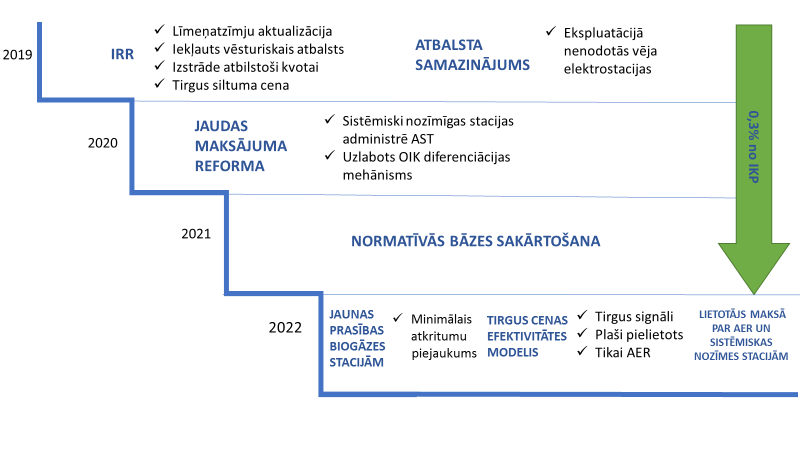 OI mehānisma atcelšanas laika grafiksLīdztekus 1. attēlā aplūkotajiem instrumentiem paredzēts uzlabot OI mehānismā darbojošos elektrostaciju kontroli, kā arī izstrādāt tālākus risinājumus elektrostaciju funkcionēšanai tirgus apstākļos.Kopsavilkums Ar MK 2018.gada 24.aprīļa rīkojumu Nr.172 “Par darba grupu elektroenerģijas obligātā iepirkuma maksājumu sistēmas atcelšanai” (turpmāk - rīkojums Nr.172) tika izveidota Darba grupa, kurai bija uzdots līdz 2018.gada 1.augustam izvērtēt obligātā iepirkuma komponentes (turpmāk – OIK) un subsidētās elektroenerģijas sistēmas ietekmi uz tautsaimniecību, sagatavot priekšlikumus OIK maksājuma sistēmas atcelšanai, kā arī sagatavot priekšlikumus esošo atbalsta saņēmēju darbības nosacījumiem pēc OIK maksājumu sistēmas atcelšanas.Ar rīkojuma Nr.172 3.punktu EM, ņemot vērā darba grupas ieteikumus, ir uzdots līdz 2018.gada 1.septembrim iesniegt MK priekšlikumus normatīvo aktu grozījumiem.EM, ievērojot Darba grupas sagatavotos priekšlikumus, kas apskatīti Darba grupas sanāksmēs un apkopoti Informatīvajā ziņojumā “Par risinājumiem obligātā iepirkuma mehānisma atcelšanai un ilgtspējīgai atjaunojamās enerģijas ražošanai”, izvērtējot to ekonomiskos un juridiskos aspektus, ir sagatavojusi kompleksi ieviešamu instrumentu detalizētu aprakstu, apkopojusi to atsevišķos risinājumos un izvērtējusi to ieviešanas iespējas līdz pārejas perioda beigām, paredzot pozitīvu ietekmi uz elektroenerģijas lietotāju maksājumiem.Ņemot vērā minēto, Ziņojums sagatavots, lai risinātu problēmas, kas saistās ar OIK radīto slogu elektroenerģijas lietotājiem un tautsaimniecībai kopumā, vienlaikus iespēju robežās risinot jautājumus saistībā ar 2019.gada valsts budžetu un vidēja termiņa valsts budžeta ietvaru 2019.–2021.gadam.Atbalsts elektroenerģijas ražošanai un tā ietekme uz 
elektroenerģijas lietotājiemLai veicinātu AER izmantošanu enerģijas ražošanā un augstas efektivitātes koģenerācijas izplatību, Latvijā kā atbalsta instruments līdz 2012.gadam tika izmantots OI mehānisms. 2017.gadā OI mehānisma ietvaros darbojās jau 408 elektrostacijas, attīstot Latvijā jaunu nozari enerģētikā.Lai arī Latvija ir sasniegusi vien 65% no ES vidējā ekonomiskās attīstības līmeņa (IKP pēc pirktspējas paritātes uz vienu iedzīvotāju), Latvijā ir viens no lielākajiem valsts atbalsta līmeņiem enerģētikas nozarei. Laika posmā no 2008. līdz 2017.gada beigām atbalsta apjoms vērtējams 1,8 mljrd. EUR apmērā, no kuriem 1,5 mljrd. EUR ir elektroenerģijas lietotāju maksājumi.Pašreizējā Latvijas ekonomikas attīstības līmenī esošais OIK maksājuma apmērs elektroenerģijas gala lietotājiem radījis būtisku slogu, atstājot negatīvu ietekmi uz Latvijas globālo konkurētspēju ilgtermiņā. Lai arī pēdējos gados valdības īstenotās politikas rezultātā ir izdevies būtiski mazināt elektroenerģijas izmaksu slogu noteiktām elektroenerģijas lietotāju grupām, aplūkojot reģionālā griezumā, joprojām mazo un vidējo uzņēmumu elektroenerģijas izmaksas ir vērtējamas kā otras augstākās Baltijas jūras reģionā. Šis apstāklis kopumā mazina īpaši apstrādes rūpniecības attīstības iespējas. Atbalsts elektroenerģijas lietotājiemSaistībā ar ievērojamo OIK pieaugumu, un ņemot vērā vidējās OIK prognozes laika posmam līdz 2025. gadam, sākot ar 2014. gadu OIK elektroenerģijas galalietotājiem tika saglabāta 26,79 EUR/MWh apmērā, turpmāk veicot ikgadēju izvērtējumu tirgus problemātikas risināšanai, tai skaitā ar EK tika saskaņots OI mehānisms, nodrošinot tā atbilstību ES iekšējam tirgum, ieviešot pārkompensācijas mehānismu.  MK 2017.gada 21.novembrī  nolēma par 75% samazināt atbalstu AS “Latvenergo” Rīgas TEC-1 un Rīgas TEC-2 stacijām, tādējādi nodrošinot OIK izmaksu samazināšanu līdz 25,79 EUR/MWh gan uzņēmumiem, gan mājsaimniecībām ar 2018.gada 1.janvāri. Savukārt ar MK 2018.gada 7.maija rīkojumu ir atbalstīta elektroenerģijas kopējās OI un jaudas komponentes vidējās vērtības samazināšana no 25,79 EUR/MWh līdz 22,68 EUR/MWh.Tāpat 2018.gadā turpināts sniegt atbalstu energointensīviem apstrādes rūpniecības uzņēmumiem, tiem iegūstot tiesības uz samazinātu līdzdalību OIK maksājumā. Atbalsta iespējas energointensīviem apstrādes rūpniecības uzņēmumiem tiks nodrošinātas līdz 2020.gadam, ieskaitot.Pateicoties aizsargātā lietotāja instrumentam Latvijā sociāli mazāk aizsargātajai iedzīvotāju daļai tiek rasti valsts budžeta līdzekļi elektroenerģijas kopējo izmaksu samazināšanai. Tādējādi tiek samazināti enerģētiskās nabadzības riskis. Kaut gan aizsargātā lietotāja atbalsta instruments ir nozīmīgs sociālos riskus mazinošs rīks, tā šī brīža izpildījums ir smagnējs, tādējādi tikai daļēji sasniedzot savu mērķi. Tāpēc, lai risinātu līdzšinējās atbalsta sistēmas trūkumus EM ieskatā ir jāvērtē iespēja pārskatīt aizsargātā lietotāja atbalsta modeli. Valsts pētījumu programma enerģētikāŅemot vērā izveidoto tiesisko ietvaru, ar MK 2018.gada 25.septembra rīkojumu ir izveidota valsts pētījumu programma “Enerģētika”, tās ietvaros nodrošinot pētniecības finansējumu ar MK 2017. gada 22.septembra rīkojumu Nr.530 “Par konceptuālo ziņojumu “Kompleksi pasākumi elektroenerģijas tirgus attīstībai”” (turpmāk – MK rīkojums Nr.30) apstiprinātajā konceptuālajā ziņojumā ietvertajiem tematiskajiem jautājumiem, t.sk. izdalot vairākus pētniecības blokus attiecībā uz Latvijas Nacionālā Enerģētikas un klimata plāna 2021.-2030.gadam izstrādi un tā īstenošanas nodrošināšanu, energoefektivitāti, tirgus un infrastruktūras jautājumiem, kā arī vietējiem energoresursiem un AER.Ņemot vērā identificētās pētniecības vajadzības, arī nākamajā vidēja termiņa budžeta plānošanas perioda ietvaros ir nodrošināms finansējums valsts pētījumu programmas “Enerģētika” finansēšanai.OIK maksājumu samazināšana un OIK atcelšanaŠajā Ziņojumā piedāvātais risinājums elektroenerģijas obligātā iepirkuma sloga samazināšanai ietver gan tādus pasākumus, kas īstenojami īstermiņā, gan tādus, kas paredz līdz pārejas perioda beigām atteikšanos no pašreizējā OI mehānisma, to aizstājot ar piemaksu virs elektroenerģijas tirgus cenas. Ievērojot starptautiskajos pētījumos norādīto par pēdējos gados uzstādīto VES elektroenerģijas ražošanas izmaksām un kaimiņvalstu pieredzi ar šāda veida projektiem, kā arī, izmantojot normatīvajos aktos noteikto, ka EM var ierosināt pārskatīt elektroenerģijas ražošanas atbalsta formulu pamatotību, tiek piedāvāts veikt grozījumus normatīvajos aktos, samazinot atbalsta apmēru VES projektiem, kas ekspluatāciju uzsākuši no 2018.gada, elektroenerģijas iepirkuma cenai piemērojot koeficientu 0,85. Risinājums paredz pilnveidot OI mehānismā ietverto elektrostaciju kopējo kapitālieguldījumu IRR aprēķināšanas metodiku un piemērošanas kārtību. Izmaiņas paredzētas, lai pilnveidotu mehānismu un novērstu elektrostaciju, kas pārdod elektroenerģiju OI mehānisma ietvaros vai saņem garantētu maksu par elektrostacijā uzstādīto elektrisko jaudu, pārkompensāciju. Plānotās izmaiņas ietver kopējo kapitālieguldījumu IRR aprēķinā iekļautu vēsturisko atbalstu, aprēķina veikšanu tām stacijām, kurām tas pašlaik netiek veikts, aprēķinā izmantojamo līmeņatzīmju pārskatīšana un atcelt tiesības iesniegt zvērināta revidenta apstiprinātu aprēķinu, ņemot vērā tā trūkumus.Tāpat paredzēts noteikt pienākumu komersantam biogāzes ražošanas iekārtā kā pamata izejvielu biogāzes ražošanai izmantot noteiktu apjomu pārtikas atkritumu un citu organiskas izcelsmes atkritumu un ražošanas atlikumproduktus, lopkopības un putnkopības atlikumproduktus, kā arī pārtikas rūpniecības uzņēmumu notekūdeņus un ražošanas atlikumproduktus u.tml.	Lai nodrošinātu OIK maksājuma atcelšanu lietotājiem, vienlaikus pēc iespējas ņemot vērā uzņemtās valsts saistības pret ražotājiem un nodrošinot valstij izvirzīto enerģētikas mērķu sasniegšanu, tiek piedāvāts ar 2022.gadu atcelt esošo OI mehānismu, vienlaikus ieviešot feed-in premium mehānismu jeb atcelt publiskā tirgotāja pienākumu iepirkt elektroenerģiju no komersantiem, kas saņēmuši tiesības OI mehānisma ietvaros, tā vietā paredzot veikt atbalsta maksājumus minimāli nepieciešamā apjomā virs tirgus cenas. 	Piemaksas noteikšanu virs elektroenerģijas tirgus cenas ļaus samazināt izmaksātā atbalsta apmēru un veicinātu uz tirgus principiem balstītu ražotāju rīcību.Lai mazinātu OIK slogu sabiedrībai un elektroenerģijas lietotājiem nebūtu jāturpina segt izmaksas, kas radušās par atbalsta sniegšanu elektroenerģijas ražošanai no fosilajiem un importētajiem energoresursiem, tiek piedāvāts izmaksas, kas radušās par atbalsta sniegšanu elektroenerģijas ražošanai no dabasgāzes, izņemot attiecībā uz sistēmiski svarīgām stacijām, ar 2022. gadu segt no valsts budžeta līdzekļiem. Vienlaikus nepieciešams papildu izvērtējums par iespējamu atbalsta pārtraukšanu dabasgāzes stacijām ar uzstādīto elektrisko jaudu līdz 100 MW.Ņemot vērā AER nozari pārstāvošo institūciju izrādīto interesi, EM varētu piedāvāt brīvprātīgu atteikšanos no elektroenerģijas OI vai garantētās maksas trīs gadu laikā, sākot ar gadu, kad saskaņā ar šajā ziņojumā iekļauto risinājumu tiks veikts kopējo kapitālieguldījumu iekšējās peļņas normas aprēķins. Tāpat atbildīgajām ministrijām jāstrādā pie risinājuma biogāzes staciju pāriešanai no elektroenerģijas ražošanas OI mehānisma ietvaros uz biometāna ražošanu, dabas resursu nodokļa pārskatīšanas mazajām hidroelektrostacijām un izmaiņām teritorijas plānošanas nosacījumos nolūkā sekmēt tālāku vēja enerģijas attīstību.Citi pasākumi OI mehānisma sistēmas sakārtošanai un uzraudzībai	Lai ierobežotu kopējo elektroenerģijas gala lietotāju OI izmaksu apjomu tādā apmērā, lai tam būtu pieņemama ietekme uz tautsaimniecības attīstību un lietotāju izmaksām, nepieciešams noteikt AER veicināšanas un atbalsta politikas izmaksu disciplīnas principus un nosacījumus. Izmaksām par no AER iegūtas enerģijas ražošanas veicināšanu, kā arī sistēmiski nozīmīgo elektrostaciju darbības nodrošināšanu, īstenojot nākotnes enerģētikas atbalsta politiku, nevajadzētu pārsniegt 0,3% no IKP.Jaudas maksa pašreizējā formā ir radusies, vēsturiski papildinot sākotnējo ideju par atbalstu stacijām, kuras nepieciešamas elektroenerģijas sistēmas drošuma nodrošināšanai ar atbalstu citām stacijām, kas pilda cita veida uzdevumus. Reformējot OI mehānismu, nepieciešams reizē arī nodalīt dažādus politikas instrumentus pēc to mērķiem. Līdz ar to tiek piedāvāts ar 2020. gadu atbalsta nodrošināšanu elektrostacijām ar uzstādīto elektrisko jaudu, kas pārsniedz 100 MW, kā sistēmai svarīgu elementu nodot administrēšanai AS “Augstprieguma tīkls”, bet pārējo “jaudas maksu” pārvirzīt uz lietotāju maksājumu mainīgo daļu. Vienlaikus tiek plānots, ka izmaksas, kas saistītas ar atbalsta sniegšanu tām dabasgāzes koģenerācijas stacijām, kas nav sistēmiski nozīmīgas, sākot ar 2022. gadu tiek segtas no valsts budžeta līdzekļiem.Līdztekus minētajam, ņemot vērā saņemtos iebildumus, Ziņojuma ietvaros ir aplūkota iespēja elektroenerģijas ražotājiem “brīvprātīgi” iziet no OI mehānisma, kā arī plānots turpināt darbu pie atsevišķu jautājumu risināšanas, kas sekmētu OI mehānismā darbojošos elektrostaciju darbību tirgus apstākļos. Lai mazinātu fiskālos riskus, kas saistās ar faktisko OI mehānisma izmaksu neparedzamību, būtu iespējams veikt fiksēto instrumentu izsoles Baltijas elektroenerģijas tirgū, tādejādi fiksējot OI mehānisma ietvaros iepirktās elektroenerģijas pārdošanas cenu zināmu laika periodu uz priekšu.Nolūkā nodrošināt objektīvu un precīzu to komersantu, kam piešķirtas tiesības OI mehānisma ietvaros, uzskaiti un kontroli, kā arī optimālu energoietilpīgo apstrādes rūpniecības uzņēmumu valsts atbalsta administrēšanu, un e-pakalpojumu ieviešanu un izmantošanu šajos procesos uzņēmumu administratīvā sloga mazināšanai un administrācijas efektivitātes uzlabošanai, ir nepieciešams paredzēt, ka 2019. – 2021.gadā apropriācija tiek izmantota arī obligātā iepirkuma administrācijas izdevumiem, pakalpojumiem (e-pakalpojumu izstrāde, analītisko rīku izstrāde) un atlīdzībai (specifikāciju izstrāde, e-pakalpojumu ieviešana, analītisko rīku piemērošana, u.c. funkciju veikšanai, lai nodrošinātu OI mehānisma  darbību).Lai veicinātu enerģētikas politikas administrēšanas efektivitāti, 2018.gadā uzsākta reorganizācija – nodalot enerģētikas politikas administrēšanas funkcijas no enerģētikas politikas plānošanas.RisinājumiŠajā Ziņojumā tiek piedāvāti četri risinājumi, kas ir dažādas ziņojumā apskatīto instrumentu kombinācijas, kā arī tiek apskatīta iespēja saglabāt esošo situāciju attiecībā uz OI mehānismu un OIK maksājumiem lietotājiem.Izvērtējot visus risinājumus, lai sasniegtu leģitīmo mērķi - OI mehānisma pilnveidošana un elektroenerģijas izmaksu sloga samazināšana elektroenerģijas galalietotājiem Latvijas tautsaimniecības konkurētspējas un attīstības veicināšanai ilgtermiņā - kā visatbilstošākais būtu 4. risinājums.Izskatāmajā gadījumā ir konstatējams, ka ar 1.risinājumu netiek samazināts OIK slogs elektroenerģijas galalietotājiem. Galalietotāji turpina OIK maksājumu veikšanu plānotajā apmērā un minētās sistēmas uzturēšana rada slogu valsts budžetam. Tāpat arī netiek samazināts OIK slogs mazajiem un vidējiem uzņēmumiem, radot iespējamus riskus Latvijas tautsaimniecības attīstībai.Otrais risinājums paredz virkni pasākumu, lai padarītu obligātā iepirkuma sistēmu efektīvāku. Kā viens no pasākumiem ir paredzēts SEN piemērošana. Lai gan minētais risinājums sasniedz izvirzīto leģitīmo mērķi, tomēr, ņemot vērā salīdzinoši īso SEN ieviešanas termiņu, tas var radīt finansiālas grūtības komersantiem turpināt ražot elektroenerģiju, lai to pārdotu obligātā iepirkuma ietvaros. Ņemot vērā minēto, SEN ieviešana ir izvērtējama kā viens no pasākumiem OIK samazināšanai, taču paredzot komersantiem, kas pārdod elektroenerģiju obligātā iepirkuma ietvaros, ilgāku termiņu, lai pārkārtotu savu saimniecisko darbību tā, lai SEN ieviešana neradītu maksātnespējas riskus.Trešais risinājums paredz OIK sistēmas atcelšanu un pāreju uz mehānismu, kas balstīts uz elektroenerģijas tirgus principiem. Ņemot vērā, ka nav zināma iespējamā iepirkuma cena, tad pastāv risks, ka minētā risinājuma ietvaros komersanti vairs nevarēs saņemt atbalstu, kas nepieciešams elektroenerģijas ražošanas turpināšanai. Līdz ar to, lai gan minētais risinājums sasniedz leģitīmo mērķi, ir jāizvērtē, vai tas nav sasniedzams ar  optimālāku risinājumu.Ņemot vērā minēto, kā samērīgākais risinājums sākotnējai OIK sloga mazināšanai lietotājiem un sekojošai OIK atcelšanai ir uzskatāms 4.risinājums, kas paredz ieviest instrumentus obligātā iepirkuma komponentes samazināšanai, kuri nerada riskus komersantu saimnieciskās darbības turpināšanai. Minētais risinājums ir uzskatāms par visatbilstošāko, samērojot sabiedrības un komersantu, kuri pārdod elektroenerģiju obligātā iepirkuma ietvaros, intereses.Ieviešot 4.risinājumu, OIK iespējams samazināt no 22,68 EUR/MWh 2019. gadā līdz 15,33 EUR/MWh 2021.gadā. Savukārt 2022. gadā, piemērojot piemaksas virs tirgus cenas risinājumu, šis līmenis samazināsies līdz 11,75 EUR/MWh.Nav paredzams, ka 4. risinājuma ieviešanai būs izšķiroša ietekme uz 2020.gada AER mērķu sasniegšanu. 1.Atbalsts elektroenerģijas ražošanai un tā ietekme uz elektroenerģijas lietotājiem
Lai veicinātu elektroenerģijas ražošanu no AER un augstas efektivitātes koģenerācijā, Latvijā kā atbalsta instruments tiek izmantots elektroenerģijas OI mehānisms, tai skaitā jaudas maksa par elektrostacijā uzstādīto elektrisko jaudu.2. attēls
Uzstādītā jauda pēc staciju veidiem 2017.gadā, MW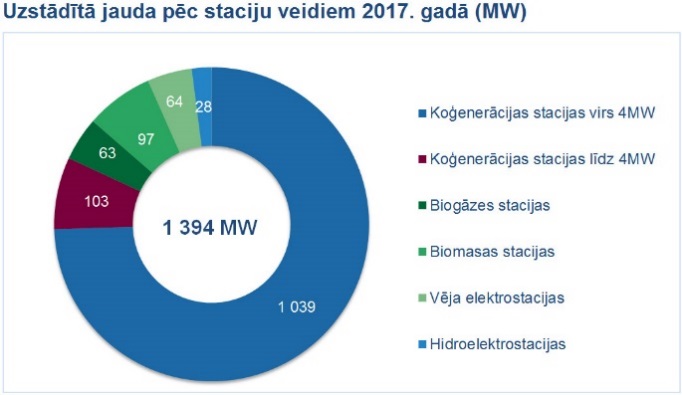 No 2. attēlā atspoguļotās informācijas redzams, ka kopējā elektroenerģijas ražotāju, kas saņem valsts atbalstu, uzstādītā elektriskā jauda 2017.gadā sasniedza 1 394 MW. No tās staciju, kuru uzstādītā jauda pārsniedz 4 MW un kas saņem garantēto maksu par uzstādīto elektrisko jaudu, kopējā jauda sasniedza 1 062 MW. Dabasgāzes koģenerācijas stacijas 1. attēlā ir izdalītas atsevišķi ar 1039 MW, savukārt vienīgā AER stacija ar 23 MW, kas saņem garantēto maksu par uzstādīto elektrisko jaudu, ir iekļauta pie biomasas stacijām. Kopumā 2017.gadā atbalstu OI mehānisma ietvaros saņēma 408 elektrostacijas. 35% no kopējā elektrostaciju skaita veido hidroelektrostacijas, 23% – koģenerācijas stacijas ar jaudu līdz 4 MW, 14% – biogāzes stacijas, 14% – biomasas stacijas un 13% – vēja elektrostacijas.Obligātā iepirkuma komponente (turpmāk – OIK) ir atkarīga no iepriekšējā gadā OI mehānisma ietvaros iepirktās elektroenerģijas daudzuma un tās iepirkuma cenas. OIK apmēru ietekmē saražotās un OI mehānisma ietvaros iepirktās elektroenerģijas apjoms, dabasgāzes cena, elektroenerģijas cena biržā un elektroenerģijas patēriņš. Pieaugot dabasgāzes cenai, pieaug arī OIK maksājumi. Turpretim, pieaugot elektroenerģijas cenai biržā vai elektroenerģijas patēriņa apjomam, OIK samazinās. OI mehānisma ietvaros iepirktais elektroenerģijas apjoms un atbalsta izmaksas 2016. un 2017. gadā apkopots 1.tabulā.1.tabulaOI ietvaros iepirktais elektroenerģijas apjoms un atbalsta izmaksasAvots: EMLīdz ar to ir precizēta OIK prognoze (skat. 3.attēlu). Salīdzinot ar 2017.gada prognozēm, ir mainījušies šādi pieņēmumi: 1) lielāks elektroenerģijas patēriņa pieaugums;Izvērtējot iepriekšējo gadu elektroenerģijas patēriņa attīstības tendenci, kā arī, ņemot vērā Pārvades sistēmas operatora 2017. gada ikgadējā novērtējuma ziņojuma elektroenerģijas patēriņa prognožu konservatīvo scenāriju, tika atjaunotas elektroenerģijas patēriņa prognozes (skat. 2.tab.). Saskaņā ar tām elektroenerģijas patēriņa vidējie ikgadējie pieauguma tempi 2018.-2021. gadā plānoti 1 % apmērā.Palielinoties elektroenerģijas galapatēriņam, palielinās arī elektroenerģijas apjoms, uz kuru izmaksas tiek dalītas, samazinoties OIK, un otrādi – samazinoties gala patēriņam, OIK palielinās.2.tabulaElektroenerģijas patēriņa prognozes 2018.-2021.gadamAvots: EM, EPT2) augstāka elektroenerģijas tirgus cena (skat. 3.tabulu);Elektroenerģijas tirgus cenas paaugstināšanās reģionā salīdzinājumā ar 2017. gada prognozēm, kā rezultātā iepirktās elektroenerģijas tirgus vērtība kļūst augstāka, bet nepieciešamais valsts atbalsta apjoms attiecīgi mazāks.3.tabulaElektroenerģijas tirgus cenas prognozes 2018.-2021.gadamAvots: Ekonomikas ministrijaElektroenerģijas OI mehānisma izmaksas veido spēkā esošajos normatīvajos aktos esošie valsts atbalsta nosacījumi dažādām elektroenerģijas ražotāju grupām (tehnoloģijām). No 3.attēlā atspoguļotā kopsavilkuma redzams, ka vēsturiskā elektroenerģijas tirgus cena ir vairākas reizes zemāka par izmaksāto atbalstu ražotājiem. Savukārt vislielākais OI mehānismā darbojošos ražotāju atbalsts tiek sniegts biogāzes stacijām, kam seko biomasas stacijas un mazās hidroelektrostacijas. Relatīvi vismazākais atbalsts un (visīsāko laika posmu) tiek sniegts dabasgāzes koģenerācijas stacijām. Tomēr būtiski atzīmēt, ka šīs fosilā kurināmā stacijas nedod ieguldījumu 2020.gada Latvijas AER mērķa īstenošanā, kam šajā gadā jāsasniedz 40% no enerģijas galapatēriņa valstī. Līdztekus tam piecas elektrostacijas saņem valsts atbalstu garantētās maksas veidā par uzstādīto elektrisko jaudu (4.attēls).3.attēlsObligātā iepirkuma cenas un atbalsta termiņi dažādām tehnoloģijām
Avots: EPT4.attēlsJaudas maksājumi lielajām koģenerācijas stacijām
Avots: EPTVidējās OIK izmaiņas pa gadiem bez dotācijas no valsts budžeta saskaņā ar EPT prognozēm atspoguļotas 5.attēlā. Vērtējot OIK ilgtermiņa prognozes, jāņem vērā, ka četrām vēja elektrostacijām, kas vēl nav nodotas ekspluatācijā un nav uzsākušas elektroenerģijas ražošanu, ir spēkā esošas elektroenerģijas obligātā iepirkuma tiesības. No šīm elektrostacijām vienas elektrostacijas plānotā elektriskā jauda ir 66 MW ar noteikto elektroenerģijas iepirkuma apjomu 165 000 MWh gadā, kā arī 3 elektrostacijas ar plānotajām elektriskām jaudām 20 MW, 22,5 MW un 40 MW, kurām katrai saskaņā ar Administratīvās tiesas nolēmumu piešķirtas elektroenerģijas obligātā iepirkuma tiesības 318,309 MWh apmērā. Tiek plānots, ka ražošana tiks uzsākta vienā vēja elektrostacijā 2019.gadā ar uzstādīto jaudu 55 MW. Vienlaikus 2018.gadā elektroenerģijas OI tiesību termiņš beidzas piecām dabasgāzes koģenerācijas stacijām, kuru kopējā elektriskā jauda ir 7,9 MW, un vienai vēja elektrostacijai ar jaudu 0,15 MW. Savukārt 2019.gadā elektroenerģijas OI tiesību termiņš beidzas 10 dabasgāzes koģenerācijas stacijām, kuru kopējā elektriskā jauda ir 18,391 MW.5.attēlsFaktiskā vidējā OIK un tās prognoze (EUR/MWh)Avots: EMInformācija par izmaksāto atbalstu OI mehānisma ietvaros pa staciju veidiem kopš 2008.gada ir apkopota 6.attēlā. Laika posmā līdz 2017.gada 31. decembrim atbalsta apjoms vērtējams 1,8 mljrd. EUR apmērā, no kuriem 1,5 mljrd. EUR ir elektroenerģijas lietotāju maksājumi. Turpmākajiem gadiem attēlota atbalsta apjoma prognoze, neveicot papildu pasākumus. 6.attēls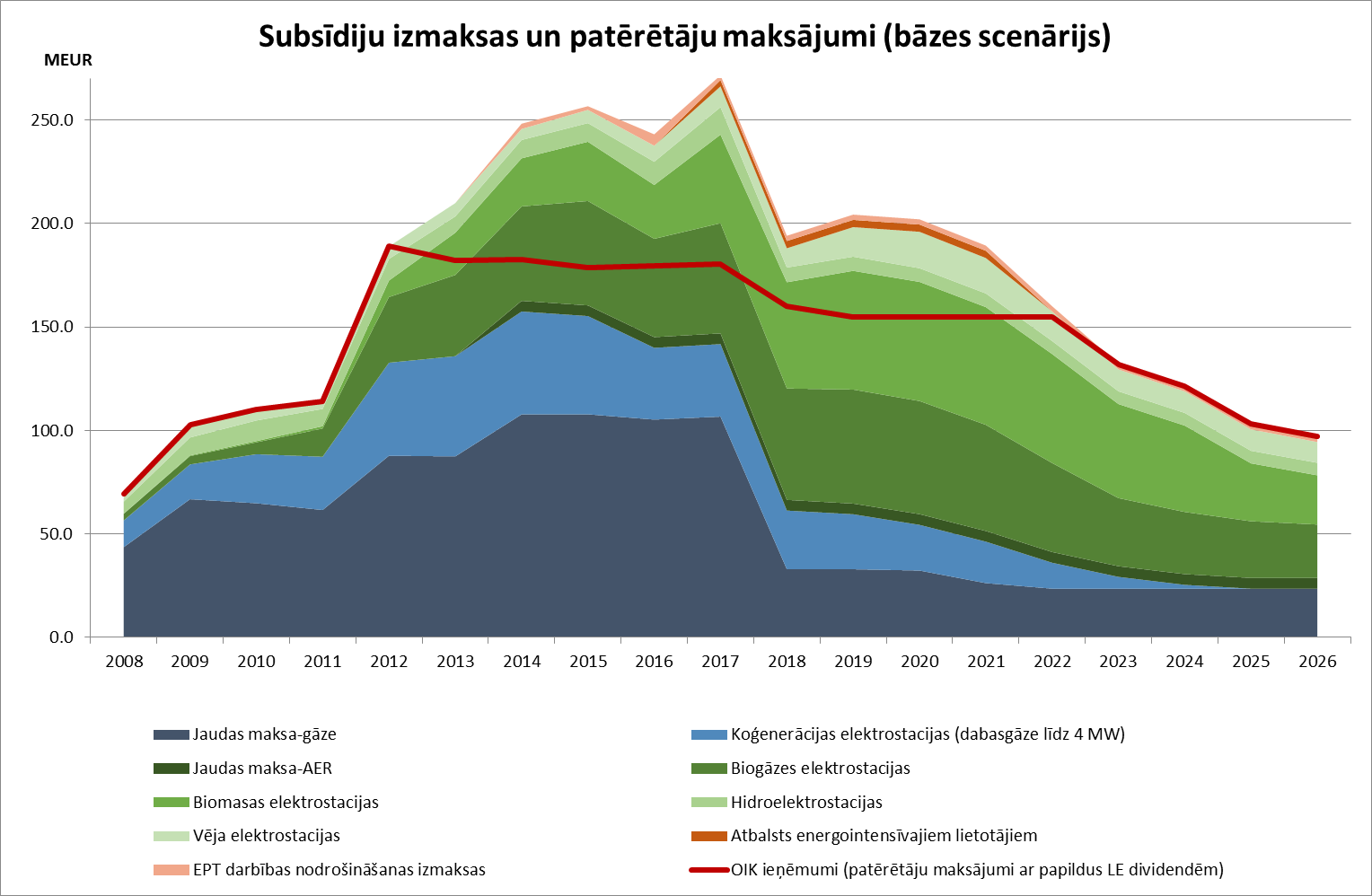 Subsīdiju izmaksas un patērētāju maksājumi (bāzes scenārijs)Datu avots: EPTVērtējot elektroenerģijas OI sistēmas ietekmi uz elektroenerģijas lietotājiem kopumā, tiek aplūkota tās izteiksme salīdzinājumā ar IKP. No 7.attēla redzams, ka OI mehānisma neto izmaksas, kas pirms SEN 2017.gadā sasniedza 266,3 milj. EUR, sastādīja 1% no IKP. Turklāt, 0,45% no IKP sasniedza valsts atbalsts elektroenerģijas ražošanai no AER, 0,13% no IKP sasniedza valsts atbalsts elektroenerģijas ražošanai no dabasgāzes un atsevišķi 0,42% no IKP saņēma piecas elektrostacijas jaudas maksājumu veidā.7.attēls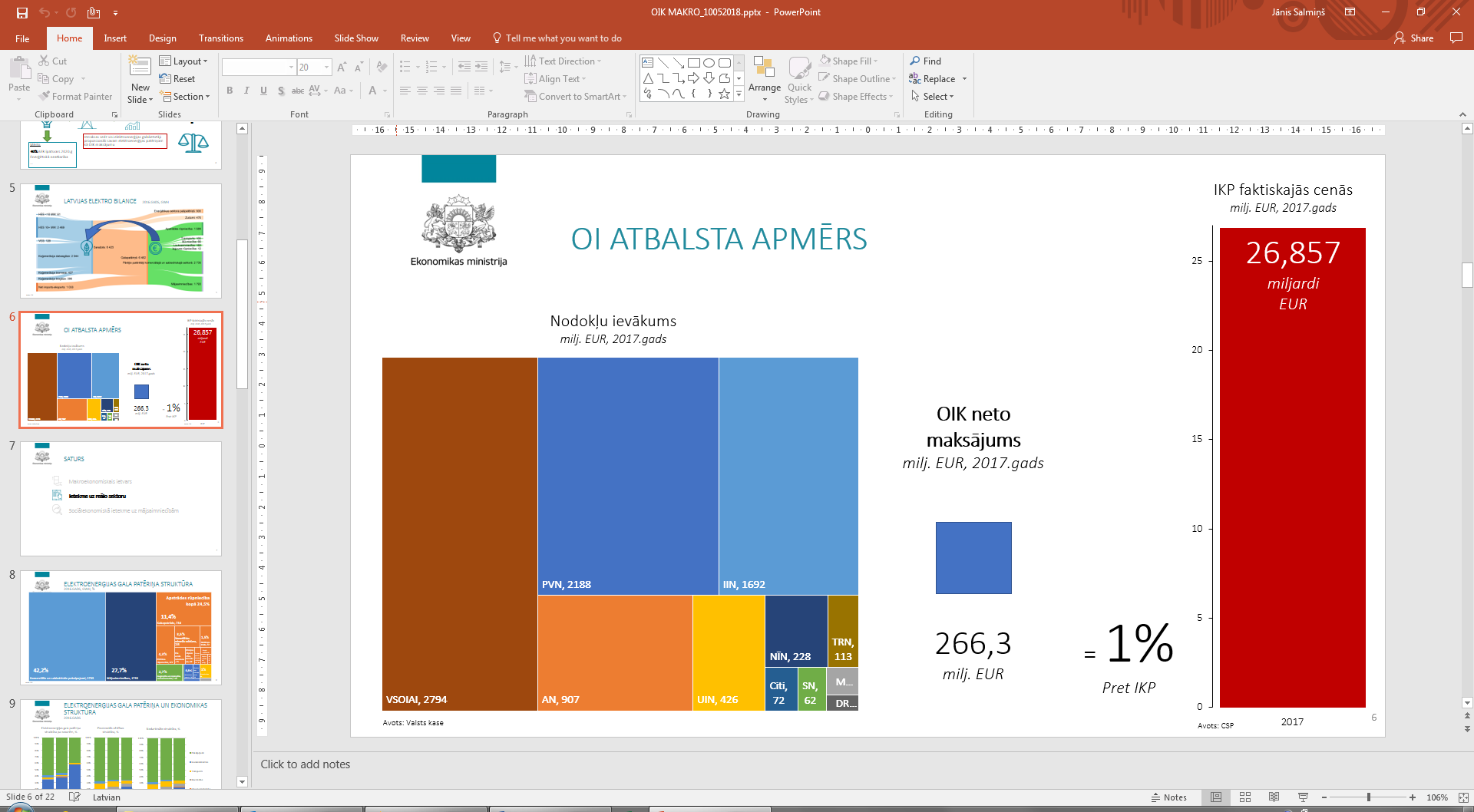 Elektroenerģijas OI salīdzinājums ar IKP 2017. gadāAvots: EMAplūkojot OI mehānisma ietekmi uz elektroenerģijas lietotājiem kopumā, svarīgi apskatīt elektroenerģijas gala patēriņa struktūru valstī. No 8.attēlā atspoguļotās informācijas redzams, ka komerciālie un sabiedriskie pakalpojumi veido 42,2%, mājsaimniecības – 27,7% un apstrādes rūpniecība 24,5% no kopējā elektroenerģijas gala patēriņa, līdz ar to attiecīgo jomu subjekti ir tie, kurus visvairāk ietekmē elektroenerģijas OI izmaksas.8.attēls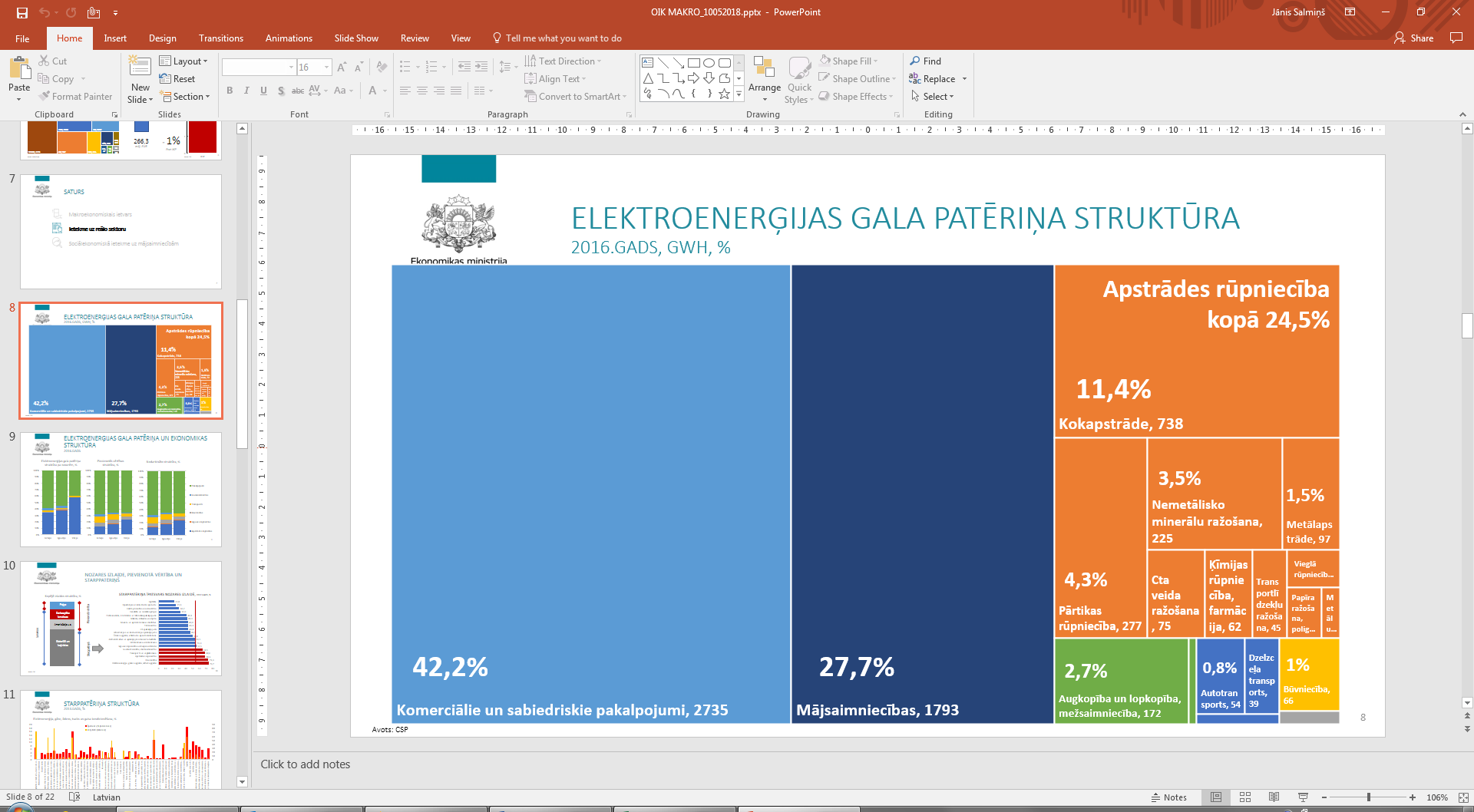 Elektroenerģijas gala patēriņa struktūra, % 2016.gAvots: EMLatvija ir sasniegusi vien 65% no ES vidējā ekonomiskās attīstības līmeņa (IKP pēc pirktspējas paritātes uz 1 iedzīvotāju), vienlaikus Latvijā ir viens no lielākajiem valsts atbalsta līmeņiem enerģētikas nozarei.Pašreizējā Latvijas ekonomikas attīstības līmenī esošais OIK maksājuma apmērs elektroenerģijas gala lietotājiem rada būtisku slogu, atstājot negatīvu ietekmi uz Latvijas globālo konkurētspēju ilgtermiņā.9.attēlsGala lietotāju maksājumi par elektroenerģijas obligāto iepirkumu (EU/MWh) un IKP uz 1 iedzīvotāju pēc pirktspējas paritātes (tūkst. EUR), 2015.gadsPašreizējā situācijā noteiktais garais valsts atbalsta termiņš un OIK apmērs, kas vairākkārt pārsniedz tirgus cenu kopsakarā ar to, ka pēc atbalsta perioda beigām ražotājiem faktiski nav nekāda pienākuma turpināt elektroenerģijas ražošanu, nerada motivāciju OI saņēmējiem izvēlēties ilgtspējīgu darbības modeli.Mājsaimniecību izdevumu struktūrā elektroenerģija 2017.gadā veidoja 2,9% no kopējiem izdevumiem. Tas nozīmē, ka OIK maksājumi veido 0,4% no visa privātā patēriņa. Savukārt patēriņa cenu indekss OIK ietekmē ir palielinājies par 0,007 
procentpunktiem.Vērtējot jautājumu par sabiedrības izmaksām un elektroenerģijas OI ietekmi uz elektroener\gijas lietotājiem, turpmāk aplūkots elektroenerģijas izmaksu salīdzinājums Baltijas jūras reģiona ES dalībvalstīs (un Norvēģijā). Šajā kontekstā būtiski atzīmēt, ka līdz 2017.gada beigām papildu izmaksas, kas radās valsts atbalsta mehānisma īstenošanas rezultātā, sedza visi Latvijas elektroenerģijas galalietotāji proporcionāli savam elektroenerģijas patēriņam, maksājot OIK, kas papildu elektroenerģijas cenai, sadales/pārvades tarifam un PVN tika iekļauta elektroenerģijas kopējā cenā, no 2014.gada nodrošinot arī valsts budžeta iesaisti daļējā OI mehānisma izmaksu segšanā. Ar MK 2016.gada 4.oktobra rīkojuma Nr. 572 "Par konceptuālo ziņojumu "Kompleksi pasākumi elektroenerģijas tirgus attīstībai" 1. punktu tika atbalstīta OIK diferenciācija, nodrošinot, ka, sākot ar 2018.gada 1.janvāri visu Latvijas elektroenerģijas gala lietotāju izmaksas, kas saistītas ar atbalsta sniegšanu OI un garantētās maksas ietvaros, veido fiksētā daļa, kas atkarīga no garantētas maksas par koģenerācijas stacijās uzstādīto elektrisko jaudu, un mainīgā daļa atkarībā no izmaksām par OI ietvaros iepirkto elektroenerģiju. Līdz ar to, gala lietotāji fiksētās izmaksas sedz atkarībā no pieslēguma parametriem, izmaksas sadalot pa sprieguma un patēriņa līmeņa grupām proporcionāli ieņēmumu fiksētajai daļai no sistēmas pakalpojumiem, bet mainīgās – proporcionāli elektroenerģijas patēriņam.No 10.attēlā atspoguļotās informācijas redzams, ka mājsaimniecību segmentā Latvijā ir augstākās elektroenerģijas izmaksas Baltijas valstīs, bet būtiski zemākas, ja salīdzina ar Skandināvijas valstīm un Vāciju.10.attēls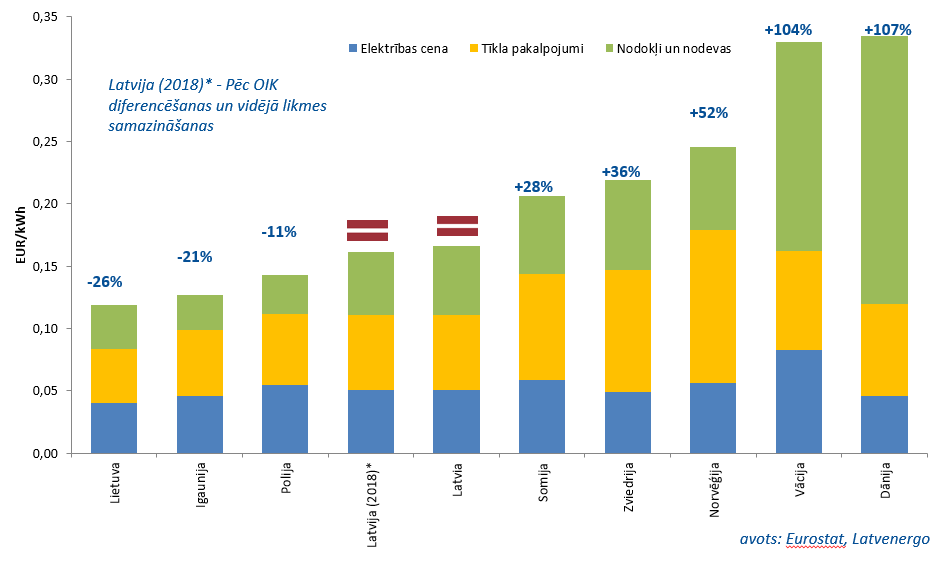 Elektrības cenas mājsaimniecībām (1000-2500 kWh patēriņa grupā) (2016)Savukārt 11.attēlā atspoguļotā informācija parāda, ka vidēju uzņēmumu grupā Latvijas elektroenerģijas izmaksas dārdzības ziņā 2016.gadā bijušas reģionā nekonkurētspējīgas.11.attēls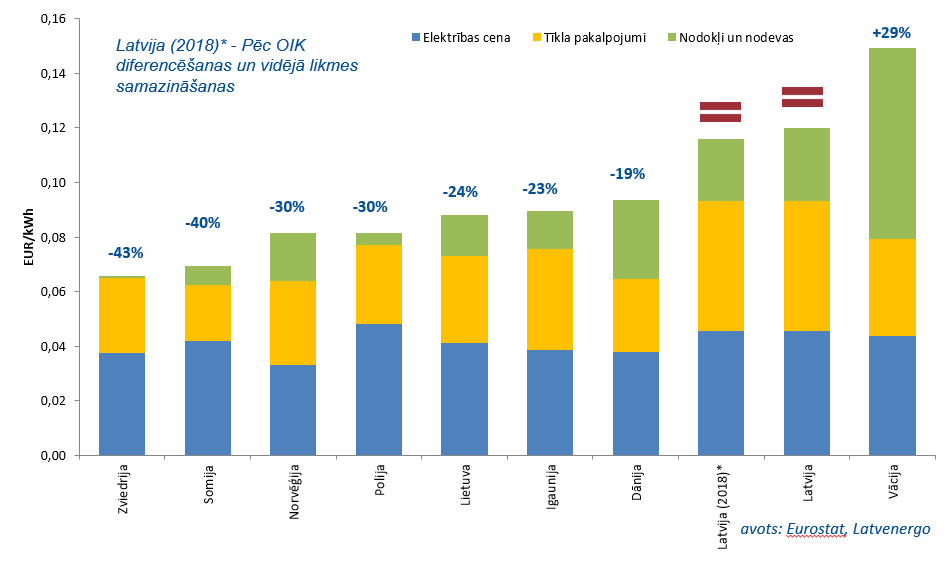 Elektrības cenas vidējam uzņēmumam (500-2000 MWh patēriņa grupā) (2016)Līdztekus minētajam no 12.attēla izriet, ka lielo uzņēmumu grupā Latvijas elektroenerģijas izmaksas reģionā ir būtiski mazinājušās, ko ir veicinājusi 2018.gadā spēkā stājusies OIK diferenciācija, kā arī noteiktām apstrādes rūpniecības uzņēmumu grupām no 2015.gada pieejamais valsts atbalsts energoietilpīgiem apstrādes rūpniecības uzņēmumiem, samazinot to izmaksas, ko radījis OI mehānisms.12.attēls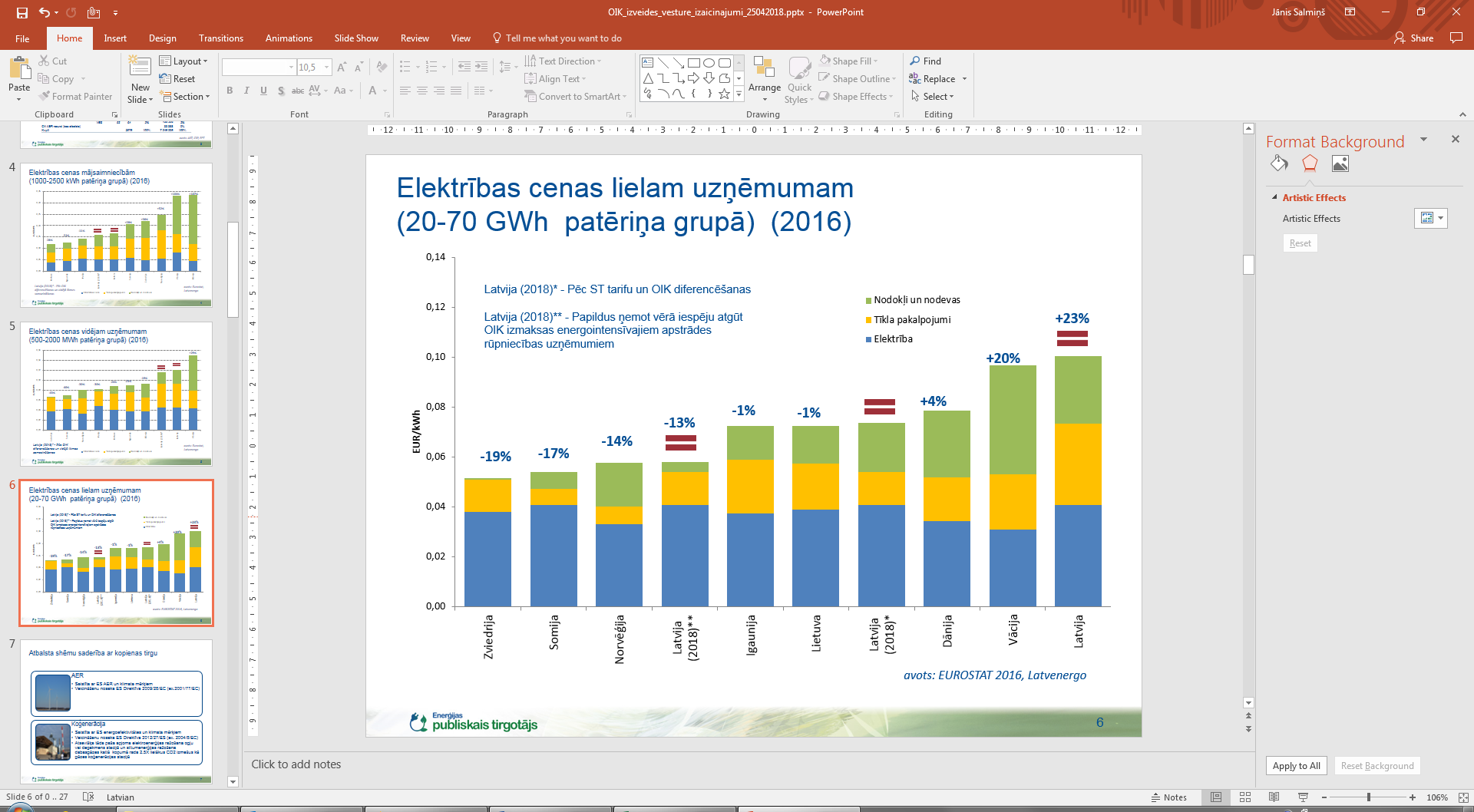 Elektrības cenas lielam uzņēmumam (20-70 GWH  patēriņa grupā)Lai arī pēdējos gados valdības īstenotās politikas rezultātā ir izdevies mazināt elektroenerģijas izmaksu slogu noteiktām patērētāju grupām, to aplūkojot reģionālā griezumā, joprojām mazo un vidējo uzņēmumu elektroenerģijas izmaksas ir vērtējamas kā otras augstākās reģionā. Šis apstāklis kopumā mazina apstrādes rūpniecības attīstības iespējas. Sevišķi asi augstās elektroenerģijas cenas izjūt nozares ar augstu elektroenerģijas īpatsvaru starppatēriņa izmaksās, it īpaši apstrādes rūpniecība. 2016.gadā apstrādes rūpniecībā elektroenerģijas izmaksu īpatsvars ražošanas izmaksās vidēji bija 3,6%. Turklāt atsevišķās nozarēs kā kokapstrāde, būvmateriālu ražošana elektroenerģijas izmaksu īpatsvars pārsniedza 5%. No 13.attēlā atspoguļotās informācijas cita starpā izriet, ka esošā OI mehānisma ietekmē starppatēriņa izmaksas vidēji tautsaimniecībā palielinājušās par 0,61%, kā rezultātā uzņēmēju peļņa samazinājusies par 1%, ražotāju cenas palielinājušās par 0,12% (14.attēls). 13.attēls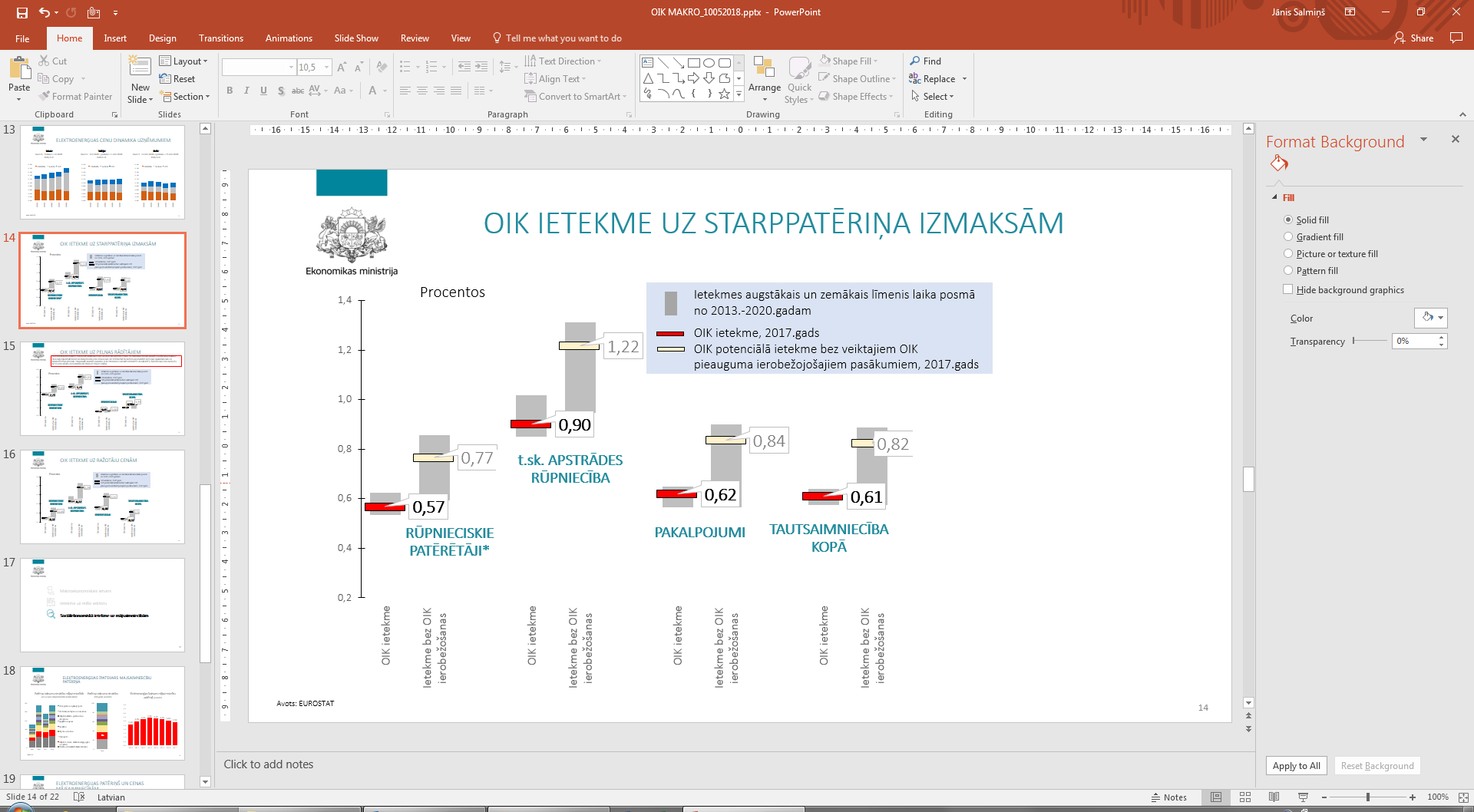 OIK ietekme uz starppatēriņa izmaksāmSavukārt rūpniecībā peļņas samazinājums un konkurētspējas kritums ir lielāks. Eksportētāji nav cenu noteicēji, bet ir cenu ņēmēji un ir atkarīgi no pasaules tirgus 
cenām – nav iespēju būtiski celt ražotāju cenas. Pakalpojumu nozarēs vietējā tirgū lielākā daļa izmaksu palielinājuma kompensējas ar pakalpojumu cenu pieaugumu.14.attēls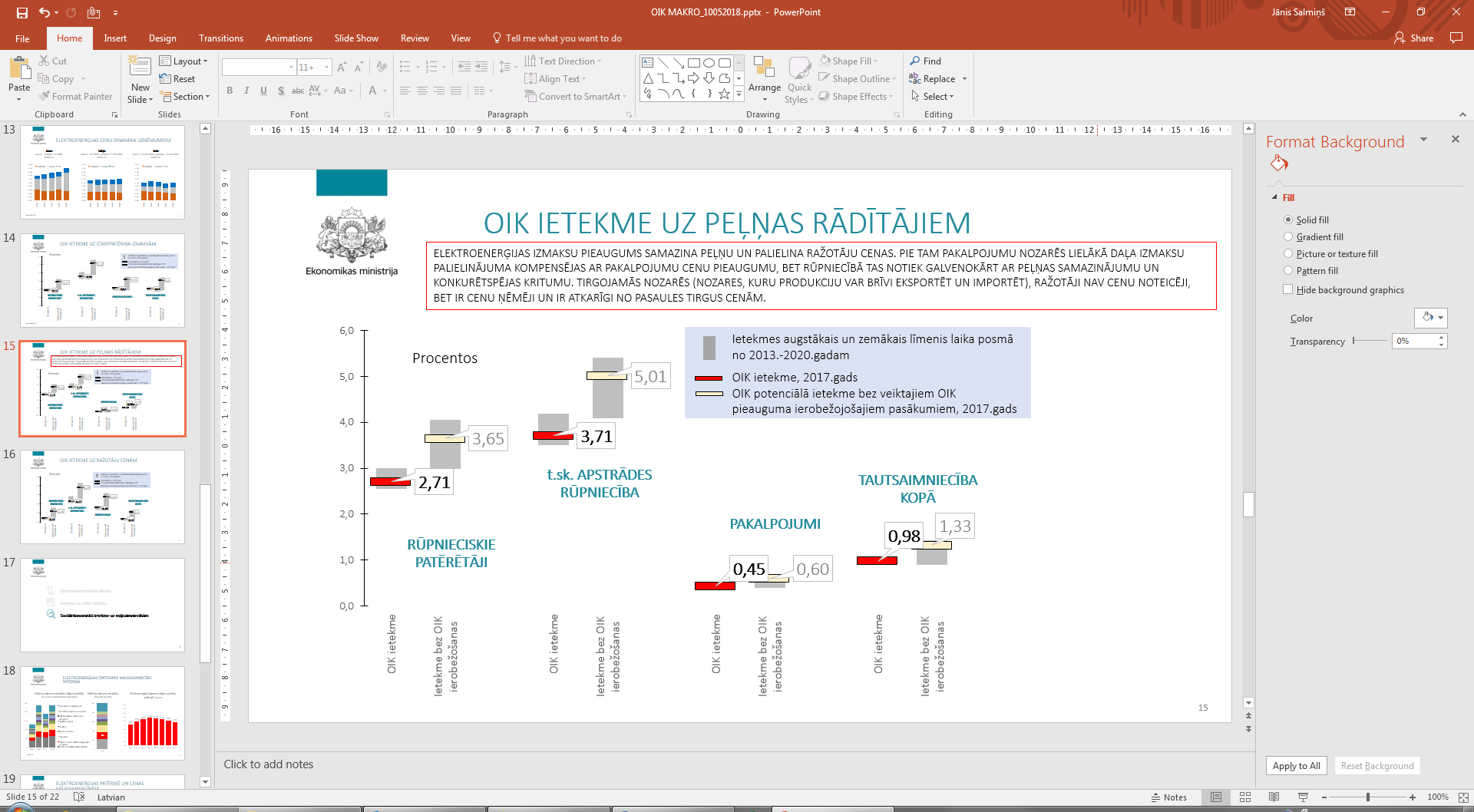 OIK ietekme uz peļņas samazinājumuKontekstā ar augstāk minēto no 15.attēlā atspoguļotās informācijas redzams, ka OIK ietekme uz ražotāju cenām Latvijā ir 0,12-0,22% robežās (2017. gads) atkarībā no darbības jomas. Turklāt, bez valdības īstenotiem OIK ierobežošanas pasākumiem pasākumiem šī ietekme sasniegtu 0,16-0,29%. 15.attēls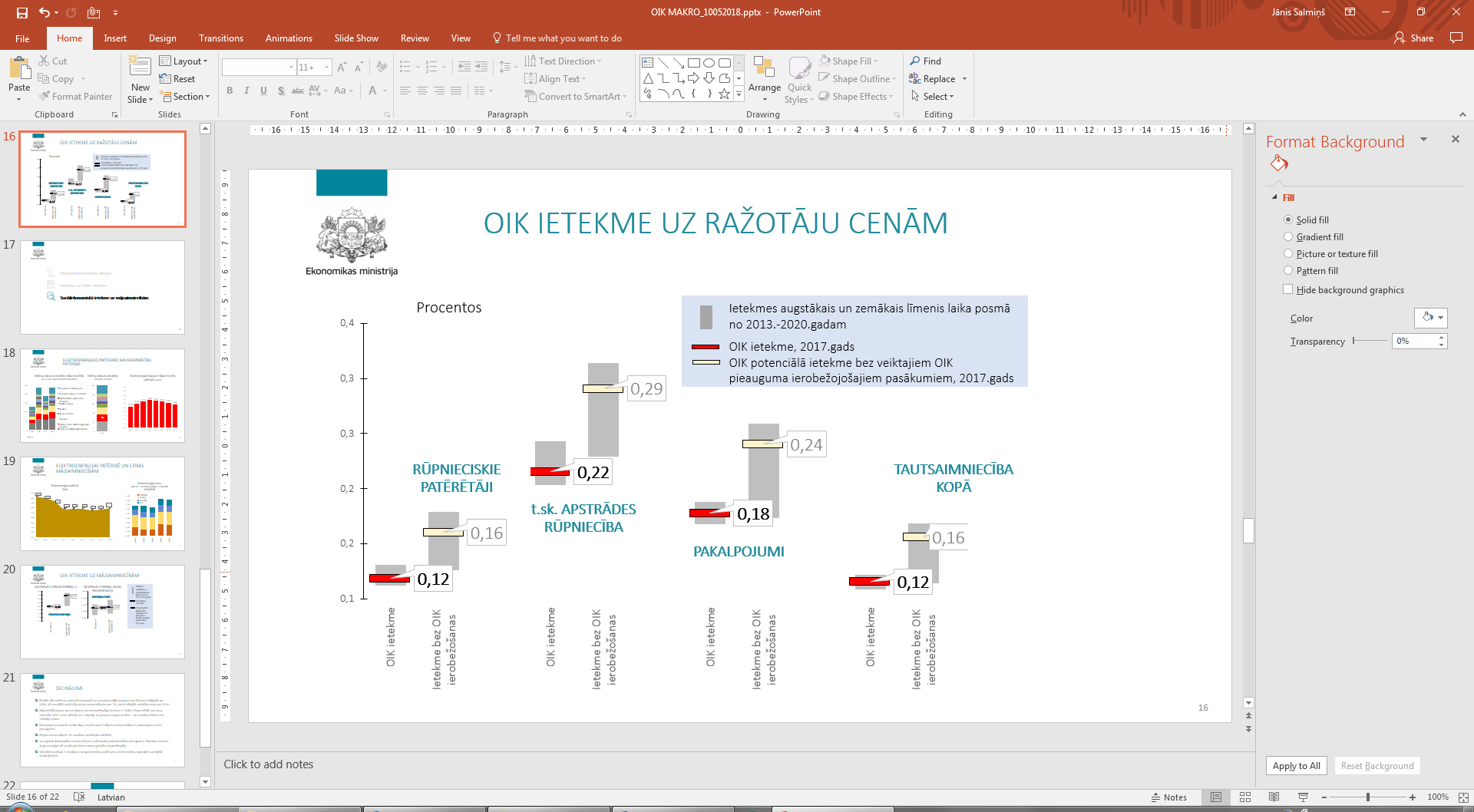 OIK ietekme uz ražotāju cenāmLīdztekus minētajam jāatzīmē, ka atsevišķās pašvaldībās, tajā skaitā Rīgā un citās lielākajās pilsētās,  OI mehānisma ietekmē ir zemāki siltumenerģijas tarifi, kas daļai mājsaimniecību mazina izdevumus par siltumenerģiju. Salīdzinoša informācija par Sabiedrisko pakalpojumu regulēšanas komisijas (turpmāk – SPRK) noteiktiem siltumapgādes tarifiem ir pieejama SPRK interneta tīmekļa vietnē. Siltumenerģijas nozarē pašlaik nav plānots ieviest aizsargātā lietotāja tirdzniecības pakalpojumu, tā kā trūkst izpētes materiāla par siltumenerģijas maksas ietekmi uz mājsaimniecību budžetu.2. Atbalsts elektroenerģijas lietotājiem2.1. 	Veiktie pasākumi OIK mazināšanaiŅemot vērā vēsturiski piešķirtās tiesības ražotājiem pārdot saražoto elektroenerģiju OI mehānisma ietvaros, laika posmā no 2008. gada līdz 2016. gadam OIK pieauga no 9,30 EUR/MWh līdz 38,63 EUR/MWh. Saistībā ar ievērojamo OIK pieaugumu, un ņemot vērā vidējās OIK prognozes laika posmā līdz 2025. gadam, laika posmā no 2014. gada līdz 2017. gadam OIK elektroenerģijas galalietotājiem tika saglabāta 26,79 EUR/MWh apmērā. Īstenojot pasākumus elektroenerģijas maksājumu pieauguma risku mazināšanai, kas ir būtiski tautsaimniecības konkurētspējas saglabāšanai un iedzīvotāju maksātspējas saglabāšanai, ar MK rīkojumu Nr. 530 ir pieņemts konceptuāls lēmums par valsts garantētās maksas saistību samazināšanu par koģenerācijas elektrostacijās uzstādīto elektrisko jaudu. Uz tā pamata 2017. gada 3. oktobrī tika pieņemti grozījumi MK noteikumos Nr.221, ar ko tika noteikta kārtība kādā komersanti var pieteikties valsts garantētās maksas saistību samazināšanai par koģenerācijas elektrostacijā uzstādīto elektrisko jaudu, saņemot vienreizēju diskontētu maksājumu. Sekojoši MK 2017.gada 21.novembrī (ar MK 2017.gada 21.novembra rīkojumu Nr.685 “Par garantētās maksas par koģenerācijas elektrostacijā uzstādīto elektrisko jaudu saistību samazināšanu akciju sabiedrībai “Latvenergo””) nolēma par 75% samazināt atbalstu AS “Latvenergo” Rīgas TEC-1 un Rīgas TEC-2 stacijām (jau no pirmās darba stundas), tādējādi nodrošinot OIK izmaksu samazināšanu līdz 25,79 EUR/MWh gan uzņēmumiem, gan mājsaimniecībām ar 2018.gada 1.janvāri.Saskaņā ar ETL 28. un 30. pantu un pārejas noteikumu 53. punktu elektroenerģijas OI mehānisma izmaksas sedz visi Latvijas elektroenerģijas galalietotāji proporcionāli savam elektroenerģijas patēriņam, kompensējot EPT iepirkuma izdevumus. Kompensējamo izmaksu aprēķinā ņem vērā likumā par valsts budžetu kārtējam gadam noteikto valsts budžeta dotāciju OIK apmēra mazināšanai. Savukārt saskaņā ar LR Saeimas 2016. gada 23. novembrī pieņemtajiem grozījumiem ETL 28.1 pantā, izmaksas, ko veido maksājumi par koģenerācijas stacijā uzstādīto elektrisko jaudu, sedz visi Latvijas elektroenerģijas galalietotāji, un, sākot ar 2018. gada 1. janvāri tās tiek sadalītas pa sprieguma un patēriņa līmeņa grupām proporcionāli ieņēmumu fiksētajai daļai no sistēmas pakalpojumiem, kompensējot EPT iepirkuma izdevumus.Ar MK 2018.gada 7.maija rīkojumu Nr.202 “Par elektroenerģijas kopējās obligātā iepirkuma un jaudas komponentes samazināšanu” ir atbalstīta elektroenerģijas kopējās obligātā iepirkuma un jaudas komponentes vidējās vērtības samazināšana no 25,79 EUR/MWh līdz 22,68 EUR/MWh, sākot ar 2018.gada 1.jūliju, paredzot likumā “Par vidēja termiņa budžeta ietvaru 2018., 2019. un 2020.gadam” noteiktajam finansējumam, papildu izdevumu iekļaušanu OIK vidējā līmeņa ierobežošanai.Saskaņā ar EM aplēsēm 4.tabulā ir atspoguļota informācija par nepieciešamās valsts budžeta dotācijas apmēru OIK vidējās vērtības ierobežošanai 22,68 EUR/MWh apmērā vidēja termiņa valsts budžetā. Turklāt, 2019. gada izdevumos ir iekļauta tā OI mehānisma izmaksu daļa (9,5 milj. EUR), kas EPT nav kompensēta 2018. gadā.4.tabulaValsts budžeta finansējuma apjoms OIK vidējās vērtības ierobežošanai (22,68 EUR/MWh līmenī ar 2018. gada 1.jūliju)Šajās aplēsēs ir ņemti vērā visi līdz šim īstenotie pasākumi OIK vidējās vērtības mazināšanai, t.sk. 2017. gadā pieņemtais lēmums par valsts saistību samazināšanu pret AS “Latvenergo”, kā arī šobrīd MK 2009.gada 10.marta noteikumos Nr. 221 “Noteikumi par elektroenerģijas ražošanu un cenu noteikšanu, ražojot elektroenerģiju koģenerācijā” (turpmāk - MK noteikumi Nr.221) un MK 2010.gada 16.marta noteikumos Nr.262 “Noteikumi par elektroenerģijas ražošanu, izmantojot atjaunojamos energoresursus, un cenu noteikšanas kārtību” (turpmāk - MK noteikumi Nr.262) spēkā esošās tiesību normas OI mehānismā strādājošo saņemošo elektrostaciju pārkompensācijas novēršanai, izmantojot IRR aprēķinu un nosakot, ka projektu IRR atbalsta perioda beigās nepārsniedz 9%, kas cita starpā ir saskaņots ar EK tās 2017. gada 24. aprīlī pieņemtā lēmumu valsts atbalsta lietas SA.43140 (2015/NN) „Atbalsts elektroenerģijas ražotājiem” ietvaros, atzīstot Latvijā piešķirto atbalstu elektroenerģijas ražotājiem par atbilstošu ES iekšējā tirgus nosacījumiem.Ņemot vērā OI mehānisma izmaksu pieauguma ierobežošanas centienus, 2016. gada 22. jūnijā stājās spēkā grozījumi ETL, ar ko tika svītrotas normas attiecībā uz OI tiesību piešķiršanu elektroenerģijas ražotājiem.  Līdz ar to, tika veikti attiecīgi grozījumi Ministru kabineta 2009. gada 10. marta noteikumos Nr. 221 “Noteikumi par elektroenerģijas ražošanu un cenu noteikšanu, ražojot elektroenerģiju koģenerācijā” un Ministru kabineta 2010. gada 16. marta noteikumos Nr. 262 “Noteikumi par elektroenerģijas ražošanu, izmantojot atjaunojamos energoresursus, un cenu noteikšanas kārtību” tiesību normās, nodrošinot, ka jaunas OI tiesības netiek piešķirtas.Ņemot vērā OI problemātiku, 2018. gadā pēc Ekonomikas ministrijas pasūtījuma SIA “PricewaterhouseCoopers” veica neatkarīgu novērtējumu par lēmumiem, ar kuriem piešķirtas tiesības pārdot no atjaunojamiem un fosiliem energoresursiem saražoto elektroenerģiju obligātā iepirkuma ietvaros, pieņemšanas atbilstību ārējo normatīvo aktu prasībām, kā arī veica šo lēmumu izpildes procesa uzraudzības pietiekamības un efektivitātes novērtējumu. Minētais novērtējums ir publiski pieejams.2.2. 	Atbalsts energoietilpīgiem apstrādes rūpniecības uzņēmumiemValdības īstenotie pasākumi OIK vidējās vērtības ierobežošanai un OIK diferencēšana ar 2018. gada 1. janvāri kopumā ir samazinājusi energoietilpīgo apstrādes rūpniecības uzņēmumu elektroenerģijas izmaksas, kas ir būtisks faktors to cenu konkurētspējas nodrošināšanai Baltijas jūras reģionā.Līdztekus tam, lai mazinātu OIK ietekmi uz komersantiem, kas savu pamatdarbību ir izvērsuši energoietilpīgajās nozarēs, tostarp, metālrūpniecībā un būvmateriālu ražošanā, 2015. gada 14. jūlijā tika pieņemti MK noteikumi Nr. 395 “Kārtība, kādā energoietilpīgi apstrādes rūpniecības uzņēmumi iegūst tiesības uz samazinātu līdzdalību obligātā iepirkuma komponentes maksājumam” (turpmāk – MK noteikumi Nr. 395), kuri apstrādes rūpniecības komersantiem paredz tiesības kvalificēties samazinātajam OIK līdzdalības maksājumam.MK noteikumi Nr. 395 stājās spēkā 2017. gada 13. jūnijā pēc to saskaņošanas ar EK valsts atbalsta lietas SA. 42854 (2015/N) – „Atbalsts energoietilpīgiem apstrādes rūpniecības uzņēmumiem” ietvaros. Tādējādi sākot ar 2017. gadu noteiktās nozarēs strādājoši energoietilpīgi apstrādes rūpniecības uzņēmumi ir tiesīgi pretendēt uz OIK līdzdalības maksājuma samazinājumu 85% apmērā no OIK daļas, ar kuru tiek segti izdevumi AER elektrostaciju atbalstam. 2017. gadā energoietilpīgiem uzņēmumiem bija tiesības pieteikties attiecīgo izdevumu kompensēšanai par 2015. gada otro pusi un par 2016. gadu, savukārt 2018.-2021. gadā pieteikšanās attiecīgo izmaksu segšanai paredzēta par katru iepriekšējo gadu.OIK līdzdalības maksājuma samazinājums par 2015.gada otro pusgadu ir piešķirts 1 869 495,23 EUR apjomā (izvērtēšanā – 541 469,24 EUR apjomā). Par 2016.gadu piešķirts 3 803 557,05 EUR apjomā (izvērtēšanā – 1 160 075,48 EUR apjomā). Par 2017.gadu uz 14.novembri iesniegti pieprasījumi OIK līdzdalības maksājuma samazinājumam par 4 339 755,84 EUR. Saņemto pieteikumu par 2015. – 2017.gadu OIK līdzdalības maksājuma samazinājumam īpatsvars pa nozarēm ir redzams 16.attēlā. 16.attēlsSaņemto pieteikumu par 2015. – 2017.gadu OIK līdzdalības maksājuma samazinājumam īpatsvars pa nozarēm, %Kā redzams 16.attēlā no OIK līdzdalības maksājuma samazinājuma kopapjoma 66,7% ir pieteikti no kokapstrādes nozares, 22,8% cementa ražošanas nozares, 8,7% stikla šķiedras ražošanas nozares.Atbalsta mehānisma īstenošanai valsts budžetā paredzētais finansējuma apmērs atspoguļots 5.tabulā. 5.tabulaAtbalsta mehānisma ietekme uz valsts budžetu pēc naudas plūsmas metodes, EURAvots: EMSaskaņā ar EM aplēsēm, t.sk. ņemot vērā vēsturiskos pieteikumus par 2015.-2016. gadu, kad energoietilpīgie apstrādes rūpniecības komersanti kopumā pieprasīja vairāk kā 7,50 milj. EUR, kā arī ņemot vērā rūpniecības izaugsmi, laika posmam no 2019.-2021. gadam valsts budžetā būtu paredzami 7,00 milj. EUR atbalstam energoietilpīgiem apstrādes rūpniecības uzņēmumiem (pēc naudas plūsmas metodes).Jānorāda, ka 2018.gadā līdz šim brīdim iesniegti pieteikumi ar kopējo vērtību 4,3 milj. euro. Pieteikumu iesniegšanas termiņš ir gada beigas – ministrija tikusi informēta par iesniegumiem tapšanas stadijā ar kopējo vērtību ~2 milj. euro, taču to varētu būt vairāk.Nolūkā nodrošināt objektīvu un optimālu energoietilpīgo apstrādes rūpniecības uzņēmumu valsts atbalsta administrēšanu, administrācijas efektivitātes uzlabošanai ir nepieciešams paredzēt, 2019.gadā un turpmākajos gados energoietilpīgo apstrādes rūpniecības uzņēmumu administrēšanas izdevumiem 80 000 EUR (t.sk. atlīdzībai 59 490 EUR un 2 vecāko ekspertu amata vietu izveidei, kas veiktu iesniegto finanšu datu analīzi un administratīvo aktu sagatavošanu), kas nodrošinātu funkcijas pilnvērtīgu izpildi. Tā kā atbalsta mehānisms ir jauns, tad no tā līdzšinējās īstenošanas praksē ir secināms, ka esošo resursu ietvaros faktiski nav iespējama pieteikumu savlaicīga izvērtēšana un lēmumu pieņemšana, kas savukārt negatīvi ietekmē energoietilpīgo apstrādes komersantu tiesības. Līdz šā gada oktobrim ir pieņemtas apmēram ¾ no visiem lēmumiem, kas faktiski bija jāpieņem līdz šā gada maijam. Turklāt, objektīvi sagaidāms, ka komersantu iesniegumu skaits palielināsies salīdzinājumā ar iepriekšējo gadu. Jānorāda, ka līdz 2018.gada novembrim jau ir pieņemti 33 lēmumi par atbalsta izmaksāšanu komersantiem par 2015.gada 2.pusgadu un 2016.gadu, kā arī attiecībā uz 11 lietām par šiem periodiem administratīvais process nav noslēgts. Vienlaikus EM ir saņēmusi 16 jaunus iesniegumus par 2017.gada OIK kompensāciju.2.3. 	Atbalsts aizsargātajiem lietotājiemOI mehānisma augstās izmaksas skar ne tikai dažādas tautsaimniecības nozares, bet arī mājsaimniecību lietotājus. Daļa no tiem pašreiz daļēji tiek pasargāti ar aizsargātā lietotāja mehānismu. Eiropas Parlamenta un Padomes 2009. gada 13. jūlija Direktīvā 2009/72/EK par kopīgiem noteikumiem attiecībā uz elektroenerģijas iekšējo tirgu un par Direktīvas 2003/54/EK atcelšanu norādīts, ka dalībvalstīm būtu jānodrošina neaizsargāto lietotāju energoapgāde. Pateicoties aizsargātā lietotāja instrumentam, Latvijā sociāli mazaizsargātajai iedzīvotāju daļai tiek nodrošināta subsidēta elektroenerģijas kopējā cena, tādējādi samazinot enerģētiskās nabadzības riskus. Savukārt, atceļot elektroenerģijas izmaksu aizsargātā lietotāja budžeta dotāciju, Latvijas aizsargāto lietotāju risks tikt pakļautiem enerģētiskajai nabadzībai būtiski paaugstinātos. Gadījumā, ja neeksistē atbilstoša sociālā atbalsta sistēma, kas vērsta uz enerģētiskās nabadzības novēršanu, šāda izdevumu palielināšanās var radīt nopietnus sociālos riskus. Bez elektroenerģijas izmaksu kompensējošā atbalsta un aizsargātā lietotāja budžeta Latvija ievērojami pasliktinātu pašreizējo stāvokli, paaugstinot enerģētiskās nabadzības risku.Saskaņā ar ETL aizsargātais lietotājs ir trūcīga vai maznodrošināta ģimene (persona), daudzbērnu ģimene vai ģimene (persona), kuras aprūpē ir bērns ar invaliditāti, vai persona ar I invaliditātes grupu un izlieto elektroenerģiju savā mājsaimniecībā paša vajadzībām (galapatēriņam).No 2015. gada Latvijā pilnībā ir liberalizēts elektroenerģijas tirgus un pārtraukta vispārēja elektroenerģijas subsidēšana mājsaimniecībām. Lai mazinātu elektroenerģijas izmaksu pieauguma negatīvo ietekmi sociāli neaizsargātākajai sabiedrības daļai (aizsargātajiem lietotājiem) paredzēts, ka šai grupai noteikts elektroenerģijas daudzums maksās iepriekšējā regulētā „starta tarifa” līmenī. Tādējādi 2016. gada 1. janvārī stājās spēkā (spēkā līdz 2016. gada 1. augustam) tiesiskais regulējums aizsargātajiem lietotājiem - MK 2015. gada 1. decembra noteikumi Nr.681 „Kārtība, kādā sniedz aizsargātā lietotāja tirdzniecības pakalpojumu un atbildīgās institūcijas sniedz informāciju par aizsargātā lietotāja statusu”, kuri noteica aizsargātā lietotāja tirdzniecības pakalpojuma sniegšanu.Savukārt ar 2015. gada 17. septembra grozījumiem ETL un 2015. gada 26. novembra grozījumiem Bērnu tiesību aizsardzības likumā aizsargāto lietotāju loks tika paplašināts ar personām ar invaliditāti, daudzbērnu ģimenēm, iekļaujot personas līdz 24 gadiem, kuras turpina izglītības iegūšanu izglītības iestādē. Vērtējot nepieciešamos finansiālos līdzekļus aizsargātā lietotāja tirdzniecības pakalpojuma sniegšanai, par pamatu tiek ņemta aktuālā informācija no AS „Latvenergo”, kura atbilstoši ETL, 2015. gadā nodrošināja aizsargātā lietotāja tirdzniecības pakalpojumu sava budžeta ietvaros, bet 2016.,2017., 2018.gadā līdz brīdim, kad tiks noslēgts līgums ar EM izraudzīto aizsargātā lietotāja pakalpojuma sniedzēju, turpina nodrošināt aizsargātā lietotāja tirdzniecības pakalpojumu no valsts budžeta līdzekļiem. 2017. gadā AS „Latvenergo” ir sniegusi aizsargātā lietotāja tirdzniecības pakalpojumu vidēji 82123 personām (ģimenēm) mēnesī (49651 trūcīgajām vai maznodrošinātajām ģimenēm (personām), 9199 personām ar I invaliditātes grupu, 2913 ģimenēm ar bērniem ar invaliditāti un 20361 daudzbērnu ģimenēm). Kopā 2017. gadā aizsargātajiem lietotājiem no valsts budžeta līdzekļiem izmaksātais kompensāciju apmērs sastādīja 4 373 083,91 EUR (bez PVN).Likumā “Par valsts budžetu 2018.gadam” un likumā “Par vidēja termiņa budžeta ietvaru 2018., 2019. un 2020.gadam” EM budžeta apakšprogrammā 29.02.00 “Elektroenerģijas lietotāju atbalsts” atbilstoši MK 2017.gada 22.septembra rīkojumam Nr.530  ir paredzēts finansējums aizsargāto lietotāju atbalstam 2018. - 2020.gadam 5 782 117 EUR apmērā ik gadu. Vienlaikus jāatzīmē, ka elektroenerģijas kopējā cena aizsargātajam lietotājam kā mājsaimniecībai tiek kompensēta ieskaitot PVN, jo arī kompensējamā daļa tiek aplikta ar PVN. 2017.gada 1.septembrī stājušies spēkā ETL grozījumi (ETL 28.1 panta ceturtā daļa), kas paredz diferencēt galalietotāju obligātā iepirkuma  maksājumus pēc pieslēguma parametriem. Līdz ar to pašlaik ETL paredz, ka elektroenerģijas rēķinā OI maksājumu veido mainīgā komponente, kas ir proporcionāla patērētājai elektrībai, un fiksētā komponente jeb jaudas komponente, kas ir atkarīga no izmantotā sistēmas pakalpojuma veida. Pēc šāda paša principa visiem elektroenerģijas galalietotājiem tiek piemērots arī sadales sistēmas tarifs. OI mainīgā komponente rēķinos sastāda 1,463 eiro centus par kWh. MK 2017.gada 19.decembrī pieņēma grozījumus MK noteikumos Nr.459 “Aizsargātā lietotāja tirdzniecības pakalpojuma sniegšanas, obligātā iepirkuma komponentes un sadales sistēmas pakalpojuma kompensēšanas kārtība” (turpmāk – MK noteikumi Nr.459), kas pilnveido ietverto regulējumu, nodrošinot aizsargātā lietotāja tirdzniecības pakalpojuma saturu (cenu, apjomu, finansēšanas kārtību). MK noteikumi Nr.459 paredz kārtību, kādā aizsargātajam lietotājam tiek kompensēta obligātā iepirkuma komponentes un sadales sistēmas pakalpojuma fiksētā daļa jeb maksa par elektroenerģijas pieslēgumam nodrošinātajiem jaudas parametriem.MK 2018.gada 7.maija rīkojums Nr.202 paredz elektroenerģijas kopējās OI un jaudas komponentes vidējās vērtības samazināšanu no 25,79 EUR/MWh līdz 22,68  EUR/MWh, sākot ar 2018. gada 1. jūliju, izmantojot ieņēmumus no akciju sabiedrības “Latvenergo” virsplāna dividendēm par 2017.gada pārskata gadu, kā arī paredzot, ka garantētās maksas par uzstādīto elektrisko jaudu komponenšu aprēķinā tiek iekļautas četru gadu vidējās prognozētās izmaksas, ko veido maksājumi par koģenerācijas elektrostacijās uzstādīto elektrisko jaudu 2017.-2020. gadā, ņemot vērā samazināto garantēto maksu AS “Latvenergo” koģenerācijas elektrostacijām TEC-1 un TEC-2 no 2018.gada 1.janvāra, kā arī uz 2018.gada pirmo pusgadu (no 2018.gada 1.janvāra līdz 2018.gada 30.jūnijam) attiecināmo jaudas maksājumu par elektrostacijās uzstādīto jaudu. Proti, elektroenerģijas galalietotājiem tiek samazināta obligātā iepirkuma jaudas komponentes fiksētā maksa.Plānotais valsts budžeta finansējums aizsargātajiem lietotājiem atbalsta pasākumiem turpmākajiem gadiem atspoguļots 6.tabulā. 6. tabulaFinanšu līdzekļu nepieciešamība aizsargātajiem lietotājiem, EURAvots: EMŅemot vērā OIK jaudas komponenšu tarifu samazināšanu no 2018.gada 1.jūlija par 27,8% visās sprieguma un patēriņa līmeņa grupās, sākot ar 2019. gadu prognozētais kompensācijas apjoma samazinājums veidos ap 522 tūkst. EUR/gadā (iesk. PVN). Vērtējot nepieciešamos līdzekļus aizsargātajiem lietotājiem, ir jāņem vērā arī prognozētais elektroenerģijas cenu pieaugums, kā rezultātā prognozētās izmaksas aizsargāto lietotāju atbalstam, ieskaitot administrēšanas izdevumus, pieaugs līdz 6 701 814 EUR gadā. Vienlaikus, ņemot vērā līdzšinējo aizsargāto lietotāju aktivitāti, piesakoties aizsargātā lietotāja pakalpojuma izmantošanai, jāparedz, ka nepieciešamības gadījumā valdība lemj par trūkstošā finansējuma piešķiršanu no līdzekļiem neparedzētiem gadījumiem.EM aprēķini liecina, ka lielākajai daļai aizsargāto elektroenerģijas lietotāju – mājsaimniecībām ar elektroenerģijas vienfāzes pieslēgumu un ikmēneša patēriņu robežās no 50 līdz 100 kWh - faktiskais saņemtais atbalsts mēnesī veido no 2,42 EUR līdz 3,38 EUR mēnesī, jeb aptuveni 1,9-2,6% no 128,06 EUR ienākumu līmeņa uz vienu mājsaimniecībā mītošo iedzīvotāju, kas atbilstoši normatīviem, ļauj personu vai mājsaimniecību uzskatīt par trūcīgu. Attiecīgi var secināt, ka mājsaimniecībās ar vairāk iedzīvotājiem, vai arī  mājsaimniecības ar personām (ģimenēm), kuras, atbilstoši likumam, ir atzītas par trūcīgām vai maznodrošinātām  saņemtā atbalsta apjoms veido vēl mazāku daļu pret mājsaimniecības ieņēmumiem.2018. gada martā aizsargātā lietotāja pakalpojumam bija pieteikušies tikai aptuveni puse no aizsargātā lietotāja kritērijiem atbilstošo mājsaimniecību skaita. Precīzs iespējamo aizsargāto lietotāju skaits nav prognozējams, jo tas ir mainīgs un saistīts ar mājsaimniecību ienākumu izmaiņām un citiem apstākļiem, piemēram, bērnu skaita ģimenē izmaiņām vai privātpersonu iegūto invaliditāti. Pēc 2017.gada datiem aptuvenais aizsargāto lietotāju skaits ir gandrīz 160 tūkstoši. Analizējot aizsargātā lietotāju kopējā skaita izmaiņas atsevišķās lietotāju grupās, secināms, ka samazinās maznodrošināto un trūcīgo iedzīvotāju skaits, bet pieaug personu ar invaliditāti skaits. Kaut gan aizsargāto lietotāju atbalsta instruments ir nozīmīgs nabadzības un sociālās atstumtības riskus mazinošs rīks, tā šī brīža izpildījums ir smagnējs. Ar atbalsta sniegšanu aizsargātajam lietotājam saistītā administratīvā sloga palielināšanās (piemēram, nepieciešamība regulāri veikt grozījumus normatīvajos aktos, un aprēķinu kārtības komplicētības pieaugums) nepārprotami norāda uz jau iepriekš identificēto - ir nelietderīgi saglabāt esošo, administratīvi smagnējo sistēmu un ir jālemj par efektīvāka aizsargāto lietotāju tirdzniecības pakalpojuma nodrošināšanas rīka ieviešanu, atbilstoši valsts budžetā paredzētajam finansējumam. Pašreizējais aizsargātā lietotāja tirdzniecības pakalpojuma kompensēšanas mehānisms ir atkarīgs no aktuālās elektroenerģijas cenas komponentēm – sadales sistēmas pakalpojuma, obligātā iepirkuma un jaudas komponentes, kuru aprēķina kārtībai mainoties, mainās arī gala tarifi, līdz ar kuriem mainās arī kompensācijas  aprēķins, kas jāparedz arī normatīvajos aktos, jo aizsargātā lietotā atbalsts tiek piemērots, ņemot vērā aktuālo elektroenerģijas pieslēguma jaudu un patēriņu. Normatīvo aktu grozījumi ir papildu administratīvais slogs EM, bet aizsargātā lietotāja tirdzniecības pakalpojuma sniedzējam ir jāuztur un jāpielāgo kompensācijas piemērošanas aprēķina sistēma atbilstošajam tiesiskajam regulējumam. Pašreizējā aizsargātajam lietotājam atbilstošo patērētāju datu apzināšana ir administratīvi komplicēta. Daudzbērnu ģimenēm reizi gadā pašām jāiesniedz izziņa par daudzbērnu ģimenes statusu aizsargātā lietotāja tirdzniecības pakalpojuma sniedzējam, lai saņemtu samazinātu maksu par elektroenerģiju, par maznodrošinātām vai trūcīgām personām datus aizsargātā lietotāja tirdzniecības pakalpojuma sniedzējam nodot pašvaldības, bet par personām ar invaliditāti -   Veselības un darbspēju ekspertīzes ārstu valsts komisija.Papildus, ņemot vērā ETL pašreizējo ietvaru, ir apgrūtināta aizsargātā lietotāja kompensācijas saņemšana tiem lietotājiem, kam nav noslēgts līgums par elektroenerģiju ar aizsargātā lietotāja tirdzniecības pakalpojuma sniedzēju. EM ieskatā būtu jāveido jauns, vienkāršotāks rīks, aizsargātā lietotāja atbalsta nodrošināšanai, piemēram, atceļot nepieciešamību veikt atsevišķus aprēķinus par katram patērētājam paredzēto apjomu, un kā vienīgās sistēmas administrēšanas funkcijas saglabātu datu par atbalsta saņēmējiem apkopošanu un kompensācijas izmaksu, kas arī ļautu sasniegt vairāk lietotājus, kuriem šis atbalsts ir paredzēts.Vienlaikus, Latvijas pašvaldības ir paudušas bažas par iespējamo administratīvā sloga palielinājumu gadījumā, ja papildus jau šobrīd esošajiem pienākumam apkopot informāciju par aizsargātajiem lietotājiem, tām tiktu uzticētas arī atbalsta izmaksas funkcijas. Ņemot to vērā, kopš 2017.gada ir  uzsākta viedokļu un ideju apmaiņa starp Latvijas Pašvaldību savienību, AS “Latvenergo” un EM, par atbalsta piešķiršanas pienākumu  iespējamo sadali. Aizsargātā lietotāja tirdzniecības pakalpojuma modeļa maiņas diskusija joprojām ir aktuāla. Paredzams, ka konkrētus modeļa maiņas aspektus būs iespējams iezīmēt, pēc Valsts pētījumu programmas “Enerģētika” atklāta projektu pieteikumu konkursa “Ilgtspējīga enerģētikas infrastruktūra un tirgus” elektroenerģijas pētniecības uzdevuma “Enerģētiskās nabadzības analīzes izklāsts” rezultātiem, kurus projekta konkursa ietvaros gaidāms saņemt līdz 2019.gada 1.decembrim.Būtisks šobrīd spēkā esošās elektroenerģijas lietotāju atbalsta sistēmas trūkums ir apstāklis, ka ir grūti izvērtēt tās sasniegto rezultātu atbilstību sistēmas darbības mērķim – enerģētiskās nabadzības ierobežošanai. Galvenokārt tas ir saistīts ar faktu, ka esošā atbalsta sistēma ir veidota, ņemot vērā aizsargātā lietotāja elektroenerģijas patēriņu, bet tā neņem vērā lietotāja izdevumu slogu par citu enerģijas resursu, piemēram, siltumenerģijas, dabasgāzes vai cita kurināmā, patēriņa – iespēja saņemt ierobežotu elektroenerģijas apjomu par cenu, kas ir zemāka par tirgus cenu, nenovērš enerģētiskās nabadzības riskus, kam par iemeslu varētu būt, piemēram, siltumenerģijas izmaksu kāpums. Līdz ar to, ilgtermiņā ir jāvērtē iespēja kompensēt aizsargātajiem lietotājiem elektroenerģijas un citu līdzīgu izmaksu kāpumu sociālā atbalsta ietvaros, jāvērtē iespēja normatīvos definēt enerģētiskās nabadzības jēdzienu, kā arī jāveic plašāka analīze par enerģētiskās nabadzības izpausmēm, to, vai aizsargātā lietotāja definīcijā ietvertās iedzīvotāju grupas atbilst enerģētiskās nabadzības mērķa grupām, un kāds būtu piemērotākais atbalsts iedzīvotāju grupām, kas saskaras enerģētisko nabadzību.	Enerģētiskās nabadzības kritēriju identificēšana un analīze Latvijā iekļauta valsts pētījumu programmas “Enerģētika” atklāta projektu pieteikumu konkursa “Ilgtspējīga enerģētikas infrastruktūra un tirgus” nolikumā ar šādu sagaidāmo rezultātu: izvērtēta aizsargātā lietotāja definīcijā ietverto iedzīvotāju grupu atbilstība enerģētiskās nabadzības kritērijiem, analizēta nepieciešamība pārskatīt aizsargāto lietotāju grupas.	Lai risinātu esošās atbalsta sistēmas trūkumus, EM ierosina pārveidot pašreizējo aizsargāto lietotāju atbalsta elektroenerģijas izmaksu kompensācijas sistēmu. Šim mērķim plānots izveidot vienotu aizsargāto lietotāju datu sistēmu, kas apkopos datus par visām aizsargāto lietotāju statusam atbilstošajām personām un aprēķinās attiecīgās kompensācijas apjomu rēķinā par elektroenerģiju. Ar šādu sistēmu tiks likvidēts ierobežojums, ka tikai viens tirgotājs var sniegt aizsargātā lietotāja tirdzniecības pakalpojumu un atbalsts būs pieejams maksimāli plašam aizsargāto lietotāju lokam. Izveidojamās sistēmas administrēšanai, uzturēšanai un pilnveidošanai turpmākajos gados nepieciešams paredzēt  20 000 EUR (plus PVN).Lai spriestu par efektīvāka kopējo enerģētisko nabadzību mazinoša atbalsta instrumenta izveidi, ir jāizvērtē un  jāidentificē enerģētiskās nabadzības kritēriji, ko EM plāno gūt no Valsts pētījumu programmas “Enerģētika” ietvaros veiktā “Enerģētiskās nabadzības analīzes izklāsta” rezultātiem. Enerģētisko nabadzību mazinošajam atbalstam būtu jāietilpst sociālajā atbalsta sistēmā.Mainītajam aizsargātā lietotāja tirdzniecības pakalpojuma sniegšanas modelim jābūt efektīvākam, vieglāk administrējamam, caurskatāmākam un orientētam uz pareizu mērķauditoriju. Turklāt tam jāsasniedz atbalsta instrumenta mērķis – enerģētiskās nabadzības mazināšana.3.	Valsts pētījumu programma enerģētikā
Ar 2017. gada 22. septembra MK rīkojumu Nr.530 tika atbalstīta valsts pētījumu programmas “Enerģētika” izveidošana, aizstājot līdzšinējo valsts pētījumu programmu enerģētikā, un šim mērķim 2018.-2020. gadā paredzot valsts budžeta finansējumu 2,00 milj. EUR apmērā ik gadu.Latvijas Republikas Saeima 2018. gada 21. jūnijā pieņēma grozījumus “Zinātniskās darbības likumā” ar mērķi nodrošināt tiesisko pamatu tam, lai nozaru ministrijas varētu patstāvīgi izveidot un finansēt nozaru specifiskas valsts pētījumu programmas. Ievērojot to, 2018.gada 4.septembrī tika apstiprināti MK noteikumi Nr. 560. “Valsts pētījumu programmu projektu īstenošanas kārtība”, kas kalpo par pamatu valsts pētījumu programmu izveidošanai un īstenošanai.Ņemot vērā izveidoto tiesisko ietvaru, ar 2018. gada 26. septembra MK rīkojumu Nr. 462 “Par valsts pētījumu programmu “Enerģētika”” ir izveidota valsts pētījumu programmu enerģētikas jomā, tās ietvaros nodrošinot pētniecības finansējumu ar MK rīkojumu Nr. 530 apstiprinātajā konceptuālajā ziņojumā ietvertajiem tematiskajiem jautājumiem, t.sk. izdalot vairākus pētniecības blokus attiecībā uz Latvijas Nacionālā Enerģētikas un klimata plāna 2021.-2030. gadam izstrādi un tā īstenošanas nodrošināšanu, energoefektivitāti, tirgus un infrastruktūras jautājumiem, kā arī vietējiem un atjaunojamiem resursiem.Ievērojot minēto, lai nodrošinātu efektīvu un ilgtspējīgu valsts pētījumu programmas “Enerģētika” īstenošanu, šim mērķim nepieciešams nodrošināt stabilu finansējumu 2019.-2021. gada vidēja termiņa valsts budžeta ietvarā 2,00 milj. EUR apmērā ik gadu. Programma īstenojama saskaņā ar MK 2018. gada 4. septembra noteikumos Nr. 560 “Valsts pētījumu programmu īstenošanas kārtība” noteikto kārtību. Valsts pētījumu programmas “Enerģētika” uzsākšanu ietekmēja normatīvās bāzes sakārtošana, t.sk. ņemot vērā augstāk minēto MK noteikumu pieņemšanu, to bija iespējams uzsākt 2018. gada oktobrī. Programmas izpildes ilgums ir trīs gadi, ieskaitot 2021. gadu. Turklāt, jāņem vērā, ka saskaņā ar ES Enerģētikas savienības Pārvaldības regulas projektu Nacionālajā Enerģētikas un klimata plānā, kas pabeigts jāiesniedz Eiropas Komisijā līdz 2019. gada 31. decembrim, ir jāparedz ilgtermiņa finansējums laika periodam no 2021. gada līdz 2030. gadam pētniecībai un zinātnei enerģētikas jomā. Turklāt, NEKP un tajā ietvertie ilgtermiņa mērķi un pasākumi to sasniegšanai visās Enerģētikas Savienības dimensijās, t.sk. attiecībā uz pētniecību, tiks ņemti par pamatu, EK vērtējot ES struktūrfondu piešķiršanu dalībvalstij turpmāko ES daudzgadu budžeta ietvaros.Latvijas valsts interesēs ir īstenot stabilu un pastāvīgu Valsts pētījuma programmu enerģētikā, kas kalpotu par pamatu pētniecības attīstībai, kā arī uz pētījumiem balstītas politikas īstenošanai, tādā veidā sekmējot ilgtermiņa politikas mērķu sasniegšanu.Ņemot vērā minēto, minētā programma veidojama kā pastāvīgs, nevis īslaicīgs, instruments pētniecības attīstībai enerģētikā. Savukārt, vērtējot programmas rezultātus 2020. gadā aktuāls jautājums būs par tās turpmākajām prioritātēm un, nepieciešamības gadījumā, darbības efektivitātes uzlabošanu.  4.	Instrumenti elektroenerģijas obligātā iepirkuma sloga samazināšanai	OIK atcelšana ir resursu un laika ietilpīgs pasākumu kopums. Līdz tā īstenošanai, lai samazinātu OIK slogu uz elektroenerģijas lietotāju maksājumiem ir iespējams veikt virkni citu pasākumu, kas ļautu gan samazināt lietotāju maksājumus, gan arī pašu atbalstu ražotājiem kopumā, padarot to daudz atbilstošāku tirgus situācijai un faktiskajām staciju ekspluatācijas izmaksām. Tāpēc konceptuālai izvērtēšanai tiek piedāvāta virkne pasākumu esošās atbalsta sistēmas pilnveidošanai un OIK sloga samazināšanai.4.1.	Subsidētās elektroenerģijas nodoklisSubsidētās elektroenerģijas nodokļa likums stājās spēkā 2014.gada 1.janvārī. Tas paredzēja aplikt ar SEN ienākumus, kas gūti OI ietvaros pārdodot elektroenerģiju, saņemot garantēto maksu par elektrostacijā uzstādīto elektrisko jaudu un saskaņā ar Enerģētikas likuma 40.panta nosacījumiem, kuri bija spēkā no 1998.gada 6.oktobra līdz 2005.gada 7.jūnijam, un attiecīgo MK noteikto kārtību pārdoto elektroenerģiju. Ar SEN tika aplikti ienākumi, kas gūti līdz 2017.gada 31.decembrim. SEN mērķis 2014.gadā bija ierobežot elektroenerģijas kopējās cenas pieaugumu, lai tādejādi nodrošinātu tautsaimniecības konkurētspēju un nepalielinātu mājsaimniecību enerģētisko nabadzību, kā arī nodrošinātu valsts budžetu ar papildu ieņēmumiem, kas ļautu finansiāli nodrošināt elektroenerģijas lietotāju atbalsta pasākumu īstenošanu. Lai arī OI mehānisma saskaņošana ar EK ir sasniegusi savu mērķi sniegt elektroenerģijas ražotājiem tādu valsts atbalstu, kas ir saskanīgs ar ES iekšējo tirgu un veicina Latvijas Direktīvā 2009/28/EK noteiktā mērķa sasniegšanu, tomēr izveidotais atbalsta mehānisms joprojām nav ilgtspējīgs un nestimulē ražotājus ražot ar iespējami zemākām izmaksām, ņemot vērā, ka nav savstarpējās konkurences, neņemot vērā sabiedrības intereses. Ņemot vērā minēto, lai papildinātu valsts budžetu ar līdzekļiem valsts izdevumu segšanai, tai skaitā nodrošinātu valsts budžetā līdzekļus, lai valstij būtu līdzekļi valsts budžeta līdzmaksājuma palielināšanai OIK segšanai, iespējams atjaunot SEN. Ar SEN var aplikt ienākumus, kas gūti OI ietvaros pārdodot elektroenerģiju, saņemot garantēto maksu par koģenerācijas stacijā vai elektrostacijā uzstādīto elektrisko jaudu un saskaņā ar Enerģētikas likuma 40.panta nosacījumiem, kuri bija spēkā no 1998.gada 6.oktobra līdz 2005.gada 7.jūnijam, un attiecīgo MK noteikto kārtību pārdoto elektroenerģiju. Lai būtu iespējama SEN piemērošana praksē, būtu veicami grozījumi Subsidētās elektroenerģijas nodokļa likumā, nosakot tā piemērošanas termiņu, kā arī pieņemot lēmumu par nodokļu likmi komersantiem, kas instrumenta darbības laikā saņems valsts atbalstu OI mehānisma ietvaros, neatkarīgi no tā, vai tiesības piešķirtas pirms vai pēc ETL spēkā stāšanās. Aplūkojot jautājumu par iespējamo SEN atjaunošanu tika secināts, ka vienota nodokļa likme padara nodokli vieglāk administrējamu (piemēram, nodokļa administrētājam nav jāiegūst papildu informācija no citām valsts pārvaldes iestādēm un nodokļa maksātāja), samazinot nodokļu administrēšanas izdevumus, kas rodas sagatavojot un pārbaudot iesniegto dokumentāciju samazinātas likmes piemērošanai, kā arī samazina iespējas izvairīties no SEN piemērošanas. Lai SEN varētu piemērot ar 2019.gadu, grozījumi Subsidētās elektroenerģijas nodokļa likumā būtu jāizstrādā un jāiesniedz MK jau 2018.gada rudenī kopā ar likumprojektu “Par valsts budžetu 2019.gadam” pavadošo likumu paketē. Ņemot vērā aktuālo situāciju pēc 13. Saeimas vēlēšanām, šobrīd nav pamata uzskatīt, ka SEN ieviešana ar 2019. gada 1. janvāri būtu praktiski iespējama.Satversmes tiesa savos spriedumos ir norādījusi, ka personas interese gūt peļņu neietilpst Satversmes 105.panta tvērumā, jo šāda abstrakta iespējamība nav uzskatāma par īpašuma tiesību objektu. Satversmes tiesa ir nošķīrusi tiesības pārdot elektroenerģiju obligātā iepirkuma ietvaros no intereses gūt iecerētā apmērā peļņu. Ņemot vērā minēto, ja SEN samazinātu komersanta peļņas apmēru un noteiktais SEN apmērs pēc sava rakstura nebūtu konfiscējoša rakstura, tad SEN būtu uzskatāms par atbilstošu Satversmei. Satversmes tiesa ar nodokļa maksāšanas pienākumu saistītas tiesību normas parasti vērtē kā īpašuma tiesību ierobežojumu, nevis īpašuma piespiedu atsavināšanu. Nodokļa maksāšanas pienākums vienmēr nozīmē īpašuma tiesību ierobežošanu, jo nodokļa piemērošanas rezultātā samazinās pieteikuma iesniedzēja gūtie ienākumi.Jāņem vērā, ka ar SEN tiktu samazināti uzņēmuma kopējo kapitālieguldījumu IRR līmeni nodokļa piemērošanas laikā. Ņemot vērā minēto, SEN ieviešana jāvērtē kopsakarā ar  kopējo kapitālieguldījumu IRR aprēķināšanas kārtības pilnveidi. Izvērtējot SEN piemērošanu kopsakarā ar piedāvātajām izmaiņām kopējo kapitālieguldījumu IRR aprēķināšanas kārtībā un nosacījumos, secināms, ka, piemērojot SEN ar likmi 15% 2019. un 2020.gadā, kopējo kapitālieguldījumu IRR atbalsta perioda beigās dabasgāzes koģenerācijas stacijām kapitālieguldījumu IRR samazinās vidēji par 1,5-2%, savukārt atjaunojamo energoresursu stacijām par 0,5-1,5%. Visu to instrumentu izvēle, kas veicina OI mehānisma efektivitāti un rod papildu līdzekļus valsts budžetam, ir vērtējama pozitīvi arī no elektroenerģijas patērētāju viedokļa, risinot problēmu ar OIK maksājumiem. Ieviešot jaunu nodokli, tiek rasti papildu līdzekļi valsts budžetam tekošo izdevumu segšanai, tai skaitā valsts budžetu līdzekļu līdzfinansējuma mazināšanai, lai segtu OI mehānisma radītās izmaksas. Kopējie plānotie ienākumi no SEN ir aptuveni 36,6 milj. EUR 2019.gadā un 35,9 milj. EUR 2020.gadā, kuri budžeta plānošanas procesā var tikt novirzīti OIK izmaksu segšanai.No minētā secināms, ka, piemērojot SEN ar likmi 15%, tiek sabalansētas gan sabiedrības vajadzības attiecībā uz OIK izmaksu samazinājumu, gan komersantu iespējas turpināt elektrostaciju darbu. Tāpat jāņem vērā, ka ar SEN tiek aplikta komersantiem izmaksātā summa par elektroenerģijas OI nevis peļņa, līdz ar to komersantiem lielākas peļņas nodrošināšanai ir iespējams samazināt savas darbības izmaksas.Vienlaikus jāņem vērā, ka atbilstoši FM sniegtajam viedoklim SEN varētu tikt skatīts kā izmaiņas esošajā valsts atbalsta lietā SA.43140 (2015/NN) – atbalsts elektroenerģijas ražotājiem (turpmāk – SA.43140). Gadījumā, ja SEN atjaunošana tiek uzskatīta par izmaiņu veikšanu esošajā atbalsta lietā, tad jauna nodokļa ieviešana ir saskaņojama ar EK kā grozījumi esošajā shēmā atbilstoši šobrīd spēkā esošajām EK 2014.gada 1.jūlija pamatnostādnēm “Pamatnostādnes par valsts atbalstu vides aizsardzībai un enerģētikai 2014.–2020. gadam” (2014/C 200/01) (turpmāk – 2014.gada Pamatnostādnes par valsts atbalstu vides aizsardzībai un enerģētikai). Tādā gadījumā plānotos pasākumus varēs ieviest tikai pēc tam, ja EK būs saskaņojusi Latvijas plānotās izmaiņas lietā SA.43140, tai skaitā normatīvā regulējuma projektus. Ņemot vērā minēto, SEN ieviešana var aizkavēties saistībā ar minētā instrumenta saskaņošanu ar EK.Vienlaikus Satversmes tiesa 2015 gada 3.jūlija spriedumā lietā Nr.2014-12-01 par Subsidētās elektroenerģijas nodokļa likuma 3.panta 1. un 2.punkta, 4.panta 1.punkta un 5.panta atbilstību Latvijas Republikas Satversmes 1. un 105.pantam ir vērtējusi SEN un konstatējusi tā atbilstību Satversmei. Vienlaikus ir jāņem vērā arī Satversmes tiesas spriedumā norādītie argumenti – SEN nedrīkst būt konfiscējoša rakstura. 4.2. Elektroenerģijas iepirkuma cenu formulu pārskatīšanaSaskaņā ar MK noteikumu Nr.221 77. punktu un MK noteikumu Nr.262 102. punktu EM var ierosināt pārskatīt minētajos noteikumos iekļauto formulu pamatotību un atbilstību elektroenerģijas tirgus situācijai.Informatīvajā ziņojumā par OIK atcelšanu secināts, ka, sekojot tehnoloģiju attīstības tendencēm un globālajiem izaicinājumiem, Latvijai ir jāpārskata atbalsta mehānisma efektivitāte atjaunojamās elektroenerģijas ražošanai, nolūkā padarīt to ekonomiski pamatotāku. Līdz šim ieviestie atbalsta mehānismi ir bijuši motivējoši, lai ražotāji uzsāktu projekta plānošanu un investētu elektroenerģijas ražošanā, izmantojot AER, tomēr pašreizējā Latvijas ekonomikas attīstības līmenī esošais OIK maksājuma apmērs elektroenerģijas gala lietotājiem rada slogu, kas atstāj negatīvu ietekmi uz Latvijas globālo konkurētspēju ilgtermiņā.Lai noteiktu samērīgu un investīcijas neapdraudošu risinājumu formulu pārskatīšanai, EK ir izvērtējusi starptautiski respektablu pētniecisko centru un institūciju veiktos pētījumus attiecībā uz izlīdzinātajām elektroenerģijas ražošanas izmaksām (LCOE) periodā no 2007.gada līdz 2017.gadam. Atsaucoties uz EurObserv’ER 2017.gadā publicēto ziņojumu, kura izstrādātāji cita starpā ir arī Fraunhofer (The Fraunhofer Institute for Systems and Innovation Research ISI) pētniecības centrs, ir secināts, ka liela daļa no AER tehnoloģijām ir kļuvušas konkurētspējīgas ar konvencionāliem enerģijas ražošanas veidiem, samazinoties enerģijas ražošanas izmaksām. Lai arī elektroenerģijas ražošanas izmaksas var atšķirties vienas tehnoloģijas ietvaros, ņemot vērā, ka pastāv tādi papildu ietekmējošie faktori kā vietas un darbības aspekti, kvalitāte un finansēšanas raksturs, LCOE analīze  iekļauj nozīmīgu datu un pieņēmumu apjomu, tai skaitā kapitāla izdevumus, darbības izmaksas, degvielas izmaksas dzīves ciklu, ikgadējās enerģijas ražošanas prasības, degvielas pārveides koeficientu u.c. faktorus. Minētajā ziņojumā secināts, ka LCOE periodā no 2005. līdz 2016.gadam bioenerģijas un HES tehnoloģijām ir stabilas. Savukārt ģeotermālā enerģija, saules un vēja enerģijai LCOE nozīmīgi samazinājušās. Saskaņā ar Starptautiskās atjaunojamās enerģijas asociācijas (the International Renewable Energy Agency) (turpmāk -IRENA) 2018.gadā veiktu pētījumu novērtēts, ka 2017.gadā uzstādītajās elektrostacijās pasaulē elektroenerģijas ražošana sauszemes vēja elektrostacijās izmaksājusi 0,06 USD/kWh (~0,05 EUR/kWh), savukārt saule 0,10 USD/kWh (~0,086 EUR/kWh), saules iekārtās ražotas elektroenerģijas ražošanas izmaksām samazinoties par 73%, salīdzinot ar 2010.gadu. Turklāt nesenie konkursi sauszemes vēja elektrostaciju īstenošanai Brazīlijā, Kanādā, Vācijā, Indijā, Meksikā un Marokā noslēgušies ar LCOE 0,03 USD/kWh (~0,026 EUR/kWh) apmērā. Arī ASV bāzētā pētniecības institūta Lizard 2017. gada nogalē veiktajā novērtējumā secināts, ka attiecībā uz sauszemes vēja stacijām elektroenerģijas ražošanas izmaksas astoņu gadu periodā no 2009.gada līdz 2017.gadam samazinājušās par 67%, saulei par 86%.Saskaņā ar MK noteikumiem Nr.262 un MK noteikumiem Nr.221 elektroenerģijas obligātā iepirkuma cenas ir noteiktas atkarībā no tehnoloģijas veida un resursa, piemērojot koeficientu, kas ir apgriezti proporcionāls uzstādītajai jaudai, kā arī, piemērojot papildu cenu samazinošu koeficientu 10 gadus pēc atbalsta saņemšanas. Ņemot vērā, ka kapitālieguldījumi vienādas jaudas un tehnoloģijas stacijām, kas nodotas ekspluatācijā ar lielu gadu starpību, ievērojami atšķiras, noteiktā formula ir pārskatāma, samazinot garantēto elektroenerģijas iepirkuma cenas apmēru tām stacijām, kas ekspluatācijā nodotas vēlākos gados. Ņemot vērā iepriekš apskatītos pētījumus, jāsecina, ka attiecībā uz vēja elektrostacijām, kas vēl nav nodotas ekspluatācijā, 2009.gadā MK noteikumos Nr.262 noteiktās formulas ir jāpārskata, samazinot atbalsta apmēru. EM ieskatā būtiski ir salīdzināt atbalsta līmeņus reģionā, jo īpaši Baltijas valstīs, ņemot vērā tirgus specifiku, pēc iespējas pietuvinot tos Igaunijas un Lietuvas apmēriem. Lietuva pēdējās izsoles tika īstenotas 2015.gadā un elektroenerģijas iepirkuma cena 7,5MW lielajai vēja stacijai, kas pieslēgta pie pārvades sistēmas, ko īstenoja uzņēmums UAB “Renerga-1”, tika noteikta 56 EUR/MWh. Savukārt uzņēmums UAB “RELIT” Lietuvā īsteno vēja parka projektu, kas sastāv no divām vēja turbīnām, kam elektroenerģijas iepirkuma cena 2015.gadā notikušajā izsolē noteikta 52,1 EUR /MWh. Ievērojot Lietuvas parlamentā apstiprinātajā Nacionālajā enerģētikas stratēģijā minēto, nākamās izsoles plānotas jau 2019.gadā, izsolot 250 MW vēja jaudas, ieviešot feed-in prēmijas maksājumu.Arī Igaunijā ilgstoši darbojas feed-in premium sistēma un Igaunija 2017.gada 2.decembrī saskaņoja 2014.gadā izveidoto atbalsta mehānismu elektroenerģijas ražošanai no atjaunojamiem energoresursiem un augsti efektīvā koģenerācijā valsts atbalsta Lietas SA.47354 (2017/NN) – Grozījumi AER un CHP atbalsta mehānismā ietvaros. Igaunijas atbalsta tarifs 12 gadu periodā papildus elektroenerģijas tirgus cenai ar minēto lēmumu noteikts 53,7 EUR/MWh.Līdz ar to EM novērtē, ka vēl neuzbūvētas vēja elektrostacijas atbalsts elektroenerģijas ražošanai Latvijā stacijai, kas ir sākotnējā projekta īstenošanas stadijā, nevar būt būtiski augstāks kā kaimiņvalstu projektiem, kuru īstenošana ir noslēgusies un elektroenerģijas ražošana ir uzsākta.Latvijā vēl ir neīstenoti vēja elektrostaciju projekti, kas saņēmuši tiesības pārdot elektroenerģiju obligātā iepirkuma ietvaros, kam saskaņā ar šobrīd spēkā esošo regulējumu feed-in tarifs 20 gadu periodā vidēji noteikts 85,44 EUR/MWh apmērā (uzstādot 50 MW jaudu). Ievērojot kaimiņvalstu nesenajos konkursos īstenoto atbalsta apmēru, EM ieskatā Latvijā periodā pirms pārejas uz tirgus principiem balstītu atbalsta mehānismu jāveic grozījumi MK noteikumos Nr.262, samazinot atbalsta apmēru vēja elektrostaciju projektiem, kas ekspluatāciju uzsākuši no 2018.gada. EM sākotnējais piedāvājums paredzēja elektroenerģijas iepirkuma cenai piemērot koeficientu 0,7. Atbilstoši komersanta, kuru skar minētie grozījumi, sniegtajai informācijai, faktiskais attiecīgo parametru tehnoloģiju izmaksu samazinājums ir ievērojami mazāks kā EM piedāvātais elektroenerģijas iepirkuma cenas samazinājums un šajā sakarā jāņem vērā fakts, ka normatīvais regulējums ierobežo efektīvāku tehnoloģiju uzstādīšanu uzsākto administratīvo procesu ietvaros. Sekojoši komersants ir izteicis piekrišanu elektroenerģijas iepirkuma cenas koeficienta piemērošanai 0,85. Ņemot vērā, ka Satversme neaizsargā komersanta tiesības uz peļņu, tad EM ieskatā ir lietderīgi noteikt vēja elektrostaciju projektiem, kas ekspluatāciju uzsākuši no 2018.gada, koeficienta 0,85 piemērošanu elektroenerģijas iepirkuma cenai. Tādējādi tiek novērsti iespējamie tiesvedības riski.Ņemot vērā, ka iepirkuma cenas pārskatīšana ietekmē līdzšinējos valsts atbalsta nosacījumus, attiecīgās izmaiņas pirms to piemērošanas praksē paziņojamas EK. 4.3.	Kopējo kapitālieguldījumu iekšējās peļņas normaRisinājums paredz pilnveidot OI mehānismā ietverto elektrostaciju kopējo kapitālieguldījumu iekšējās peļņas normas aprēķināšanas metodiku un piemērošanas kārtību. Izmaiņas paredzētas, lai pilnveidotu mehānismu un novērstu elektrostaciju, kas pārdod elektroenerģiju OI ietvaros vai saņem garantētu maksu par elektrostacijā uzstādīto elektrisko jaudu, pārkompensāciju.Instruments ar 2019.gada otro pusi tiktu piemērots visām OI mehānismā ietvertajām elektrostacijām – gan tām, kas saņēmušas jebkāda veida atbalstu pirms esošā OI mehānisma spēkā stāšanās un elektroenerģiju pārdod OI mehānisma ietvaros, t.sk. tām, kurām kopējo kapitālieguldījumu IRR ir novērtēta jau 2017. un 2018.gadā, gan tām, uz kurām kopējo kapitālieguldījumu IRR novērtēšana līdz šim nav bijusi attiecināma. Attiecībā uz kopējo kapitālieguldījumu IRR līmeņa pārskatīšanu norādāms, ka pašlaik EM rīcībā nav pētījuma, kas apliecinātu, ka staciju, kas darbojas OI ietvaros vai saņem garantēto maksu par elektrostacijā uzstādīto jaudu, pārkompensācijas novēršanai būtu piemērojama zemāka kopējo kapitālieguldījumu IRR likme kā pašlaik noteikts normatīvajos aktos un saskaņots ar EK. Attiecīgi, ņemot vērā minēto un laika grafiku šī konceptuālā ziņojuma izstrādei, nav iespējams veikt pamatotu izvērtējumu kopējo kapitālieguldījumu IRR likmes samazināšanai.Valstij un likumdevējam ir tiesības izskatīt saprātīgu un pietiekoši stimulējošu atbalstu, pieņemot normatīvo tiesību aktu, kā arī veikt atbalsta korekciju, ja apstākļi ir izmainījušies. Tas būtu makroekonomisko iespēju un mikroekonomikas klimata sabalansēšanas process.Satversmes tiesa savos spriedumos ir norādījusi, ka personas interese gūt peļņu neietilpst Satversmes 105.panta tvērumā, jo šāda abstrakta iespējamība nav uzskatāma par īpašuma tiesību objektu. Satversmes tiesa ir nošķīrusi tiesības pārdot elektroenerģiju OI ietvaros no intereses gūt peļņu iecerētā apmērā.Ņemot vērā minēto, ja kopējo kapitālieguldījumu IRR pārvērtēšanas rezultātā tiks ierobežota komersantu iespēja OI mehānisma  ietvaros gūt peļņu un noteiktie ierobežojumi pēc sava rakstura nebūs konfiscējoši (piemēram, komersants pēc to ieviešanas kļūst maksātnespējīgs), tad pirmšķietami tie tiks atzīti par atbilstošiem Satversmei. 4.3.1. Aprēķinā iekļauts vēsturiskais atbalstsLai nodrošinātu objektīvu kopējo kapitālieguldījumu IRR novērtējumu stacijām, kas darbojas OI mehānisma ietvaros, paredzēts paplašināt kopējo kapitālieguldījumu IRR novērtējumu, iekļaujot arī to atbalstu, kas sniegts pirms uzsākts izmantot saskaņā ar ETL piešķirtās tiesības, nereti no 1995.gada atsevišķām biokoģenerācijas un dabasgāzes koģenerācijas stacijām, vēja elektroenerģijas ražošanas iekārtām, un hidroelektrostacijām, ja atbalsts sniegts tai pašai elektrostacijai. Atkarībā no plānoto izmaiņu ietekmes uz stacijām tās var skart gan komersantu īpašumtiesības, gan tiesiskā paļāvība. Īpašumtiesības var tikt skartas gadījumos, ja ar plānotajām izmaiņām var tikt apdraudēta tādu stacijas ienākumu nodrošināšana, lai tās turpinātu pastāvēt. Savukārt tiesiskā paļāvība var tikt skarta gadījumos, ja netiek nodrošināts saprātīgs pārejas periods jaunā regulējuma ieviešanai, sniedzot iespēju komersantiem pārkārtot saimniecisko darbību.Jāņem vērā, ka pēc komersanta pāriešanas uz esošo OI mehānismu, apstāklis, ka komersants ilgstoši ir saņēmis atbalstu pēc vēsturiskajiem atbalsta noteikumiem nekādā veidā netiek ņemts vērā, piešķirot atbalstu pēc jaunajiem noteikumiem. Kopējais atbalsta periods šādā gadījumā var būt būtiski pieaudzis, ja komersants nav veicis iekārtu būtisku modernizāciju vai aizstājis ar jaunu iekārtu, jo tiesību normas nenoteica nosacījumus iekārtām, kas jau darbojās, samazināt atbalsta piešķiršanas periodu, kas tiek piešķirts saskaņā ar MK noteikumiem Nr.221 un MK noteikumiem Nr.262 par to laika posmu, kurā komersants ir saņēmis atbalstu saskaņā ar vēsturiskajiem atbalsta noteikumiem. Ņemot vērā minēto, valsts atbalsts vienai un tai pašai iekārtai var būt pārsniedzis 20 gadu periodu. Piemēram, ja komersants ir uzsācis darbību 1995.gadā, bet 2010.gadā pārgājis uz esošo OI mehānismu, kas paredz 20 gadus ilgu valsts atbalstu, tad kopumā valsts atbalsta ilgums būs 35 gadi. Ņemot vērā, ka atbalsts var tikt sniegts līdz iekārtu amortizācijai, saskaņā ar parastajiem grāmatvedības noteikumiem, kā tas izriet gan no 2008. gadā publicētajām Eiropas Kopienas pamatnostādnes par valsts atbalstu vides aizsardzībai (2008/C 82/01) (skatīt 109.punkta a) apakšpunktu), gan no 2014. gada 1. jūlija Komisijas paziņojuma “Pamatnostādnes par valsts atbalstu vides aizsardzībai un enerģētikai 2014.–2020. gadam” (2014/C 200/01) (skatīt 129.punktu), piešķirot jaunu atbalstu, normatīvajos aktos būtu bijis jāparedz pārbaudes un atšķirīgi nosacījumi ekspluatācijā jau nodotām iekārtām.  Atbalsts mazajām HES, VES un dabasgāzes koģenerācijas stacijām2017.gadā kopumā atbalstu saņēma 144 mazās hidroelektrostacijas ar jaudu līdz 5 MW, kuru kopējā uzstādītā jauda bija 28,3182 MW, 53 vēja elektrostacijas, kuru kopējā uzstādītā jauda bija 64,215 MW un 98 dabasgāzes koģenerācijas stacijas ar kopējo uzstādīto elektrisko jaudu 1142,01 MW. No tām darbu pirms esošā atbalsta perioda 2007.gada 1.jūlija uzsāka 134 hidroelektrostacijas, 16 vēja elektrostacijas un 27 dabasgāzes koģenerācijas stacijas. Pirmās esošajā atbalsta sistēmā strādājošās stacijas savu darbību sāka 1993.gadā. Ņemot vērā to, ka līdz tiesību saņemšanai darboties OI mehānisma ietvaros lielākā daļa HES jau iepriekš saņēma darbības atbalstu, ir pamats izvērtēt to, vai šīs stacijas nav pārkompensētas, proti, atbalsts nav ticis sniegts tām pašām iekārtām, kas tika atbalstītas iepriekšēja atbalsta darbības laikā un tā rezultātā staciju kopējo kapitālieguldījumu IRR nepārsniedz 9%. 7.tabulaEkspluatāciju uzsākušo HES, VES un dabasgāzes koģenerācijas staciju skaits no 1997.gada līdz 2016.gadamLīdz esošā atbalsta perioda sākumam izmaksātais atbalsts būtu ierēķināms kā atbalsts pirms tiek uzsākts izmantot elektroenerģijas OI tiesības, kas piešķirtas saskaņā ar ETL normām, pēc analoģijas, kā tas pašlaik tiek vērtēts attiecībā uz publiskā finansējuma atbalstu staciju kapitāla investīcijām. Ņemot vērā to, ka 93% atbalsta sistēmā esošo HES darbība uzsākta pirms atbalsta perioda, pastāv ievērojams risks, ka šīs stacijas ir pārkompensētas un līdz ar to neatbilst valsts atbalsta nosacījumiem. 8.tabulaVēsturiski izmaksātās summas HES pirms OI mehānismaAvots: AS “Latvenergo”9.tabulaVēsturiski izmaksātās summas vēja elektrostacijām pirms OI mehānisma28Avots: AS “Latvenergo”10.tabulaVēsturiski izmaksātās summas dabasgāzes koģenerācijas stacijām pirms OI mehānisma23Avots: AS “Latvenergo”11.tabulaVēsturiski izmaksātās summas biokoģenerācijas stacijām pirms OI mehānisma23Avots: AS “Latvenergo”MHEA savā 2018.gada 13.jūlija vēstulē Nr.1/07/2018, kas adresēta Darba grupai, norāda uz virkni problēmu, kas saistītas ar kopējo kapitālieguldījumu IRR piemērošanu stacijām, kuras jau pirms 2007.gada saņēmušas atbalstu.  Kā būtiskākos iebildumus MHEA norāda:Vēsturiski ir bijis atšķirīgs dubultā tarifa un OI sistēmas mērķis;HES ir veikuši investīcijas, uzsākoties šim atbalsta periodam;HES ir tiesiskā paļāvība uz noteiktu atbalsta termiņu.Vērtējot MHEA iebildumus, jānorāda, ka tie nav pamatoti šādu apsvērumu dēļ. Kvalificējoties tiesību iegūšanai OI mehānisma ietvaros, ievērojams skaits HES darbību ir uzsākušas jau ar iepriekš veiktām investīcijām un iepriekš saņemtu atbalstu. Šis atbalsts būtu jāņem vērā, aprēķinot nepieciešamo jauno atbalstu, novēršot iespēju, ka atbalsts tiek sniegts tām pašām iekārtām. Kā MHEA norāda savā vēstulē, HES netiktu celti, ja jau iepriekš nebūtu sniegts atbalsts to būvniecībai. Līdz ar to faktiski MHEA atzīst atbalsta saņemšanas faktu. Atbalstam konkrētajiem AER ražošanas veidiem jābūt samērīgiem ar kopējām tautsaimniecības interesēm, t.sk. jāņem vērā konkurences apsvērumi elektroenerģijas tirgū. Kaut gan OI mehānisma ietvaros atbalsts HES ir garantēts uz 20 gadiem, vienlaicīgi jāvērtē, vai kopējo kapitālieguldījumu IRR nepārsniedz noteiktos apmērus. Līdz ar to ir pamats ņemt vērā atbalstu, kas izmaksāts konkrētām stacijām pirms šī atbalsta perioda, jo šis atbalsts, kā jau MHEA konstatē, ir bijis par pamatu staciju izveidošanai, tātad vismaz sedzis to kapitālinvestīcijas un uzturēšanas izmaksas. Tāpēc vēsturiskā atbalsta iekļaušana kopējo kapitālieguldījumu IRR aprēķinā uzskatāma par pamatotu un nepieciešamu taisnīga atbalsta līmeņa noteikšanai.Attiecībā uz izmaiņām HES investīciju apjomā jānorāda, ka jau pašlaik MK noteikumi Nr.262 ņem vērā jaudas izmaiņas, rēķinot kopējo kapitālieguldījumu IRR. MK noteikumu Nr.262 10.pielikuma 6.punkts paredz aprēķina kārtību, kādā jāņem vērā jaudas izmaiņas elektrostacijā, līdz ar to tiek ņemtas vērā papildu investīcijas, kuras ir veiktas, uzsākoties šim atbalsta periodam. Attiecīgi MK noteikumu Nr.262 10.pielikuma 4.punktā norādīts, kā tiek aprēķināta elektrostacijas tīrā naudas plūsma, ņemot vērā investīciju korekciju.4.3.2. Aprēķina veikšana tām stacijām, kurām tas pašlaik netiek veiktsLai novērstu šķērsubsidāciju, ja ar atbalstu elektroenerģijas ražošanai vai jaudas nodrošināšanai tiek mazināts siltumenerģijas tarifs, paredzēts atcelt saskaņā ar MK noteikumu Nr.221 56.16 un MK noteikumu Nr. 262 63.9 punktu noteikto atbrīvojumu no kopējo kapitālieguldījumu IRR aprēķina veikšanas tām koģenerācijas elektrostacijām, kurām triju gadu laikā no datuma, kurā tās ir uzsākušas izmantot tiesības pārdot elektroenerģiju OI ietvaros vai saņemt garantētu maksu par elektrostacijā uzstādīto jaudu, saražotās siltumenerģijas tarifu ir apstiprinājusi SPRK. Pirmšķietami ar plānoto ierobežojumu tiek novērsta pārkompensācija, neskarot Satversmē aizsargātās tiesības.Šādu staciju skaits, kam 2017. un 2018.gadā netika piemērots MK noteikumos Nr.221 un MK noteikumos Nr.262 iekļautais pārkompensācijas izvērtēšanas mehānisms, ir 6.Esošais pārkompensācijas izvērtēšanas un novēršanas mehānisms ir attiecināms tikai uz tām stacijām, kuras izmanto ETL 28., 28.1,  un 29. pantā minētās tiesības, proti, atbalstu saņem saskaņā ar MK noteikumiem Nr.221 vai MK noteikumiem Nr.262. Taču OI mehānismā atbalstu joprojām saņem arī 14 VES, kurām atbalsts ir piešķirts saskaņā ar Enerģētikas likuma 40.pantu  un kuru atbalsta apmēru un termiņu nosaka saskaņā ar ETL Pārejas noteikumu 52.punktu. Saskaņā ar šo punktu elektroenerģija no šīm elektrostacijām tiek iepirkta par  fiksētu cenu 111,20 EUR/MWh, kā atbalsta termiņu nosakot 20 gadus no ekspluatācijas uzsākšanas dienas. Līdz ar to uz šīm elektrostacijām netiek attiecināts MK noteikumos Nr.262 un MK noteikumos Nr.221 ietvertais pārkompensācijas novēršanas mehānisms. Līdz ar to, lai tiktu izvērtēta un pārkompensācijas konstatēšanas gadījumā tiktu novērsta šo elektrostaciju pārkompensācija, ir nepieciešams veikt grozījumus ETL, dodot deleģējumu MK veikt šo elektrostaciju pārkompensācijas izvērtējumu atbilstoši MK noteiktajai kārtībai. 4.3.3. Atceltas tiesības iesniegt zvērināta revidenta apstiprinātu aprēķinuLai nodrošinātu instrumenta universālu pielietošanu un efektivitāti salīdzinājumā ar līdzšinējo kārtību, turpmāk netiek paredzēta iespēja tiesību subjektiem iesniegt atbildīgajā iestādē savus kopējo kapitālieguldījumu IRR aprēķinus, kurus apstiprinājis zvērināts revidents. Netiek skartas Satversmē aizsargātās tiesības, ja līmeņatzīmes ir pietuvinātas faktiskajai situācijai.Uz 2018.gada 20.jūliju 31 komersants iesniedzis zvērinātu revidentu apstiprinātus aprēķinus, no kuriem 25 komersantiem apstiprināts, ka kopējo kapitālieguldījumu IRR ir zemāks par 9%, savukārt pārējos 6 gadījumos pēc zvērināta revidenta apstiprinātā aprēķina turpmāk piemērojams cenas diferencēšanas koeficients, kas elektroenerģijas iepirkuma cenu samazina par aptuveni 10%. Piemērošanas laikā konstatētas šādas problēmas:Kopējo kapitālieguldījumu IRR aprēķinu faktiski sagatavo pats komersants, bet zvērināts revidents to tikai apstiprina, veicot ierobežotu sagatavotās informācijas pārbaudi;Zvērināts revidents savā ziņojumā iekļauj atsauci, ka neuzņemas atbildību par iekļauto datu pilnību un precizitāti, jo ir balstījies uz tam nodoto vai citādā veidā iegūto informāciju no komersanta vai publiskiem avotiem. Tāpat zvērināta revidenta ziņojumā tiek iekļauta atsauce, ka zvērināts revidents nav veicis šīs informācijas auditu un negalvo par šīs informācijas patiesīgumu un precizitāti.Iesniegtajos aprēķinos EM vairākkārt ir konstatējusi kļūdas attiecībā jau uz vēsturiskajiem un faktiskajiem elektrostacijas darbības rādītājiem, kas ir EM rīcībā, kā arī konstatēts, ka nav pareizi ievēroti MK noteikumos Nr.262 un MK noteikumos Nr.221 iekļautie nosacījumi par aprēķina veikšanu nākotnes periodam.Ņemot vērā, ka zvērināts revidents veic tikai ierobežotu informācijas un datu, ko tam iesniedzis komersants, pārbaudi, elektrostacijas izmaksu pozīcijās var tikt iekļauti izdevumi, kas patiesībā neattiecas uz elektrostaciju un tās kapitālieguldījumiem vai darbības nodrošināšanu, piemēram, gadījumos, kad komersantam ir arī citi darbības veidi bez elektroenerģijas ražošanas attiecīgajā elektrostacijā.Ņemot vērā minētos konstatējumus, secināms, ka zvērināti revidenti neveic pietiekamu komersantu iesniegto elektrostaciju kopējo kapitālieguldījumu IRR aprēķinu pārbaudi un attiecīgi pastāv risks, ka aprēķins neatspoguļo patieso elektrostacijas kopējo kapitālieguldījumu IRR līmeni.Ņemot vērā minēto, paredzot komersantiem vienotas prasības un izslēdzot tiesības iesniegt zvērināta revidenta pārbaudi tiks panākta vienāda attieksme un vienāda pārkompensācijas novēršanas mehānisma piemērošana visiem komersantiem, kas pārdod elektroenerģiju OI ietvaros. Šādi ierobežojumi varētu skart komersantu tiesisko paļāvību plānojot savu saimniecisko darbību atbilstoši iepriekš aprēķinātajam IRR, un tās aizsardzībai nosakāms pārejas periods, lai komersanti varētu pārkārtot savu saimniecisko darbību.Attiecībā uz koģenerācijas stacijām ar elektrisko jaudu virs 4MW šobrīd normatīvajos aktos nav noteiktas līmeņatzīmes kopējo kapitālieguldījumu IRR aprēķinam un tās nav paredzēts izstrādāt, ņemot vērā nelielo šādu staciju skaitu valstī un attiecīgi iespējamos datu ieguves avotus, kurus izmantot līmeņatzīmju izstrādei, attiecīgajām stacijām paredzēts saglabāt zvērināta revidenta apstiprināta aprēķina iesniegšanu. 4.3.4. Līmeņatzīmju pārskatīšanaGan saskaņā ar MK noteikumu Nr.262 63.14 punktu, gan MK noteikumu Nr.221 56.17 punktu EM var ierosināt pārskatīt noteikumos iekļauto līmeņatzīmju attiecībā uz inflāciju, personāla izmaksām, kurināmā cenu un dabasgāzes tirdzniecības cenas prognozēm vērtību pamatotību un atbilstību faktiskajai situācijai. Atkarībā no plānoto izmaiņu ietekmes uz stacijām tās var skart gan komersantu īpašumtiesības, gan tiesiskā paļāvība. Īpašumtiesības var tikt skartas gadījumos, ja ar plānotajām izmaiņām var tikt apdraudēta tādu stacijas ienākumu nodrošināšana, lai tās turpinātu pastāvēt. Savukārt tiesiskā paļāvība var tikt skarta gadījumos, ja netiek nodrošināts saprātīgs pārejas periods jaunā regulējuma ieviešanai, sniedzot iespēju komersantiem pārkārtot saimniecisko darbību.Ņemot vērā minēto, tiek piedāvāts inflācijas līmeņatzīmes 2016. un 2017.gadā aizstāt ar faktiskajām vērtībām, kā tas ir iekļauts pašreizējās līmeņatzīmēs līdz 2015.gadam. Tā rezultātā 2016.gada inflācijas līmeņatzīme 0,4% tiktu aizstāta ar faktisko vērtību 0,1%, bet 2017.gada līmeņatzīme 2% ar faktisko vērtību 2,9%.  Ņemot vērā izmaiņas situācijā dabasgāzes tirgū, ir pārskatāmas MK noteikumos Nr.221 iekļautās dabasgāzes tirdzniecības cenas prognozes, kā rezultātā 2017.gadā un 2018.gadā aprēķinos ir izmantojamas faktiskās dabasgāzes cenā saistītajiem lietotājiem iekļautās dabasgāzes tirdzniecības cenas – 2017.gada 2.pusgadā: 18,23 EUR/MWh; 2018.gada 1.pusgadā: 17,55 EUR/MWh; 2018.gada 2.pusgadā 22,95 EUR/MWh, savukārt MK noteikumu Nr.221 8.pielikuma 9.tabula ir aktualizējama ar dabasgāzes tirdzniecības cenu atbilstoši dabasgāzes biržas “Gaspool” pēdējā mēneša nākotnes cenu prognozēm, ņemot vērā samērīgu tirdzniecības uzcenojumu 1 EUR/MWh: 2019.gadā 25,67 EUR/MWh; 2020.gadā 22,94 EUR/MWh, 2021.gadā 21,76 EUR/MWh, 2022.gadā un turpmāk 20,58 EUR/MWh. “Gaspool” ir viena no likvīdākajām dabasgāzes tirdzniecības platformām, kas atspoguļo dabasgāzes pieprasījumu un piedāvājumu ar Baltijas valstīm būtiski saistītajos Rietumeiropas un Centrāleiropas tirgos, tāpēc tā tiek izmantota arī vairāku Latvijas enerģētikas nozares uzņēmumu aprēķinos un saimnieciskās darbības prognozēs.No 2020.gada pārskatāmas biogāzes kā kurināmā izmaksas, ievērojot atlikumproduktu izmantošanas sliekšņus, kurus paredzēts noteikt ar grozījumiem regulējošos normatīvajos aktos. Tāpat, ņemot vērā izmaiņas biomasas tirgū, pārskatāmas arī MK noteikumos Nr.221 un MK noteikumos Nr.262 iekļautās biomasas cenas līmeņatzīmes.Ņemot vērā, ka elektrostacijām piešķirtais elektroenerģijas obligātā iepirkuma apjoms ir aprēķināts saskaņā ar lielāku darba stundu skaitu, nekā tas pašlaik noteikts MK noteikumu Nr.221 un MK noteikumu Nr.262 līmeņatzīmēs, aprēķinā izmantojams darba stundu skaits, kas iegūstams aprēķina brīdī elektrostacijai noteikto obligātā iepirkuma apjomu gadā dalot ar elektrostacijas faktisko uzstādīto elektrisko jaudu. Jāņem vērā, ka atbilstoši 2018.gada 10.aprīlī pieņemtajiem grozījumiem MK noteikumos Nr.262 un MK noteikumos Nr.221 līdz 2019.gada 1.aprīlim tiks pārskatīti visi noteiktie elektroenerģijas iepirkuma apjomi obligātā iepirkuma ietvaros atbilstoši elektrostacijā faktiski uzstādītajai elektriskajai jaudai, pamatojoties uz elektroenerģijas obligātā iepirkuma tiesību kvalificēšanās brīdī plānoto elektrostacijas darba stundu skaitu. Līdz ar to ir tikai pamatoti turpmākajos gados elektrostacijām, aprēķinot ieņēmumus no elektroenerģijas un siltumenerģijas pārdošanas, pieņemt, ka katra elektrostacija nostrādās tikpat darba stundas, cik tā ir plānojusi, kvalificējoties elektroenerģijas obligātā iepirkuma tiesību iegūšanai, izmantojot visu tai noteikto elektroenerģijas obligātā iepirkuma apjomu, uz ko tā ir pretendējusi, kvalificējoties elektroenerģijas obligātā iepirkuma tiesību iegūšanai. Taču jāņem vērā, ka lielākajai daļai no dabasgāzes, biogāzes un biomasas elektrostacijām šis plānotais darba stundu skaits ir tuvu 8000 stundām, bet vēja un hidroelektrostacijām tuvojas MK noteikumos Nr.262 noteiktajam maksimālajam darba stundu skaitam – attiecīgi 3500 un 5000 stundas. Tāpēc vienlaikus paredzēts komersantiem dot iespēju samazināt obligātā iepirkuma maksimālo apjomu, ko sekojoši ņemtu vērā kopējo kapitālieguldījumu IRR aprēķinā. Tas savukārt garantētu obligātā iepirkuma ietvaros iepirktās elektroenerģijas apjoma un sekojoši atbalsta apmēra samazināšanos turpmākos gados. Attiecībā uz pašreizējā kopējo kapitālieguldījumu IRR aprēķinā iekļauto siltumenerģijas pārdošanas cenas līmeņatzīmes aprēķinu biomasas stacijām, secināms, ka tā neatspoguļo vidējo statistisko siltumenerģijas pārdošanas cenu valstī, jo saskaņā ar pašreizējo 	aprēķina metodiku nepārsniedz 20 EUR/MWh, piemēram, pie šķeldas cenas 12 EUR/MWh atbilstoši spēkā esošajam siltumenerģijas pārdošanas cenas līmeņatzīmes aprēķinam tā ir 15 EUR/MWh. Līdz ar to ir pārskatāms kopējo kapitālieguldījumu IRR aprēķinā biomasas un biogāzes stacijām iekļautā siltumenerģijas pārdošanas cenas noteikšanas princips, atsakoties no principa, ka siltumenerģijas pārdošanas cena tiek noteikta atkarībā no kurināmā izmaksām, un pietuvinot siltumenerģijas pārdošanas cenu tirgus situācijai.Attiecībā uz biogāzes stacijām šobrīd aprēķinā, rēķinot ieņēmumus no siltumenerģijas pārdošanas, 35% no saražotās siltumenerģijas netiek ieskaitīta pie pārdotās, bet ieskaitīta kā patērēta biogāzes ražošanai, savukārt kurināmā izmaksas tiek aprēķinātas par visu saražoto siltumenerģiju. Ņemot vērā, ka arī biogāzes ražošanai izmantotajai siltumenerģijai ir vērtība, kā arī, lai motivētu to izmantot iespējami efektīvi, tiek piedāvāts atteikties no šī principa un uzskatīt, ka visa saražotā siltumenerģija no 2019.gada tiek pārdota par noteiktu cenu.4.3.5. Instrumenta ieviešanaĪstenojot instrumentu un pilnveidojot OI mehānismā ietverto elektrostaciju kopējo kapitālieguldījumu IRR aprēķināšanas metodiku un piemērošanas kārtību, jārēķinās ar iespējamiem tiesvedību riskiem, kas atkarīgi no risinājuma īstenošanas veida un formas. Ja paredzētais instruments nav konfiscējoša rakstura, tad instruments atbilst Satversmei. Tiesības uz peļņu Satversmē netiek aizsargātas. Instrumenta īstenošana dos ieguldījumu sistēmas sakārtošanā un atbalsta mehānisma efektivitātes uzlabošanā, vienlaikus samazinot sabiedrības izmaksas par OIK, tomēr, tas ir salīdzinoši sarežģīts mehānisms, kas rada pietiekami lielu administratīvo slogu. IRR aprēķina metodika saistīta ar kārtības noteikšanu, kā tiks ņemti vērā nākotnes naudas plūsmu ietekmējošie faktori. Instrumentu paredzēts ieviest, izstrādājot grozījumus MK noteikumos Nr.221 un MK noteikumos Nr.262 – kopējo kapitālieguldījumu IRR aprēķināšanas metodikā un piemērošanas kārtībā. Iepriekš aprakstītā kopējo kapitālieguldījumu IRR aprēķināšanas metodikas un piemērošanas kārtības pilnveidošana kā instruments ir saskaņojama ar EK kā grozījumi esošajā atbalsta shēmā, instrumenta saderīgumu vērtējot atbilstoši Komisijas paziņojumam – Pamatnostādnes par valsts atbalstu vides aizsardzībai un enerģētikai 2014. -2020.gadam (2014/C 200/01). Plānoto instrumentu pilnībā varēs ieviest tikai pēc EK saskaņojuma par saderīgumu ar iekšējo tirgu saņemšanas un plānotie grozījumi ir jāsaskaņo ar EK attiecīgo MK noteikumu projekta izstrādes laikā pirms to spēkā stāšanās vai pēc MK noteikumu pieņemšanas ar atrunu, ka MK noteikumi stājas spēkā pēc EK lēmuma saņemšanas.Ņemot vērā grozījumu raksturu, nepastāv risks, ka grozījumi varētu netikt saskaņoti. MK noteikumu grozījumiem stājoties spēkā, EM būs visām elektrostacijām jāveic kopējo kapitālieguldījumu IRR aprēķinus un elektroenerģijas iepirkuma cenas diferencēšanas koeficienta piemērošanu, tai skaitā veicot pārrēķinu jau iepriekš veiktajiem kopējo kapitālieguldījumu IRR aprēķiniem.4.4.	Prasības izejvielu kvalitātes kritērijiem biogāzes stacijāmInstruments paredz noteikt pienākumu komersantam biogāzes ražošanas iekārtā kā pamatizejvielu biogāzes ražošanai izmantot noteiktu apjomu pārtikas atkritumu un citu organiskas izcelsmes atkritumu un ražošanas atlikumproduktus, lopkopības un putnkopības atlikumproduktus, kā arī sadzīves, komunālos un pārtikas rūpniecības uzņēmumu notekūdeņus un to dūņas un ražošanas atlikumproduktus. Pasākums paredz atbalsta pārtraukšanu tām biogāzes stacijām, kuras darbojas OI mehānisma ietvaros un kurās kā pamatizejvielu elektroenerģijas ražošanai neizmanto minētos atlikumproduktus. Atkarībā no plānoto izmaiņu ietekmes uz stacijām tās var skart gan komersantu īpašumtiesības, gan tiesiskā paļāvība. Īpašumtiesības var tikt skartas gadījumos, ja ar plānotajām izmaiņām var tikt apdraudēta tādu stacijas ienākumu nodrošināšana, lai tās turpinātu pastāvēt. Savukārt tiesiskā paļāvība var tikt skarta gadījumos, ja netiek nodrošināts saprātīgs pārejas periods jaunā regulējuma ieviešanai, sniedzot iespēju komersantiem pārkārtot saimniecisko darbību.Piešķirot tiesības pārdot biogāzes elektrostacijā saražoto elektroenerģiju OI ietvaros saskaņā ar MK noteikumiem Nr.262, komersantu iesniegumi ir vērtēti atbilstoši MK noteikumu Nr.262 5.pielikumā noteiktajiem kvalitātes vērtēšanas kritērijiem. Atbilstoši MK noteikumu Nr.262 5.pielikuma 8.kritērijam vairāk punktus konkursa ietvaros varēja iegūt, ja komersants biogāzes ražošanas iekārtā kā pamatizejvielu biogāzes ražošanai plānoja lietot vai lieto šādus materiālus: pārtikas atkritumu un citu organiskas izcelsmes atkritumu un ražošanas atlikumproduktus vai lopkopības un putnkopības atlikumproduktus (mēslus), kā arī pārtikas rūpniecības uzņēmumu notekūdeņus un ražošanas atlikumproduktus (masas procenti pret kopējo lietoto izejvielu daudzumu). Komersants par attiecīgu deklarēto masas procentu saņēma atbilstošu skaitu punktu.MK noteikumu Nr.262 OI tiesību konkursā punktus par lauksaimniecības vai pārtikas ražošanas atlikumproduktu izmantošanu biogāzes ražošanā saņēma 11 stacijas, kas pašlaik vēl darbojas. No tām 2 stacijām attiecīgo izejvielu apjoms nodrošināms 
81-100% apmērā, 3 stacijām 41-60% apmērā, 5 stacijām 21-40% apmērā un 1 stacijai 1-20% apmērā. Pašlaik biogāzes ražošanas iekārtā lietoto pamatizejvielu biogāzes ražošanai komersants norāda gada pārskatā par elektrostacijas darbību iepriekšējā kalendārajā gadā, ko apstiprina neatkarīgs akreditēts auditors. EM atbilstību kontrolē, izvērtējot komersanta gada pārskatā sniegto informāciju vai dodoties klātienes pārbaudēs un pārkāpumu gadījumā izsakot brīdinājumu ar novēršanas termiņu. Ja ministrija pēc novēršanas termiņa beigām atkārtoti konstatē pārkāpumu, tā par to informē publisko tirgotāju, kurš piemēro MK noteikumos Nr.262 minēto elektroenerģijas iepirkuma cenas samazinājumu.Jāņem vērā, ka attiecīgā prasība šobrīd netiek attiecināta uz tām biogāzes stacijām, kas tiesības pārdot elektroenerģiju OI mehānisma ietvaros ieguvušas saskaņā ar tiem Ministru kabineta noteikumiem, kurus aizstāj MK noteikumi Nr.262 (skatīt 2.Tabulu). Pasākuma ieviešanai, ievērojot ETL noteikto, nepieciešams veikt grozījumus MK noteikumos Nr.262, nosakot nepieciešamos pārejas periodus un uzraudzības pasākumus, kas cita starpā ietekmē turpmāk rosināto pasākumu ieviešanas laiku. Prasība attiecināma uz pilnu ražošanas ciklu arī tādām biogāzes stacijām, kuras biogāzi iepērk no cita komersanta, kurš, savukārt, veic biogāzes ražošanu biogāzes ražošanas iekārtā, respektīvi, tā attiecas arī uz biogāzes ražošanas iekārtas īpašnieku vai operatoru, ja tas un biogāzes stacija, kas saņem OI atbalstu, nav viena juridiska persona.2018.gada 26.jūlija Darba grupas sēdē tika piedāvāts noteikt šādas atlikumproduktu izmantošanas zemākās pieļaujamās robežas: 2020.gadā – 30%; 2025.gadā – 50%, 2030.gadā – 70%, kā arī maksimālo robežu – 90%. Papildus tam instruments paredz arī elektroenerģijas OI tarifa diferencēšanas principu atbilstoši izmantotajam atlikumproduktu daudzumam, tādējādi stimulējot noteikto atlikumproduktu līmeņatzīmju izpildi. OI tarifu diferenciācijas sliekšņi nosakāmi šādās robežās: 2020.gadā – 60%; 2025.gadā – 40%, 2030.gadā – 20%. Komersanti, kuru elektrostacijās netiek izmantots tāds atlikumproduktu īpatsvars, kāds noteikts attiecīgā laika posma minimālajā līmeņatzīmē, zaudētu tiesības pārdot elektroenerģiju OI ietvaros. Komersanti, kuru elektrostacijās atlikumprodukti tiek izmantoti vismaz 90% apmērā, pārdod elektroenerģiju OI ietvaros par līdzšinējo tarifu. Komersanti, kuru izmantotais atlikumproduktu īpatsvars ir robežās starp abām līmeņatzīmēm, par OI ietvaros pārdoto elektroenerģiju saņem atbilstoši diferencētu tarifu, kam piemēro proporcionālu samazinājumu atbilstoši atlikumproduktu izmantošanas īpatsvaram.Ņemot vērā pretēja rakstura iebildumus par minētā priekšlikuma ieviešanas gaitu un apmēru, Ministrija piedāvā kompromisu, daļēji ņemot vērā abas puses – gan attiecībā uz to, ka pietiekama atbilstošu izejvielu nodrošināšana var būt sākotnēji apgrūtinoša, gan arī attiecībā uz to, ka kopumā būtu sasniedzams augstāks atlikumu īpatsvara līmenis un tas būtu sasniedzams ātrāk. Attiecīgi kompromiss paredz sākotnējā piedāvājumā noteikto prasības ieviešanas gadu pārcelt no 2020.gada uz 2022.gadu un 2025.gadā noteikto atlikumu īpatsvaru 50% sasniegt jau 2022.gadā, savukārt 2030.gadā atlikumu īpatsvaru noteikt 90% apmērā. Tādējādi 50% sliekšņa sasniegšanai atlikumu izmantošanā tiek dots sagatavošanās periods līdz 2022.gadam, dodot vairāk laika ražotājiem pielāgoties.12.tabulaSaskaņā ar ZM prognozēm attiecībā uz Darba grupā piedāvāto scenāriju, piemērojot atbilstoši atlikumproduktu izmantošanas īpatsvaram diferencētu OI tarifu, sagaidāms, ka par 35% palielināsies utilizēto atlikumproduktu  apjoms visā atbalsta periodā, sasniedzot 9930 tūks.t., kā dēļ šādu atlikumproduktu izmantošanas līmeņatzīmju noteikšanai ir vērā ņemams lauksaimniecības nozares radīto siltumnīcefekta gāzu un gaisa piesārņojošo vielu emisiju samazināšanas potenciāls. Ministrijas ieskatā kompromisa piedāvājumam nevajadzētu būtiski ietekmēt šo rādītāju.Instrumenta ieviešanas radītās izmaiņas negatīvi ietekmēs tikai tās biogāzes elektrostacijas, kas nosacījumu par minimālo atlikumproduktu izmantošanas īpatsvaru neizpilda. Biogāzes elektrostacijām, kurās elektroenerģijas ražošanai izmanto speciāli audzētas biomasas kultūras, piemēram, kukurūzu, vai neizmanto atlikumproduktus noteiktajā apmērā, lai saglabātu tiesības pārdot saražoto elektroenerģiju OI mehānisma ietvaros, būs jāpiemērojas normatīvā regulējuma izmaiņām, vai turpmāk tām atbalsts OI mehānisma ietvaros netiks sniegts. Ņemot vērā, ka instruments paredz atcelt piešķirtās OI tiesības atsevišķiem ražotājiem, tā rezultātā samazināsies atbalsta saņēmēju loks. Saskaņā ar biedrības “Lauksaimnieku organizāciju sadarbības padome” apkopoto informāciju Lauku atbalsta dienesta un Vides pārraudzības valsts biroja informāciju no 54 biogāzes stacijām 2017.gadā 27 stacijām atlikumu produktu izmantošanas intensitāte bija līdz 50%, 13 stacijām atlikumu produktu izmantošanas intensitāte bija līdz 25%, no kurām 7 stacijām līdz 10%.Īstenojot instrumentu, netiek apdraudēta AER mērķa sasniegšana, vienlaikus nodrošinot sabiedrības līdzekļu ekonomiju. Atlikumproduktu izmantošanas slieksnis kā kvalitātes prasība ir salāgojama ar OI mehānisma pārstrukturēšanu uz citu atbalsta mehānismu. AER Direktīvas pārskata priekšlikums, cita starpā, nosaka, ka dalībvalstis, izstrādājot valsts atbalsta shēmas atjaunojamās enerģijas izmantošanas veicināšanai, ņem vērā ilgtspējīgas biomasas piedāvājumu un ar Direktīvu 2008/98/EK iedibinātās atkritumu apsaimniekošanas hierarhijas principus, lai izvairītos no nevajadzīgas izejmateriālu tirgus kropļošanas. Atkritumu novēršana un atkritumu otrreizēja pārstrāde ir prioritāte. Dalībvalstīm būtu jāizvairās no atbalsta shēmu izveides, kas būtu pretrunā ar atkritumu apstrādes mērķiem un novestu pie neefektīvas pārstrādājamo atkritumu izmantošanas. Instrumenta ieviešanas iespējamie riski ir atkarīgi no tā, vai noteiktais termiņš ir samērīgs, lai elektroenerģijas ražotāji spētu pārkārtot savu saimniecisko darbību tādā veidā, lai atbilstu izvirzītajām kvalitātes prasībām.4.5. Rīcība attiecībā uz dabasgāzes stacijām sniegto atbalstu	OIK sloga samazināšanas kontekstā svarīgi apskatīt arī iespējamos risinājumus attiecībā uz dabasgāzes koģenerācijas stacijām. Ņemot vērā, ka dabasgāzes koģenerācijas stacijām sniegtais atbalsts neveicina to mērķu sasniegšanu, kas vērsti uz plašāku tādas enerģijas izmantošanu, kas iegūta no AER, no juridiskā viedokļa ir vērtēta atbalsta koģenerācijas stacijām atcelšana. Vienlaikus visa atbalsta atcelšana rada risku, ka koģenerācijas stacijas darbu nespēs turpināt, un līdz ar ko atbalsta atcelšana var tikt uzskatīta par īpašuma konfiskāciju, līdz ar to tiks aizskartas Satversmē nostiprinātās īpašumtiesības un tiesiskā paļāvība. Ņemot vērā, ka stacijām paredzēto izmaiņu rezultātā būs jāpārtrauc sava darbība, pirmšķietami šādi grozījumi normatīvajos aktos var tikt atzīti par neatbilstošiem Satversmei. Ņemot vērā minēto, šāds risinājums šī Konceptuālā ziņojuma ietvaros netika vērtēts kā iespējams. Vienlaikus nepieciešama tālāka šāda risinājuma izvērtēšana. Šī ziņojuma 4.2. sadaļā ir apskatīts risinājums attiecībā uz  OI mehānismā ietverto elektrostaciju kopējo kapitālieguldījumu IRR aprēķināšanas metodikas un piemērošanas kārtības pilnveidošanu. Tas paredz gan vēsturiskā atbalsta iekļaušanu aprēķinā, gan aprēķinā izmantojamo MK noteikumos noteikto līmeņatzīmju pārskatīšanu. Tāpat plānots atcelt saskaņā ar MK noteikumu Nr.221 56.16 un MK noteikumu Nr. 262 63.9 punktu noteikto atbrīvojumu no kopējo kapitālieguldījumu IRR aprēķina veikšanas tām koģenerācijas elektrostacijām, kurām triju gadu laikā no datuma, kurā tās ir uzsākušas izmantot tiesības pārdot elektroenerģiju OI ietvaros vai saņemt garantētu maksu par elektrostacijā uzstādīto jaudu, saražotās siltumenerģijas tarifu ir apstiprinājis SPRK. Šādu staciju vidū pamatā ir dabasgāzes koģenerācija stacijas. Attiecīgi, īstenojot šo risinājumu, paredzams, ka lielai daļai dabasgāzes koģenerācijas staciju tiks samazināts izmaksātais atbalsts, samazinot elektroenerģijas iepirkuma cenu.Vienlaikus, lai mazinātu OIK slogu sabiedrībai un elektroenerģijas lietotājiem nebūtu jāturpina segt izmaksas, kas radušās par atbalsta sniegšanu elektroenerģijas ražošanai no fosilajiem un importētajiem energoresursiem, tiek piedāvāts attiecīgās izmaksas ar 2022. gadu segt no valsts budžeta līdzekļiem. Ņemot vērā piedāvātās izmaiņas attiecībā uz dabasgāzes stacijām sniegtā atbalsta izmaksu segšanas avotu, nepieciešams izvērtēt risinājuma ietekmi uz vispārējās valdības sektoru un mazināt ar to saistītos riskus. Turklāt šis risinājums vērtējams kontekstā ar 5.2.nodaļā piedāvāto risinājumu attiecībā uz sistēmiski svarīgām stacijām. Tāpat jānorāda, ka 2022.gadā šīs izmaksas nebūs lielākas kā 14,5 milj. EUR, 2023.gadā – 7,78 milj. EUR, 2024.gadā – 4,1 milj. EUR,  turpmākajos gados 2,3 milj. EUR un 2027.gadā 0,89 milj. EUR, un paredzams, ka, īstenojot piedāvātos instrumentus attiecībā uz pārkompensācijas mehānisma pilnveidošanu, visdrīzāk būtiski samazināsies.  4.6. Brīvprātīga iziešana no OI sistēmas un staciju darbība pēc atbalsta perioda beigāmAER nozari pārstāvošās institūcijas ir izteikušas interesi par iziešanu no OI mehānisma, piemēram, ja tām tiek izmaksāts diskontēts nākotnes atbalsts daļējā apmērā. Tomēr šajā sakarā norādāms, ka svarīgi nodrošināt staciju nākotnes darbu vismaz līdz atbalsta perioda beigām, ko apgrūtina fakts, ka stacijām, kas atbalstu saņem OI ietvaros, faktiski nav saistību pret valsti, ar kurām garantēt nākotnes darbību pēc minētā darījuma veikšanas. Tāpat šāda risinājuma īstenošanai būtu nepieciešams izmantot valsts budžeta līdzekļus, vienlaikus nav konstatējami šī instrumenta riski par neatbilstību Satversmei. Ņemot vērā minētos apsvērumus, EM nepiedāvā īstenot šādu risinājumu.EM varētu piedāvāt brīvprātīgu atteikšanos no elektroenerģijas OI vai garantētās maksas trīs gadu laikā, sākot ar gadu, kad saskaņā ar šajā ziņojumā iekļauto risinājumu tiks veikts kopējo kapitālieguldījumu iekšējās peļņas normas aprēķins. Attiecīgi stacijām, kurām tiktu konstatēta pārkompensācija un kuras izvēlētos šādu risinājumu, tiktu veikts kopējo kapitālieguldījumu IRR pārrēķins, pieņemot, ka atbalsta periods beidzas 3 gadu laikā, sākot ar pārrēķina veikšanas gadu. Daļai staciju, kurām sākotnēji tiktu konstatēta pārkompensācija, pēc pārrēķina veikšanas piemērojamais elektroenerģijas iepirkuma cenas samazinājums būtu mazāks vai tāds nebūtu. Tādējādi elektrostacijām būtu iespēja šajā 3 gadu periodā nodrošināt pozitīvāku ikgadējo naudas plūsmu nekā tā būtu situācijā, ja stacija darbotos līdz plānotajām atbalsta perioda beigām ar lielāku elektroenerģijas iepirkuma cenas samazinājumu. Vienlaikus tiktu nodrošināta projekta investīciju atmaksāšanās ar kopējo kapitālieguldījumu IRR 9% apmērā. Šāda iespēja varētu būt saistoša stacijām, kurām OI tiesības vai tiesības saņemt garantēto maksu ir spēkā vēl vismaz četrus gadus. Vienlaikus biogāzes nozari pārstāvošās institūcijas ir izteikušas interesi pāriešanai no elektroenerģijas ražošanas OI mehānisma ietvaros uz biometāna ražošanu ar sekojošu tā ievadīšanu dabasgāzes tīklā vai izmantošanu transportā. Šāda risinājuma īstenošanai nepieciešams piesaistīt ES līdzekļus sākotnējo investīciju segšanai nepieciešamajām papildu iekārtām biogāzes stacijās (pamatā biogāzes attīrīšanai līdz biometāna kvalitātei). Īstenojot šo risinājumu, tiktu nodrošināta esošo biogāzes staciju iespēja tālākai darbībai pēc OI atbalsta perioda beigām, tādējādi sniedzot ieguldījumu Latvijai noteikto 2030.gada AER, tostarp transporta sektora, mērķu sasniegšanā un vienlaikus nodrošinot, ka par staciju saražoto gala produktu izmaksas nesedz elektroenerģijas gala patērētāji. Attiecīgi šāds risinājums izstrādājams EM sadarbojoties ar ZM un VARAM.Tāpat hidroelektroenerģijas ražošanas nozari pārstāvošās institūcijas ir norādījušas, ka pašreiz hidroelektrostacijām piemērojamais DRN ir nesamērīgs, īpaši attiecībā uz mazajām HES un atsevišķos gadījumos var sasniegt pat 80% no to apgrozījuma. Tāpēc, lai nodrošinātu mazo hidroelektrostaciju iespējas darboties elektroenerģijas tirgū bez valsts atbalsta, EM ieskatā ir pārskatāms tām piemērojamais DRN.Līdztekus minētajam aktuāls ir jautājums par teritorijas plānošanas nosacījumu iespējamu pārskatīšanu attiecībā uz vēja turbīnu izvietošanu. Saistībā ar to ir jāizvērtē iespējamās izmaiņas teritorijas plānošanas nosacījumos nolūkā sekmēt tālāku vēja enerģijas attīstību Latvijā.4.7. “Zaļo sertifikātu” mehānismsVienīgais politikas pasākums, ar kuru būtu iespējams pilnībā atcelt OIK patērētājiem, vienlaikus pēc iespējas ņemot vērā uzņemtās valsts saistības pret ražotājiem, ir pāreja uz tā saucamo “zaļo sertifikātu” (green certificate) mehānismu jeb pienākumu elektroenerģijas tirgus dalībniekiem, galvenokārt elektroenerģijas tirgotājiem, iepirkt noteiktu atjaunojamās elektroenerģijas apjomu no elektroenerģijas, kura pašlaik tiek ražota OI ietvaros. Tādējādi arī būtu iespējams nodrošināt, ka tiek sasniegti valstij izvirzītie mērķi elektroenerģijas sektorā. Atkarībā no plānoto izmaiņu ietekmes uz stacijām tās var skart gan komersantu īpašumtiesības, gan tiesiskā paļāvība. Īpašumtiesības var tikt skartas gadījumos, ja ar plānotajām izmaiņām var tikt apdraudēta tādu stacijas ienākumu nodrošināšana, lai tās turpinātu pastāvēt. Savukārt tiesiskā paļāvība var tikt skarta gadījumos, ja netiek nodrošināts saprātīgs pārejas periods jaunā regulējuma ieviešanai, sniedzot iespēju komersantiem pārkārtot saimniecisko darbību.4.7.1. Pāreja uz “zaļo sertifikātu” mehānismuVērtējot jautājumu par iespējamo pāreju uz šo risinājumu būtu jāņem vērā 2014.gada Pamatnostādnes par valsts atbalstu vides aizsardzībai un enerģētikai, kas tika izstrādātas, ievērojot klimata pārmaiņu un enerģētikas mērķus atbilstoši „Eiropa 2020” stratēģijai un atbalstot dalībvalstis to centienos sasniegt šos mērķus. 2014.gada Pamatnostādnes par valsts atbalstu vides aizsardzībai un enerģētikai nosaka pārejas periodu 2015.-2016.gadam. Taču joprojām jāatzīst, ka nav tāda atbalsta mehānisma, kas derētu vienādi labi visās dalībvalstīs un atbalsta mehānismi joprojām ir ievērojami atšķirīgi. Atbilstoši 2014.gada Pamatnostādnēm par valsts atbalstu vides aizsardzībai un enerģētikai ir svarīgi ņemt vērā šādus vispārīgos aspektus:atbalsts var tikt sniegts kā investīciju atbalsts vai darbības atbalsts;tirgus mehānismi, tādi kā zaļie sertifikāti, pieļaujami, ja cenu nosaka tirgus;ja, ieviešot atbalstu, tiks ievēroti visi EK Pamatnostādnēs ietvertie nosacījumi, Eiropas Komisija provizoriski atbalstu saskaņos 10 gadu periodam, nepieciešamības gadījumā pieļaujot iespēju tā atkārtotai notifikācijai.konkursa procedūras no 2017.gada kā galvenais atbalsta instruments AER veicināšanai ar tehnoloģiski neitrālu atbalsta līmeni.  Turklāt jāņem vērā, ka EK ir atzinusi OI mehānisma atbilstību ES iekšējam tirgum. Taču vienlaikus ir radusies nepieciešamība OI mehānisma ietvaros strādājušos komersantus virzīt tuvāk tirgus principiem, stimulējot to spēju prast atbildēt uz tirgus signāliem, piemēram, uzņemoties balansēšanas pienākumus.No 2017. gada 1. janvāra visu jauno atbalsta mehānismu pamatā būtu jābūt konkursa procedūrām, kā izņēmumu paredzot iespēju konkursa procedūru nepiemērot atjaunojamās enerģijas iekārtām ar jaudu, kas mazāka par 1 MW, vai attiecībā uz vēja stacijām, ja to elektriskā jauda ir mazāka par 6 MW vai tā sastāv no mazāk par 6 enerģijas ražošanas iekārtām (vēja ģeneratoriem). Tāpat konkursa procedūru piemērošanu var neizvēlēties kā atbalsta pasākumu, ja dalībvalsts spēj pierādīt, ka tikai viens vai ļoti neliels skaits projektu vai iekārtu būtu piemēroti vai ja konkursa procedūra veicinātu atbalsta mehānisma izmaksu pieaugumu, kā arī gadījumos, kad konkursa procedūra radītu cenu dempinga risku. Ieviešot konkursa procedūras, vairums dalībvalstu spējušas uzlabot atbalsta mehānismu tirgus integritāti un izmaksu kontroli. Taču nereti konkursa procedūru ieviešana izmaksas palielinājusi, ņemot vērā konkurences trūkumu vai arī konkursa uzvarētāja nespēju projektu īstenot. Tehnoloģiskās neitralitātes princips var būt nepiemērots, ņemot vērā atšķirības dažādajās līmeņotajās elektroenerģijas izmaksās (Levelised Cost of Electricity - LCOE) dažādām tehnoloģijām. Savukārt no tehnoloģiskās neitralitātes dalībvalstis var tikt atbrīvotas, ja tās var pierādīt, ka tehnoloģiskās neitralitātes ievērošana neradītu optimālu rezultātu, apsverot jaunām un inovatīvām tehnoloģijām garāku atbalsta termiņu, lai sasniegtu diversifikāciju, nodrošinātu tīkla stabilitāti, sistēmas izmaksas, kā arī, lai izvairītos no izejvielu tirgus izkropļojumiem.   Jāņem vērā, ka 2014.gada Pamatnostādnes par valsts atbalstu vides aizsardzībai un enerģētikai piemērojamas tiem atbalsta mehānismiem, kas uzsākti to darbības laikā. Nozīmīgi, ka tie principi, kas ietverti 2014.gada Pamatnostādnēs par valsts atbalstu vides aizsardzībai un enerģētikai, lielā mērā jau kā saistošas normas noteikti AER Direktīvas pārskata priekšlikumā. „Zaļo sertifikātu” sistēma ir pastāvējusi vai pastāv Zviedrijā, Apvienotajā Karalistē, Itālijā, Beļģijā un Polijā. Zviedrijā kopš 2003.gada un Lielbritānijā kā galvenais atbalsta instruments elektroenerģijai, kas ražota no AER, darbojas tirgošanai paredzēti „zaļie” sertifikāti, kas kombinēti ar pienākumu tirgus dalībniekam attiecīgā gadā sasniegt noteiktu „zaļās” elektroenerģijas apjomu. Kopš 2012. gada 1. janvāra Zviedrijas un Norvēģija ir vienojušās ieviest kopīgu sertifikātu mehānismu. Savukārt, Beļģija 2018.gadā ar EK saskaņoja jaunu “zaļo sertifikātu” atbalsta mehānismu, precizējot līdzšinējos atbalsta mehānismus, apvienojot 2001.gadā saskaņoto atbalstu AER un 2005.gadā saskaņoto atbalstu koģenerācijai, galvenokārt, lai veicinātu elektroenerģijas ražošanu no AER un veicinātu Beļģijas Direktīvas 2009/28/ES mērķa sasniegšanu 2020.gadā. Beļģijā zaļo sertifikātu izmaksas, ņemot vērā darījumu izmaksas starp AER ražotājiem un sistēmas īpašniekiem, bija 900 milj. EUR un starp augstas efektivitātes koģenerācijas stacijām un  sistēmas īpašniekiem – 200 milj. EUR. ES dalībvalstis nereti izvēlas dažādus atbalsta mehānismus, kombinējot tos. Ja Zviedrija, Rumānija (15 gadi, minimālā cena 27 EUR/MWh; maksimālā cena 55 EUR/MWh) un Itālija savus 2020.gada mērķus ir izpildījušas vai pat pārsniedz, tad Polija, Lielbritānija un Beļģija juridiski saistošajiem mērķiem tuvojas pakāpeniski.Izpētot citu ES dalībvalstu pieredzi, secināms, ka zaļie sertifikāti tiek izsniegti ražotājam visbiežāk par katru elektroenerģijas vienību megavatstundās (MWh), kas saražota no AER, taču pieprasījumu pēc tiem veido valsts noteikts pienākums atbildīgajām pusēm ik gadu iepirkt noteiktu apjomu zaļo sertifikātu no ražotājiem. Zaļo sertifikātu cenu nosaka tirgus, taču, tā kā var veidoties arī zaļo sertifikātu pārpalikums, var noteikt zemāko zaļo sertifikātu cenu, par kuru zaļos sertifikātus no elektroenerģijas ražotājiem iegādājas neatkarīgais elektroenerģijas tirgus regulators (piemēram, Beļģijā).  Pienākuma neizpildes gadījumā dalībvalstis nosaka maksājumus par katru iztrūkstošo zaļo sertifikātu.Ņemot vērā iepriekš minēto, ka Latvijai, veicot OI mehānisma reformas, būtu jāvienojas par tādu risinājumu, kas pēc iespējas atbilst tirgus principiem, kā arī, lai iespēju robežās apmierinātu visas iesaistītās puses, tai skaitā arī elektroenerģijas patērētājus un ražotājus, un izpētot citu ES dalībvalstu pieredzi un aktuālo informāciju par atbalsta mehānismu atbilstību ES iekšējā tirgum un efektivitāti enerģētikas mērķu sasniegšanā, secināms, ka  “zaļo sertifikātu” mehānisms varētu tikt pielāgots arī Latvijas apstākļiem.4.7.2. Priekšlikums “zaļo sertifikātu” mehānisma izveidei LatvijāKopš elektroenerģijas tirgus atvēršanas uzsākšanas 2007.gadā, elektroenerģijas tirgus ir attīstījies, tajā ienākot jauniem tirgus dalībniekiem.  Tā kā elektroenerģijas tirgū darbojas vairāki elektroenerģijas tirgotāji, savstarpēji konkurējot, kā arī elektroenerģija tiek ražota lielā skaitā jaunu elektroenerģijas ražošanas staciju, kas elektroenerģiju ražo, izmantojot biomasu un biogāzi, vēja un saules radītu enerģiju, kā arī hidroelektrostacijās, stimulējot to darbību attīstību tirgus virzienā, Latvijā varētu īstenot esošā OI mehānisma transformāciju, ieviešot Zviedrijā, Beļģijā, Polijā un citās dalībvalstīs raksturīgo “zaļo sertifikātu” sistēmu. Tuvināšanās Skandināvijas valstu atbalsta sistēmām, kā arī, ņemot vērā jaunākos ES dalībvalstu īstenotos atbalsta mehānismu saskaņojumus ar EK par atbalsta mehānismu saderību ar iekšējo tirgu, varētu sniegt priekšrocības nākotnē. Turklāt jau šobrīd Latvijas tirgus dalībnieki darbojas vienotā elektroenerģijas cenu apgabalā ar Skandināvijas valstīm.Pārejot no OI mehānisma uz “zaļo sertifikātu” mehānismu, būtu jāņem vērā šādi pamatprincipi, kas izriet no 2014.gada Pamatnostādnēm par valsts atbalstu vides aizsardzībai un enerģētikai: Atbalsts pieļaujams vienīgi iekārtu amortizēšanās laikā, nepārsniedzot nepieciešamo atbalsta lielumu.Atbalstu EK saskaņos ne ilgākam periodam kā 10 gadiem.Atbalsts netiek pieļauts fosilajiem energoresursiem.Atbalsta mehānismam jāparedz periodiska pārskatīšana.Atbalsts pieļauts tikai augstas efektivitātes  koģenerācijas elektrostacijai (iekārtām, kas ražo enerģiju no atjaunojamajiem energoresursiem). Pārejot no OI mehānisma  uz “zaļo sertifikātu” mehānismu, būtu jāņem vērā šādi pamatprincipi:Pēc iespējas būtu jānovērš Latvijā ieviesto elektroenerģijas ražošanas iekārtu darbības izbeigšanos, lai mazinātu risku nesasniegt Latvijai Direktīvā 2009/28/EK noteikto AER mērķi 2020.gadam. Tā īstenošanai attiecībā uz ražotājiem, kas darbojas OI mehānismā un iekārtas jau ir ieviesuši pilnā apjomā, to darbībai “zaļo sertifikātu” mehānismā būtu nosakāms pārejas periods, piemēram, rezervējot tiem noteiktu daļu zaļo sertifikātu.Būtu nosakāms pienākums visiem Latvijas elektroenerģijas tirgotājiem ik gadu 10 gadu periodā iegādāties un elektroenerģijas galapatērētājiem nodot noteiktu “zaļo sertifikātu” apjomu.Ņemot vērā jau sasniegto primārās enerģijas ietaupījumu Latvijā un pamatojoties uz lietderīgu siltumenerģijas pieprasījumu, pēc iespējas jāsamazina risks, ka samazinās Latvijā saražotās elektroenerģijas ražošanas efektivitāte. Pamatoti ir apsvērt nepieciešamību turpināt to prasību piemērošanu elektroenerģijas ražošanai no AER augstas efektivitātes koģenerācijā, ievērojot augstas efektivitātes koģenerācijas definīciju, kas izriet no Eiropas Parlamenta un Padomes 2012. gada 25.oktobra Direktīvas 2012/27/ES par energoefektivitāti, ar ko groza Direktīvas 2009/125/EK un 2010/30/ES un atceļ Direktīvas 2004/8/EK un 2006/32/EK (turpmāk – Direktīva 2012/27/ES) 2.panta 34.punkta un II pielikuma, kas nosaka koģenerācijas procesa efektivitātes noteikšanas metodoloģiju un kas šobrīd ietverta tajās prasībās, ko nosaka komersantu elektrostacijām, kas darbojas saskaņā ar MK noteikumiem Nr.221. Priekšlikums noteikt pienākumu Latvijas elektroenerģijas tirgotājiem katru gadu iegādāties noteiktu apjomu “zaļo sertifikātu” no Latvijas elektroenerģijas ražotājiem. “Zaļo sertifikātu” mehānisma izveidē būtu nepieciešams noteikt ne tikai atbildīgās puses pienākuma izpildei, bet arī institūciju, kas uzturētu “zaļo sertifikātu” sistēmu, tai skaitā kvalificētu ražotājus dalībai sistēmā, izsniegtu un anulētu sertifikātus, noteiktu pienākuma apjomu atbildīgajām pusēm un veiktu citus administrēšanas pienākumus.Kopējo iepērkamās elektroenerģijas apjomu būtu iespējams noteikt atbilstoši saistībām, kādas ir pret atsevišķiem elektroenerģijas ražotājiem, kas darbojas OI mehānisma ietvaros, ņemot vērā to elektroenerģijas ražošanai izmantoto resursu un tiem piešķirto elektroenerģijas apjomu pārdošanai obligātā iepirkuma ietvaros, katram no tehnoloģiju tipiem nosakot iepērkamo sertifikātu kvotu. Līdz ar to elektroenerģijas tirgotājiem atbalsta mehānisma darbības laikā 10 gadu periodam tiktu noteikta iepērkamās AER elektroenerģijas struktūra, ņemot vērā OI mehānisma ietvaros esošās saistības pret atsevišķiem AER ražotājiem.Jāņem vērā, ka bez lielajām Latvijas HES Latvijā gandrīz nav ražotāji, kas elektroenerģiju ražo no AER un šobrīd strādātu ārpus OI mehānisma. Tāpat, pamatojoties uz Fizikālās Enerģētikas institūta pētnieku secināto atbilstoši enerģētikas un vides sistēmas optimizācijas modelim “MARKAL-Latvija”, kā arī BENTE ziņojumam, iespējams secināt, ka Latvijā turpmākais atbalsts būtu pamatots tādā apmērā, lai “enerģētikas kopējās sistēmas izmaksas nesadārdzinātos vairāk kā 0,3% no IKP”. 4.7.3. “Zaļo sertifikātu” mehānisma apraksts
1) Dalības nosacījumi zaļo sertifikātu shēmāSākotnēji OI AER stacijas;Tiesības piedalīties shēmā iegūst uz noteiktu laiku (10 gadu periodam), tām atsevišķi kvalificējoties. Stacijām izvirzāmi nosacījumi dalībai shēmā.2) Pienākuma puse: Visi Latvijā reģistrētie elektroenerģijas tirgotāji3) Kvotas apjoma noteikšana tirgotājiemSākuma periodā - ņemot vērā kopējās OI mehānisma ietvaros noteiktās AER saistības.Kvotas īpatsvars tirgotājam nosakāms atbilstoši attiecīgā tirgotāja iepriekšējā gadā lietotājiem nodotajam elektroenerģijas apjomam.Kvotas kopējais ietvars tiek definēts likumā, kura piemērošanu veic izpildinstitūcija4) Maksājums par kvotas neizpildiMaksa EUR par katru neiepirkto zaļo sertifikātu.Maksājums novirzāms enerģētikas nozares attīstībai.5) Sertifikātu cenas veidošanāsTirgus noteikta cena.Maksimālā elektroenerģijas iepirkuma cena var būt vienāda ar maksājumu, kas noteikts tirgotājiem par tam noteiktā pienākuma neizpildi.Lai diversificētu AER tehnoloģijas, iespējams atsevišķām tehnoloģijām par 1 MWh izsniegt vairāk kā 1 sertifikātu.AER ražotāji un tirgotāji var tirgoties ar sertifikātiem savā starpā.6) Derīguma termiņš sertifikātiem1 gads vai cits noteikts termiņš, kas nepārsniedz 10 gadus.7) Izmaksu segšanas kārtībaIzmaksas, lai kompensētu tirgotājiem noteikto pienākumu, tas ir, izmaksas, kas radīsies tirgotājiem iepērkot noteikto apjomu zaļo sertifikātu, noteiktu saskaņā ar tarifu metodika. Tā ka zaļo sertifikātu ieviešana paredz palielināt konkurenci starp elektroenerģijas ražotājiem, kā arī starp tirgotājiem, prognozējama izmaksu samazināšanās patērētājiem. Visā atlikušajā OI atbalsta periodā šī risinājuma pozitīvā ietekme būtu vērtējama līdz 20 milj. EUR gadā apmērā.Vērtējot “Zaļo sertifikātu” mehānisma risinājuma iespējamo ietekmi uz elektroenerģijas ražotājiem, paredzams, ka kopumā tas veicinās konkurenci starp ražotājiem, attīstot nozares spēju darboties tirgus apstākļos. Šis risinājums nodrošinātu OI mehānisma atcelšanu, vienlaikus dodot iespēju OI mehānisma ietvaros strādājošām AER stacijām turpināt darbu un realizēt elektroenerģiju tādā apmērā, kādā tām piešķirtas OI tiesības, pakāpeniski atverot sistēmu jaunām iekārtām, pirms tam izvērtējot sistēmas darbību tās sākuma posmā. Vienlaikus šādā gadījumā būtu nosakāms pakāpenisks tirgotāju pienākuma samazinājums attiecībā uz noteikto kvotu elektroenerģijas iepirkumam no iepriekš OI mehānismā strādājošām stacijām, ievērojot to OI tiesību termiņu pakāpenisku beigšanos. Risinājums veicinātu konkurenci gan vienas AER tehnoloģiju grupas ietvaros, gan starp dažādām tehnoloģiju grupām, īpaši ja par vienu 1 MWh visām tehnoloģijām tiek noteikts vienāds skaits zaļo sertifikātu. Tāpat instrumentam būtu pozitīva ietekme uz valsts budžetu, ņemot vērā, ka tiktu likvidēts OIK maksājums un attiecīgi pārtraukts valsts budžeta līdzfinansējums OIK. “Zaļo sertifikātu” izmaksas nosegtu lietotāju maksājumi, kas nepalielinātos, ņemot vēra, ka tiktu noteikts maksimālais atbalsta slieksnis, salīdzinājumā ar OI mehānisma radītajām izmaksām. Instrumenta ieviešana stimulētu arī elektroenerģijas tirgotājus veidot jaunus produktus elektroenerģijas lietotājiem.  Taču, vērtējot izmaiņas, jāapzinās, ka šim risinājumam ir arī vājās puses, piemēram, pāreja uz jaunu atbalsta instrumentu var nesasniegt gaidīto maksimālo finansiālo efektu, jo darbība zaļo sertifikātu sistēmā ražotājiem saistās ar lielākiem riskiem, ja netiek noteikta minimālā cena, un attiecīgi šie riski tiek ierēķināti “zaļo sertifikātu” cenā. Tāpat jāņem vērā, ka sistēma ir mazāk piemērota tehnoloģiju diversificēšanai, mazāk veicina investīcijas dārgākās AER tehnoloģijās, bet risinājums var būt kvotu noteikšana pa tehnoloģijām. Tāpat izmaksas, kas rastos tirgotājiem iepērkot noteikto apjomu zaļo sertifikātu, tiktu joprojām segtas no elektroenerģijas lietotāju maksājumiem to rēķinos. Latvijas elektroenerģijas tirgotāji ir norādījuši, ka, ieviešot “zaļo sertifikātu” sistēmu, elektroenerģijas gala cenā tiktu ierēķināti riski, kas saistās ar šīs sistēmas darbību, tostarp soda naudas apmērs, ko tirgotājs maksātu gadījumā, ja netiktu nodrošināts tam noteiktas sertifikātu iepirkums. Instruments ir vērtējams kā jauns atbalsta mehānisms, veicot izmaiņas arī esošajā valsts atbalsta lietā SA.43140 (2015/NN) – atbalsts elektroenerģijas ražotājiem (turpmāk – SA.43140). Līdz ar to jauna valsts atbalsta ieviešana būtu saskaņojama ar Eiropas Komisiju atbilstoši šobrīd spēkā esošajām 2014.gada Pamatnostādnēm par valsts atbalstu vides aizsardzībai un enerģētikai, mehānisma ieviešanai paredzot pietiekami ilgu ieviešanas periodu, lai gaidītais efekts būtu tūlītējs. Atkarībā no instrumenta ieviešanas veida var būt vidēji riski saistībā ar neatbilstību Satversmei. Instrumenta ieviešanai būtu veicami grozījumi ETL vai izstrādājams jauns likums, nosakot “zaļo sertifikātu” mehānisma pamatprincipus, tai skaitā tirgotājiem nosakāmo pienākumu un to apjomu, administrēšanas institūciju un citas atbildīgās puses, mehānisma izmaksu segšanas kārtību un iesaistīto personu tiesības un pienākumus. Sekojoši mehānisma ieviešanai būtu izstrādājami MK noteikumi, kas citastarp detalizēti noteiktu kārtību, kādā īstenojams zaļo sertifikātu atbalsta mehānisms.Ja tiktu saglabātas esošās tiesības pārdot elektroenerģiju obligātā iepirkuma ietvaros, kā arī elektroenerģijas iepirkuma cena neradītu riskus, ka ražotājs kļūs maksātnespējīgs, tad nebūtu konstatējami paaugstināti tiesvedību riski. Vienlaikus minētais būtu atkarīgs no šī instrumenta ieviešanas veida. Rodot risinājumu, lai OI mehānismā strādājošie ražotāji varētu turpināt strādāt elektroenerģijas ražošanas jomā, tiktu samazināts risks nesasniegt Latvijai juridiski saistošā AER 40% mērķa izpildi.Attiecībā uz dabasgāzes koģenerācijas staciju turpmāko atbalstu pēc zaļo sertifikātu sistēmas ieviešanas, jānorāda, ka pašlaik pilnībā nav iespējams prognozēt atlikušo saistību apjomu iepretim dabasgāzes koģenerācijas stacijām, līdz ar to par attiecībā uz šo valsts saistību izpildi lēmums par piemērotāko risinājumu būtu nepieciešams pieņemt pēc citu šajā konceptuālajā ziņojumā minēto pasākumu īstenošanas. Pašreizējās prognozes liecina, ka šim staciju tipam paredzams ievērojams atbalsta intensitātes samazinājums.4.8.	Pāreja uz piemaksas noteikšanu virs elektroenerģijas tirgus cenas 
Cits uz tirgus principiem, lielākā mērā nekā OI mehānisms, balstīts atbalsta mehānisms, lai veicinātu elektroenerģijas ražošanu no atjaunojamiem energoresursiem, ir piemaksa virs elektroenerģijas tirgus cenas, kas pasaulē zināms kā feed-in premium mehānisms. Atkarībā no plānoto izmaiņu ietekmes uz stacijām tās var skart gan komersantu īpašumtiesības, gan tiesiskā paļāvība. Īpašumtiesības var tikt skartas gadījumos, ja ar plānotajām izmaiņām var tikt apdraudēta tādu stacijas ienākumu nodrošināšana, lai tās turpinātu pastāvēt. Savukārt tiesiskā paļāvība var tikt skarta gadījumos, ja netiek nodrošināts saprātīgs pārejas periods jaunā regulējuma ieviešanai, sniedzot iespēju komersantiem pārkārtot saimniecisko darbību.FIP atbalsta mehānismā izmaksājamais atbalsts var būt gan fiksēts, gan mainīgs un šo atbalstu piemaksā par katru elektroenerģijas brīvajā tirgū pārdoto elektroenerģijas vienību. Lai labāk atspoguļotu faktiskās projekta izmaksas, piemaksas līmeni virs tirgus cenas var diferencēt pēc tehnoloģiju un resursu veida, jaudas, elektrostacijas atrašanās vietas un citiem faktoriem. Pārejot uz FIP atbalsta mehānismu, ražotājs būtu tiesīgs pārdot elektroenerģiju vairumtirgū, nezaudējot tiesības uz valsts atbalstu. Tādējādi nebūtu nepieciešama arī atsevišķa institūcija, kas nodrošinātu elektroenerģijas tirgošanu (publiskais tirgotājs). Nosakot fiksētu piemaksu (17.attēls), var uzskatīt, ka šāda veida politika stimulē elektroenerģijas ražošanu brīžos, kad tā visvairāk ir nepieciešama, respektīvi, kad elektroenerģijas tirgus cenas ir augstākas. Tādējādi tiek nodrošināti augstāki ieņēmumi tiem ražotājiem, kuru ražošanas grafiks visvairāk atbilst elektroenerģijas pieprasījumam, vai kuri spēj tam pielāgoties.17.attēlsFiksētas piemaksas modelisIlgā periodā saglabājoties augstām elektroenerģijas tirgus cenām, potenciāli var veidoties situācija, kurā kopējās atbalsta politikas izmaksas kļūst nesamērīgas un ir nepieciešams veikt korekcijas. Papildus tam, fiksēta piemaksa negarantē pietiekamus ieņēmumus ražotājiem, kad elektroenerģijas cenas tirgū ir zemas, kas ilgākā periodā var novest līdz negatīvai finanšu plūsmai. Reaģējot uz potenciālajām problēmām, kas var rasties fiksētu piemaksu atbalsta mehānismos, ir radušās tā saucamās slīdošo piemaksu sistēmas (sliding feed-in premium) (18.attēls), kas ļauj prēmiju maksājumiem mainīties atkarībā no elektroenerģijas tirgus cenas. Tāpat iespējams noteikt maksimālo un minimālo robežu kopējiem ieņēmumiem par saražotās elektroenerģijas vienību, tādējādi nodrošinot gan samērīgu atbalstu, gan garantējot minimālos ieņēmumus ražotājiem (19.attēls). 18.attēlsSlīdošās piemaksas modelis19.attēlsPiemaksas modelis ar papildu ierobežojumiemLielākie sarežģījumi, kas saistās ar pāreju no pašreiz Latvijā pastāvošās fiksētās elektroenerģijas iepirkuma cenas sistēmas uz piemaksu pie elektroenerģijas tirgus cenas, ir piemaksas apmēra noteikšana. Lai mazinātu fiskālos riskus, kas saistās ar OIK dotācijas nepieciešamību un nodrošinātu OI mehānisma izmaksu prognozējamību, piemērotākais piemaksas modelis, ko ieviest Latvijā, būtu fiksētās piemaksas modelis ar papildu ierobežojumiem. Ņemot vērā, ka šobrīd EM rīcībā nav tāda pētījuma, kas sniegtu informāciju par atbilstošām piemaksām virs elektroenerģijas tirgus cenas Latvijā uzstādītajām elektrostacijām, piemaksas apmērs būtu nosakāms, balstoties uz vēsturiskajiem datiem. Objektīvi to būt iespējams noteikt, fiksējot faktisko un prognozēto elektroenerģijas 3 gadu vidējo tirgus cenu un atņemot to no MK noteikumos Nr.221 un MK noteikumos Nr.262 noteiktā elektroenerģijas iepirkuma cenas līmeņa attiecīgajām tehnoloģijām. Maksimālā elektroenerģijas tirgus cenas un piemaksas summa nevarētu pārsniegt pašlaik MK noteikumos noteikto maksimālo elektroenerģijas iepirkuma cenu attiecīgajām tehnoloģijām.Vienlaikus VES, ņemot vērā to ierobežotās pašregulācijas un darbības optimizācijas iespējas, būtu piemērojams slīdošās piemaksas modelis, tādējādi sniedzot iespēju pārskatīt piemaksas apmēru atkarībā no situācijas elektroenerģijas tirgū. Piemaksas noteikšana saistās ar MK noteikumos Nr.221 un Nr.262 noteikto formulu pārskatīšanu, ko EM var ierosināt saskaņā ar MK noteikumu Nr.221 77.punktu un attiecīgi MK noteikumu Nr.262 102.punktu.Kā pozitīvais aspekts FIP mehānisma ieviešanai salīdzinājumā ar “zaļo sertifikātu” mehānismu, ir salīdzinoši vienkāršā mehānisma administrēšana, kas neprasītu būtiskas izmaiņas salīdzinājumā ar pašreizējo valsts atbalsta mehānismu. Savukārt kā negatīvais FIP mehānisma aspekts norādāms, tas, ka FIP ieviešama neatceļ OI mehānismu, bet gan pārveido to esošās sistēmas ietvaros. FIP neparedz arī tirgus mehānismus cenas noteikšanai un atbalsts esošajām stacijām turpinās tikt noteikts ar normatīviem aktiem. Ja tiek saglabātas esošās tiesības pārdot elektroenerģiju OI ietvaros, kā arī elektroenerģijas iepirkuma cena nerada riskus, ka ražotājs kļūs maksātnespējīgs, tad nav konstatējami paaugstināti tiesvedību riski. Vienlaikus minētais ir atkarīgs no minētā instrumenta ieviešanas veida. Jānorāda, ka šis ir visizplatītākais atbalsta mehānisms ES. Latvijas kaimiņvalstis Lietuva un Igaunija ir izvēlējušās FIP kā risinājumu AER atbalstam, kas tiek piešķirts jaunām stacijām pēc izsoļu principa.Jāatzīmē, ka pāreja no OI uz FIP kā risinājums pirms tā ieviešanas būtu saskaņojams ar EK attiecībā uz atbalsta saderību ar iekšējo tirgu. Saskaņā ar 2014.gada Pamatnostādņu par valsts atbalstu vides aizsardzībai un enerģētikai 109.punktu tādi tirgus instrumenti kā izsoles un konkurenci veicinošas konkursa procedūras, kurās var piedalīties visi ražotāji, kas ražo elektrību no AER un kas vienlīdzīgos apstākļos konkurē EEZ līmenī, nodrošina, ka subsīdijas tiek samazinātas līdz minimumam. 5. Pasākumi OI sistēmas sakārtošanai un uzraudzībai5.1. AER atbalsta izmaksu disciplīnaOI mehānisma izmaksas sabiedrībai 2017. gadā sasniedza ap 1% no IKP, savukārt atbalsts no AER ražotai elektroenerģijai sasniedzis 0,45 % no IKP. Turklāt vēsturiski šīs izmaksas ir bijušas svārstīgas un strauji pieaugošas, kas saistīts ar izsniegto OI atļauju skaitu un atbalsta apjomu.Darba grupas ietvaros tika secināts, ka būtu jānosaka tāds kopējais elektroenerģijas gala lietotāju OI izmaksu apjoms, kam būtu pieņemama ietekme uz tautsaimniecības attīstību un patērētāju izmaksām. Tā rezultātā tika noteikts, ka gan risinot OIK problemātiku, gan ilgtermiņā plānojot AER attīstības politiku ir jānodrošina ar to saistīto izmaksu stabilitāte un paredzamība.Lai to nodrošinātu, normatīvajos aktos nepieciešams noteikt AER veicināšanas un atbalsta politikas izmaksu disciplīnas principus un nosacījumus. Šādi principi  būtu nosakāmi ar likuma palīdzību. Pamatojoties uz veikto makroekonomisko novērtējumu un elektroenerģijas patērētājus pārstāvošo nozaru organizāciju izvērtējumu, ir secināms, ka sabiedrības izmaksām elektroenerģijas ražošanas veicināšanai, īstenojot nākotnes enerģētikas atbalsta politiku, nevajadzētu pārsniegt 0,3% no IKP. Turklāt nav paredzams, ka turpmāk tiktu piešķirts jauns atbalsts mazajai dabasgāzes koģenerācijai, kas pašlaik sastāda 0,13% no IKP, kā arī tiktu atbalstītas jaunas lielās dabasgāzes koģenerācijas stacijas, kuru atbalsts kopā ar lielāko Latvijas biomasas koģenerācijas staciju 2017.gadā sastādīja 0,42% no IKP. Minētais nosacījums attiecībā uz kopējo atbalsta apmēru attiecībā pret IKP būtu iestrādājams nacionālajā likumdošanā, kam vispiemērotākais EM ieskatā būtu jauns Atjaunojamo energoresursu likums, kura mērķis cita starpā būtu noteikt tādus atjaunojamās enerģijas atbalsta politikas principus un nosacījumus, kas sekmē ilgtspējīgu valsts attīstību un makroekonomisko stabilitāti, novēršot negatīvu ietekmju uz tautsaimniecību iespējamību. Līdztekus tam, lai nodrošinātu skaidrību vēl pirms speciālā likuma stāšanās spēkā, EM piedāvā ETL iekļaut normu, kas nosaka, ka ar 2022. gada 1. janvāri Latvijas elektroenerģijas galalietotāju kopējās izmaksas valsts atbalsta nodrošināšanai elektroenerģijas ražošanai no atjaunojamiem energoresursiem, kā arī sistēmiski nozīmīgo koģenerācijas elektrostaciju darbībai, ik gadu nosaka Ministru kabinets un tās nepārsniedz 0,3 procentus no iepriekšējā gada IKP vērtības faktiskajās cenās.Saskaņā ar aktuālajām Finanšu ministrijas prognozēm valsts iekšzemes kopprodukts pieaugs no 29,04 mljrd. EUR 2018. gadā līdz 34,44 mljrd. EUR 2021. gadā un 36,30 mljrd. EUR 2022. gadā. Savukārt 4. risinājuma ietvaros prognozētās elektroenerģijas galalietotāju izmaksas 2022. gadā par atbalstu elektroenerģijas ražošanai un sistēmiskām stacijām būs 103,00 milj. EUR robežās ar lejupejošu tendenci turpmākajos gados, tādējādi iekļaujoties 0,3% no IKP robežās. Līdz ar to šobrīd nav būtisku risku attiecībā uz 0,3% no IKP sliekšņa ievērošanu pēc 2022. gada.  Secīgi attiecīgais 0,3% no IKP ierobežojums būtu jāņem vērā arī, izstrādājot Nacionālo klimata un enerģētikas plānu 2030.gadam.5.2. Jaudas maksas administrēšana
Šobrīd ETL paredz, ka jaudas jeb garantēto maksu par koģenerācijas stacijā uzstādīto elektrisko jaudu maksā publiskais tirgotājs. Publiskais tirgotājs uzskaita šos veiktos maksājumus koģenerācijas stacijām un izmaksas, ko veido maksājumi par uzstādīto elektrisko jaudu, sedz visi Latvijas elektroenerģijas galalietotāji, un tās tiek sadalītas pa sprieguma un patēriņa līmeņa grupām proporcionāli ieņēmumu fiksētajai daļai no sistēmas pakalpojumiem, kompensējot publiskajam tirgotājam iepirkuma izdevumus. Izmaksu attiecināšanas aprēķina metodiku nosaka SPRK. Jaudas maksu par uzstādīto elektrisko jaudu saņem koģenerācijas stacijas, kuru uzstādītā jauda pārsniedz 4 megavatus.Vēsturiski nepieciešamību pēc garantētās maksas par uzstādīto elektroenerģijas ražošanas jaudu noteica apstāklis, ka Latvijas energosistēmā lielāko daļu no elektroenerģijas ražošanas jaudām veido hidroelektrostacijas, kurām pieejamā ūdens pietece gada griezumā ir nepietiekama, lai nodrošinātu iekšzemes pieprasījumu. Ņemot to vērā, Latvija ilgu laiku pietrūkstošās elektroenerģijas jaudas iepirka no kaimiņvalstu Lietuvas un Igaunijas bāzes režīmā strādājošajām elektrostacijām. Vienlaikus, ņemot vērā Ignalinas atomelektrostacijas slēgšanu Lietuvā un degakmens termoelektrostaciju jaudu samazinājumu Igaunijā, kā arī nepieciešamību rekonstruēt Latvijā strādājošo un tehniski novecojušo termoelektrostaciju jaudas, pārvades sistēmas operators AS “Augstsprieguma tīkls” jau 2006.gadā ikgadējā pārskatā norādīja, ka ir vēlams realizēt arī Rīgas TEC-2 rekonstrukcijas projekta otro kārtu, izbūvējot arī otru 400 MW bloku, vai mazākus blokus ar līdzvērtīgu summāro jaudu, vai līdzvērtīgu ģenerējošo avotu Rīgas reģionā. Vienlaikus, ņemot vērā kopējo elektrostaciju būvniecībai nepieciešamo investīciju apjomu, kā arī elektroenerģijas tirgus svārstību risku, tika secināts, ka energoapgādes drošībai nepieciešamos bāzes elektrostaciju būvniecības projektus nav iespējams realizēt tikai uz komerciāliem pamatiem, bez papildus ieņēmumu stabilitāti un prognozējamību garantējošiem atbalsta pasākumiem. Arī faktiskā elektroenerģijas apgādes bilances analīze nepārprotami norāda uz to, ka ar jaudas maksājumu atbalstīto elektrostaciju darbība, it īpaši lielas jaudas termoelektrostaciju darbība, ir būtiski nozīmīga, lai novērstu elektroenerģijas apgādes deficītu Latvijā un Baltijas reģionā kopumā situācijās, ja ir nepietiekams pieejamo ūdens resursu apjoms Daugavas hidroelektrostacijās, un ierobežotas iespējas pieprasīto elektroenerģiju iegādāties no kaimiņu reģioniem. Bāzes režīmā strādājošo koģenerācijas elektrostaciju nozīme energosistēmas stabilitātes nodrošināšanā ir īpaši liela tad, ja ierobežotas elektroenerģijas importa iespējas no kaimiņvalstīm saglabājas ilgstoši – vairākas dienas vai pat nedēļas. Ņemot vērā šos apsvērumus, kā arī reģiona elektroenerģijas pārvades sistēmas operatoru un elektroenerģijas ražotāju publiskoto informāciju par paredzamo rīcību ar elektroenerģijas ražošanas jaudu un prognozes par to pieejamību, AS “Augstsprieguma tīkls” arī 2018.gadā publicētajā ikgadējā pārskatā norāda, ka, lai turpmākajā desmitgadē nesamazinātos Latvijas elektroapgādes drošums, svarīgi nodrošināt Latvijas ģenerācijas jaudu nesamazināšanos. Atbilstoši pārvades sistēmas operatora novērtējumam, kā kritiski būtiska Latvijas energoapgādes drošumam nākamajā desmitgadē ir vērtējama elektrostacija Rīgas TEC-2 ar kopējo uzstādīto jaudu 881 MW. Līdzīgi arī TEC-1 ir sistēmiski nozīmīga elektrostacija, kas var tikt izmantota energoapgādes atjaunošanai sistēmisku problēmu gadījumos u.tml.Droša, stabila un optimāli funkcionējoša elektroenerģijas pārvades tīkla pieejamības nodrošināšana ir viens no pārvades sistēmas operatora (AS “Augstsprieguma tīkls”) pamatuzdevumiem, kas definēti ETL 13.pantā. Lai šo uzdevumu īstenotu, pārvades sistēmas operators jau šobrīd iepērk nepieciešamās jaudu rezerves, kā arī veic regulāru ražošanas jaudu pietiekamības novērtējumu. Tādējādi no sistemātiskā skatu punkta būtu saprātīgi paredzēt, ka TEC-1 un TEC-2 garantētās maksas par uzstādīto elektrisko jaudu nodrošināšanas funkcija, kuru līdz šim veic ar atbalsta saņēmēju saistīts uzņēmums, tiktu nodota pārvades sistēmas operatoram. Tā kā veicot šīs izmaiņas netiktu izveidots jauns atbalsta mehānisms, bet veiktas izmaiņas līdzšinējā, tad par to būtu informējama Eiropas Komisija. Lai to realizētu veicami grozījumi šādos normatīvajos aktos:ETL;SPRK padomes 2017.gada 14.septembra lēmumā Nr. 1/24 “Obligātā iepirkuma un jaudas komponenšu aprēķināšanas metodika”;MK 2009.gada 10.marta noteikumos Nr.221 “Noteikumi par elektroenerģijas ražošanu un cenu noteikšanu, ražojot elektroenerģiju koģenerācijā”.Ņemot vērā uzņēmuma AS “Augstsprieguma Tīkls” un FM pausto viedokli, kā arī lai veicinātu ar elektroenerģijas drošumam nepieciešamo izmaksu caurspīdīgumu, energoapgādes drošumam nozīmīgo ražotņu atbalsta maksājums nav iekļaujams pārvades sistēmas tarifu aprēķināšanas izmaksās, un, nodrošinot atbalstu, ir saglabājami principi, kuri novērš atbalsta pasākuma iespējamo negatīvo ietekmi uz konkurenci pakalpojumu, piemēram, elektroenerģijas avārijas rezervju pakalpojumu vai balansēšanas un tīkla sastrēgumu vadības pakalpojumu tirgos. Ņemot to vērā, līdzīgi kā līdz šim, atbalsts ir jānosaka tikai elektroenerģijas ražotņu nemainīgajām izmaksām, proti, izmaksām, kas ir saistītas ar ražotņu apkopi un uzturēšanu darba kārtībā un ar kapitālieguldījumiem saistītajām izmaksām. Vienlaikus, lai veicinātu sistēmiski nozīmīgo elektrostaciju darbību ekonomiski pamatotākajā koģenerācijas režīmā, ir saglabājams šobrīd spēkā esošais nosacījums, kas paredz elektrostacijas pienākumu noteiktu stundu skaitu gadā strādāt koģenerācijas režīmā (šobrīd noteikts 1200 stundu apjomā gadā).Vērtējot iespējamās administratīvās izmaksas, kas varētu veidoties AS “Augstsprieguma Tīkls”, jānorāda, ka šobrīd OIK, tostarp arī TEC-1 un TEC-2 jaudas maksājumu administrēšanas funkciju veikšanai EPT attiecināmās būtiskākās izmaksas (personāla izmaksas 6 darbiniekiem gadā) 2017.gadā veidoja 145 574 EUR jeb 0,054% no kopumā administrēto līdzekļu apjoma. Vienlaikus jāatzīmē, ka arī šis izmaksu apjoms nav attiecināms uz  izmaksām, kādas pārņemot jaudas maksājumu administrēšanu veidotos AS “Augstsprieguma Tīkls”, un AS “Augstsprieguma Tīkls” gadījumā paredzamo izmaksu apjoms būtu ievērojami zemāks, kas ir pamatojams ar vairākiem apsvērumiem: Atšķirībā no EPT, AS “Augstsprieguma Tīkls”, administrējot jaudas maksājumus, neveiks elektroenerģijas tirdzniecības funkcijas (elektroenerģijas iepirkuma un realizācijas operācijas); EPT kopējais administrēto elektrostaciju skaits 2017.gada nogalē sasniedza 402, savukārt AS “Augstsprieguma Tīkls”, pildot elektroenerģijas jaudas maksājuma administrēšanas funkciju, būs jānodrošina tikai viena komersanta īpašumā  esošu 2 elektrostaciju administrēšana;Ekonomikas ministrijas piedāvātais risinājums paredz, ka jaudas maksājumu administrēšana ir veicama līdzīgā kārtībā kā šobrīd, administrēšanu veicot EPT. Ņemot to vērā, saistībā ar jaudas maksājuma ieviešanu, pārvades sistēmas operatoram nav jāuzņemas jaunas funkcijas, piemēram, patstāvīgi iekasējot jaudas maksājumu no gala lietotājiem, un papildus funkcijas ir saistāmas tikai ar nepieciešamo norēķinu veikšanu ar ierobežotu skaitu energoapgādes komersantu, kā arī ar kontroles funkciju, veicot uzskaiti par jaudas atbalsta maksājumu saņemošo elektrostaciju darba gatavību. Ir jāņem vērā, ka informāciju par pārvades sistēmas sistēmai pieslēgto elektrostaciju faktisko darbību un darba gatavību pārvades sistēmas operators jau šobrīd iegūst un izmanto savā ikdienas darbā, lai nodrošinātu energosistēmas operatīvo vadību. Ņemot vērā ievērojami mazāku veicamo funkciju apjomu, kā arī ievērojami mazāku administrējamo komersantu skaitu,  uz  AS “Augstsprieguma Tīkls” prognozējamajām izmaksām nav attiecināmas arī tās EPT izmaksas, kas ir saistītas ar pārvaldības funkciju un juridiskā atbalsta funkciju.Ekonomikas ministrijas vērtējumā, lai nodrošinātu AS “Augstsprieguma Tīkls” ar jaudas maksājuma administrēšanu funkciju finansēšanu, AS “Augstsprieguma Tīkls” pamatotās attiecināmās izmaksas ir ierēķināmas gala lietotāja maksājumos par jaudu un nav attiecināmas uz pārvades tarifa aprēķinos vērā ņemamajām izmaksām. Ņemot vērā faktisko veicamo funkciju skaitu un apjomu, kā arī ierosinājumu par ekonomiski pamatotās izmaksu attiecināšanu uz gala lietotāju maksājumiem, Ekonomikas ministrija nesaskata risku, ka ierosinātās administrēšanas funkcija var radīt finanšu stabilitātes draudus AS “Augstsprieguma Tīkls”.	Ņemot vērā, ka priekšlikums neparedz AS “Augstsprieguma Tīkls” uzticēt elektroenerģijas tirdzniecības funkcijas, proti, pienākumu iepirkt un realizēt vairumtirdzniecības tirgū elektroenerģiju, kas saražota jaudas maksājumus saņemošajās elektrostacijās, netiek saskatīti riski, ka jaudas administrēšanas funkcijas uzticēšana var tikt interpretēta kā tirdzniecības pienākuma uzlikšana pārvades sistēmas operatoram un no tā izrietošs Eiropas Parlamenta un Padomes 2011.gada 25.oktobra regulas (ES) Nr.1227/2011 par enerģijas vairumtirgus integritāti un pārredzamību (REMIT regula) prasību pārkāpums. 	Vērtējot paredzamās jaudas administrēšanas funkcijas saderību ar pārvades sistēmas operatora funkcijām ES likumdošanas izpratnē, ir jāņem vērā, ka salīdzināmas funkcijas, kas saistītas ar atbalsta maksas administrēšanu veic arī citu reģiona valstu pārvades sistēmas operatori, piemēram, Igaunijas pārvades sistēmas operatoram “Elering” nodrošinot atjaunojamās enerģijas atbalsta maksājumu administrēšanu. 	AS “Augstsprieguma Tīkls” atbilstība jaudas maksājuma administrēšanas funkcijas īstenošanai ir jāvērtē ne tikai raugoties no Regulas Nr.1227/2011 par enerģijas vairumtirgus integritāti un pārredzamību prasību viedokļa, bet arī ņemot vērā pienākumus, pilnvaras un atļautos izvēles kritērijus, kuras AS “Augstsprieguma Tīkls” kā pārvades sistēmas operatoram nosaka Eiropas Komisijas Regula (ES) 2017/1485 ar ko izveido elektroenerģijas pārvades sistēmas darbības vadlīnijas: piemēram, prasības frekvences uzturēšanas, frekvences atjaunošanas vai aizvietošanas rezervēm un principus, kādus pārvades sistēmas operators ir tiesīgs piemērot, kvalificējot funkciju nodrošināšanai piemērotos pretendentus (piemēram, ieskaitot tādus kritērijus kā elektroenerģijas ražošanas moduļu vai pieprasījumvienību ģeogrāfiskais sadalījums).Atbilstoši sākotnējam novērtējumam un ņemot vērā apstākli, ka no 2021.gada nav plānots turpināt atbalstu ražotnei Rīgas TEC-1 ar uzstādīto elektroenerģijas ražošanas jaudu 144 MW, neveicot papildus iespējamos izmaksu samazināšanas pasākumus, kopējais atbalsta apjoms energoapgādes drošumam nozīmīgo ražotņu darba gatavības nodrošināšanai no 2021.gada sasniegs aptuveni 21 milj. EUR gadā, kas ir par aptuveni 40% mazāk, nekā jaudas atbalsta kopējās plānotās izmaksas 2019.gadā.Lai vērtētu kopējās iespējamās elektroenerģijas lietotāju izmaksas un ieguvumus, nodrošinot jaudas energoapgādes drošumam nozīmīgo ražotņu atbalsta maksājumus minētajā apjomā, tika analizēti divi iespējamie scenāriji – scenārijs, kurā Rīgas TEC-2 turpina darbu bez atbalsta, kā arī scenārijs, kurā ražotne tiek aizstāta ar alternatīvu energoapgādes objektu – augstsprieguma kabeli. AS “Latvenergo” cenu analīze par biržas Nord Pool Spot cenu veidošanos un cenu modelēšana, ņemot vērā tās ietekmējošos faktorus, norāda uz to, ka 2018.gada laika maijā – oktobrī kopumā Rīgas TEC elektroenerģijas piedāvājums tirgū ir nodrošinājis vidējās mēneša cenas samazinājumu par 9,6 – 13,6 EUR par MWh salīdzinot ar situāciju, ja Rīgas TEC elektroenerģijas tirgū šajā periodā nebūtu piedalījusies, vai arī būtu piedalījusies ar būtiski augstāku cenas piedāvājumu, kurš sevī ietvertu arī ražotņu patstāvīgās izmaksas. Balstoties uz veikto cenu modelēšanu, iespējams secināt, ka kopumā Rīgas TEC darbība 2018.gada minētajā periodā ir ļāvusi ierobežot elektroenerģijas cenu kāpumu un novērst papildus izmaksas patērētājiem aptuveni 47 milj. EUR vērtībā, kas ir būtiski lielāks apjoms, nekā elektrostaciju darbības nodrošināšanai nepieciešamais atbalsta apjoms. Veiktā faktisko cenu veidošanās analīze pilnībā apstiprina arī pētnieku secinājumus par Rīgas TEC ietekmi uz elektroenerģijas tirgus darbību pētījumā “Elektroenerģijas cena un to ietekmējošie faktori” - pētījumā veiktās modelēšanas ietvaros, ka lēmums atteikties no Rīgas TEC jaudu atbalsta kopumā tirgus vairumcenu pieauguma rezultātā veicinātu patērētāju izmaksu pieaugumu par aptuveni 95 milj. EUR 2018.gadā un to tālāku pieaugumu turpmākajos gados, sasniedzot 146 milj. EUR 2022.gadā. Raksturojot šo scenāriju, ir būtiski piebilst, ka tas ir modelēts, balstoties uz pieņēmumu, ka Latvijas patērētāju apgādei ar elektroenerģijas visos apstākļos būs pieejama importēta elektroenerģija un elektroenerģijas sistēma strādās bez darbības traucējumiem. Savukārt scenāriji, kuros jaudu nepietiekamības dēļ elektroenerģijas pieejamība patērētājiem var tikt ierobežota, no izmaksu viedokļa nav vērtēti, un šādā scenārijā kā izmaksu maksimālais iespējamais apjoms ir jāvērtē radītos zaudējumus pilnīgas sistēmas izdzišanas gadījumam, kuras, atbilstoši starptautisko ekspertu novērtējumiem, sasniedz aptuveni 4000 EUR par vienu nepiegādātu elektroenerģijas vienību (MWh) jeb, atkarībā no konkrētā perioda elektroenerģijas pieprasījuma – no 2,4 līdz 5,2 milj. EUR stundā. Savukārt scenārija, kas paredz jauna augstsprieguma kabeļa būvniecību, lai aizstātu Rīgas TEC jaudas, sākotnējais novērtējums, salīdzinot ar analoģisku projektu izmaksām, praktisko īstenošanu un ekspluatācijas izmaksas, norāda uz to, ka vairāku apsvērumu dēļ risinājums nav vērtējams kā tehniski un ekonomiski pamatots. Galvenokārt tas ir saistīts ar, pirmkārt, starpvalstu kabeļa faktiskajai plānošanai un  būvniecībai nepieciešamo laiku (piemēram, Lietuvas – Zviedrijas elektropārvades kabeļa “NordBalt” projekta īstenošanai kopumā bija nepieciešami 9 gadi), kā arī izmaksām un to ietekmi uz gala lietotājiem. Pieņemot, ka jauna kabeļa būvniecības izmaksas būtu analoģiskas “NordBalt” kabeļa būvniecībai, jau kabeļa amortizācija 25 gadu periodā vien veidotu izmaksas patērētājiem vidēji 22 milj. EUR gadā. Augstsprieguma kabeļa ekspluatācijas faktisko izmaksu apjoms šobrīd nav precīzi identificējams, jo tas būtu tieši saistīts ar elektroenerģijas ražošanas vai importētu rezerves jaudu pieejamību Latvijas teritorijā, lai nodrošinātu kabeļa jaudas avārijas rezervēšanu, tomēr jau šobrīd faktiski īstenotie pārvades sistēmas operatoru iepirkumi Baltijas valstīs ļauj secināt, ka, atkarībā pieprasītajām jaudām, izmaksas var sasniegt pat vairākus desmitus EUR gadā (terciāro rezervju iepirkuma vērtība Lietuvā 2017.gadā veidoja aptuveni 32 milj. EUR par 484 MW rezervēm).Plānojot energoapgādes drošumam nozīmīgo ražotņu atbalsta maksājuma administrēšanas kārtības un apjoma samazinājumu, ir nepieciešams veikt arī padziļinātu analīzi, lai, ņemot vērā iepriekš atbalsta sistēmas ietvaros veikto saistību samazināšanas darījumu AS “Latvenergo”, novērstu nākotnē plānoto pasākumu nelabvēlīgu ietekmi uz vispārējās valdības budžeta un AS “Latvenergo” izmaksām.Savukārt pārējo staciju lietotāju maksājumi būtu pārvirzāmi uz mainīgo OIK komponenti, jo šo staciju darbība tiešā veidā nav saistīta ar bāzes jaudu vai elektroenerģijas sistēmas pakalpojumu nodrošināšanu. Tādā veidā tiktu mazināta līdzšinējā OIK diferenciācijas ietekme uz elektroenerģijas lietotājiem. Vienlaikus, lai ierobežotu lietotāju maksājumus ar 2022. gadu izmaksas, kas saistītas ar atbalsta sniegšanu tām dabasgāzes koģenerācijas stacijām, kas nav sistēmiski nozīmīgas, tiek piedāvāts segt no valsts budžeta līdzekļiem.5.3. Vairumtirgus cenas izsole
Šobrīd visu obligātā iepirkuma ietvaros iepirkto elektroenerģiju EPT pārdod elektroenerģijas biržā Nordpool Latvijas tirdzniecības apgabalā par ikstundas cenu, kurai ir raksturīgs liels svārstīgums gan dienas, gan nedēļas, gan sezonālā griezumā. Elektroenerģijas tirgus ienākumi veido relatīvi lielu (2017.gadā aptuveni 23%, 2018.gadā prognozēts – 30%) daļu kopējos EPT ienākumos.Prognozēšanas novirze nākamā gada tirgus cenas novērtējumam var sasniegt +/- 20% gada pirmajiem mēnešiem un +/-55% gada pēdējam mēnesim (jo tālākas prognozes, jo lielāka ir iespējama prognozēšanas novirze). Vidējai cenai samazinoties par 1% , ienākumi no elektroenerģijas pārdošanas biržā samazinātos par 0,6 milj. EUR un attiecīgi par to summu pieaugtu OIK izmaksas, un otrādi – pieaugot tirgus cenai, pieaug ienākumi, samazinās OIK izmaksas. Kopumā, novērtējot visu obligātā iepirkuma portfeļa apjomu, tirgus cenas svārstību riska ietekme uz EPT ienākumiem sasniedz  aptuveni 25 milj. EUR / gadā, proti, tikai elektroenerģijas tirgus cena svārstības vien var atstāt +/- 25 milj. EUR/gadā iespaidu uz OIK izmaksām.Atbilstoši pašreizējam juridiskajam regulējumam risku nav iespējams ierobežot citādi, kā cenšoties veikt pēc iespējas ticamāku prognozēšanu, jo finanšu instrumentu izmantošanas izmaksas vai ieguvumus nevar iekļaut OIK aprēķinā. Tomēr pēc ekonomiskās būtības, atbilstoši paredzot to OIK metodikā, šo risku būtu iespējams ierobežot ar finanšu  instrumentiem. Piedāvātais risinājums paredz EPT veikt fiksēto instrumentu izsoles Baltijas elektroenerģijas tirgū, līdzīgi pašreizējām izsolēm par pārvades jaudām uz Igaunijas – Latvijas šķērsgriezuma, kurus īsteno Igaunijas un Latvijas pārvades sistēmas operatori. Risinājums nodrošinās, ka obligātā iepirkuma ietvaros iepirktā elektroenerģija joprojām pilnā apjomā tiktu pārdota nākamās dienas biržas Latvijas cenu apgabalā, nesamazinot nākamās dienas tirgus apgrozījumu. Izsoles priekšmets pēc būtības būs tirgus dalībnieku tiesības slēgt savstarpēju finanšu norēķinu līgumu ar EPT par elektroenerģijas nākamās dienas tirgus cenas un nosolītās cenas starpību (ja nākamās diena tirgus ikstundas cena pārsniegs nosolīto fiksēto cenu, tad cenu starpību kompensēs EPT, savukārt, ja tirgus ikstundas cena būs zemāka par nosolīto fiksēto cenu, tad cenu starpību kompensēs tirgus  dalībnieks). Analoģiski kā šā brīža pārvades jaudas izsoles, EPT izsoles būs ar slēgtu piedāvājumu iesniegšanu un vienotu izsoles slēgšanas cenu (maksimālā cena, pie kuras tiek segts viss piedāvātais izsoles apjoms). Izsole tiktu veikta reizi gadā par nākamā gada obligātā iepirkuma apjomu.Latvijas un Lietuvas tirgos šobrīd klienti pārsvarā pieprasa fiksētās cenas piedāvājumus, bet to piedāvāšanai tirgotājiem ir nepieciešami cenas fiksēšanas instrumenti. Viens no šādiem finanšu instrumentiem pašlaik ir pārvades operatoru izsolītās Igaunijas-Latvijas pārrobežu jaudas, tomēr līdzšinējās izsoles liecina, ka šis instruments ir nepietiekošs (2018.gada izsoles pieprasījums 5,4 reizes pārsniedza piedāvājumu) un papildus instrumentu ieviešana veicinās tirgus piedāvājuma veidošanos. Vienlaicīgi prognozējams, ka arī EPT piedāvātā izsole nespēs pilnībā apmierināt pieprasījumu pēc šādiem instrumentiem, tāpēc sagaidāma palielināta interese par šo izsoli un attiecīgi arī sagaidāms tirgus uzcenojums šādiem darījumiem, palielinot EPT ienākumus (orientējoši vismaz 0,5 EUR/MWh apmērā).Šāda risinājuma ieviešanai ir nepieciešami grozījumi Sabiedrisko pakalpojumu regulēšanas komisijas metodikā nolūkā ar 2020.gadu nodrošināt obligātā iepirkuma apjoma cenas fiksēšanu.5.4. Valsts atbalsta jautājumu administrēšana
Nolūkā nodrošināt objektīvu un precīzu to komersantu, kuriem piešķirtas elektroenerģijas obligātā iepirkuma tiesības, uzskaiti un kontroli, kā arī optimālu energoietilpīgo apstrādes rūpniecības uzņēmumu valsts atbalsta administrēšanu, un e-pakalpojumu ieviešanu un izmantošanu šajos procesos uzņēmumu administratīvā sloga mazināšanai un administrēšanas efektivitātes uzlabošanai, ir paredzēts, ka 2018.gadā apropriācija 80 000 EUR apmērā tiek izmantota arī OI administrācijas izdevumiem, pakalpojumiem (e-pakalpojumu izstrāde, analītisko rīku izstrāde) un atlīdzībai (specifikāciju izstrāde, e-pakalpojumu ieviešana, analītisko rīku piemērošana, u.c. funkciju veikšanai, lai nodrošinātu OI sistēmas darbību). Tomēr tā joprojām vērtējama kā nepietiekama, jo neļauj kvalitatīvi veikt OI sistēmas uzraudzību – pietiekošā apmērā veikt staciju kontroles, kā arī analizēt saņemto informāciju. Arī sabiedrības pārstāvji vairākkārt norādījuši, ka esošais apjoms, kādā stacijas tiek kontrolētas nav pietiekams, jo nesniedz skaidru priekšstatu par atbalsta izmantošanas atbilstību mērķim. EPT veiktajās pārbaudēs ir konstatējušas virkni nepilnību staciju darbībā, kuru tālākai risināšanai administratīvā procesa ietvaros ir nepieciešams ieguldīt ievērojamu iestādes resursu apjomu.Valsts atbalsta jautājumu administrēšanas kontekstā jāatzīmē tādas aktivitātes kā: Gada pārskatu vērtēšanaPārskatu iesniegšanas kontrole un brīdinājumu sagatavošana par pārskata neiesniegšanu (2017.gadā - 393);Koģenerācijas staciju efektivitātes izvērtēšana un brīdinājumu sagatavošana neatbilstības gadījumā (2017.gadā - 167);Kontroles grupas darbība (370 ražošanu uzsākušas elektrostacijas ar spēkā esošām OI tiesībām);Katra atbalstu saņemošā komersanta nodokļu nomaksas pārbaude 2 reizes gadā un brīdinājumu sagatavošana nodokļu parādu gadījumā Elektrostaciju IRR novērtēšana un lēmumu projektu sagatavošana (kopā ap 370 komersantu);Komersantiem, kuriem piešķirtas obligātā iepirkuma tiesības, noteikto pienākumu izpildes termiņu uzraudzība;Noteiktā elektroenerģijas OI apjoma pārskatīšana atbilstoši faktiski uzstādītajai elektrostacijas jaudai (370 ražošanu uzsākušas elektrostacijas ar spēkā esošām OI tiesībām)Korespondences nodrošināšana ar komersantiem un citiem privāto tiesību subjektiem par jautājumiem, kas attiecas uz OI tiesībām;Tiesvedību vešana OIK administrēšanas ietvaros (pašlaik 72 lietas);Ministrijas kontroles grupas klātienes pārbaudes;Informācijas sistēmas izstrāde un ieviešana (kuras funkcionalitāte tai skaitā ietvertu automātisku risku analīzi).Šobrīd šo administrēšanas funkciju īstenošana EM ir jāveic esošā enerģētikas politikas plānošanai paredzētā budžeta ietvaros. Tomēr šīs papildus funkcijas īstenošanas vajadzībām EM ik gadu būtu nepieciešami papildus līdzekļi attīstībai, kā arī atbilstošas informācijas tehnoloģiju sistēmas izveidei, uzturēšanai un pilnveidei.Ir pamats uzskatīt, ka e-pakalpojumu un analītisko rīku piemērošana ilgtermiņā dos iespēju, uzlabojot kontroli, ekonomēt līdzekļus un nodrošinās lielāku procesa caurskatāmību un efektivitāti. Jau līdz šim veiktās darbības ir apliecinājušas, ka ieguldījumi staciju darbības kontrolē un uzraudzības procesa pilnveidošanā sabiedrībai ir atmaksājušies.	Nolūkā veikt kvalitatīvu OI sistēmas uzraudzību (obligātā iepirkuma administrācijas izdevumi, programmatūras nodrošinājums, juridiskā palīdzība tiesvedības jautājumos), 2019.gadā un turpmākajos gados būtu nepieciešams paredzēt finansējumu 263 215 EUR/gadā. Šis finansējums ietvertu finansējumu atlīdzībai 208 215 EUR,  t.sk. nodaļas vadītāja un sešu vecāko ekspertu amata vietu nodrošināšanai, (2018.gadā OI sistēmas administrēšanai piešķirtas 2 amata vietas). Finansējums ietvertu arī juridisko atbalstu 35 000 EUR apmērā, tiesvedību vešanai par administratīvajiem lēmumiem OI sistēmas administrēšanas ietvaros, kā arī 20 000 EUR informācijas sistēmu nodrošināšanai OI sistēmas administrēšanas pilnveidošanai.Attiecībā uz juridiskā atbalsta aktualitāti būtiski vērst uzmanību uz nepieciešamību nodrošināt Ekonomikas ministrijas interešu kvalitatīvu pārstāvību administratīvajā procesā Latvijas Republikas tiesu instancēs par Ekonomikas ministrijas pieņemto lēmumu attiecībā uz SIA “Rīgas Enerģija” par obligātā iepirkuma tiesību atcelšanu ir nepieciešama kompetenta speciālista (-u) palīdzība jautājumos, kas saistīta ar civiltiesību un administratīvo tiesību nozares jautājumiem, jo šī administratīvā procesa ietvaros veikto darbību efektīva nodrošināšana nav iespējama ar Ekonomikas ministrijas amatpersonu vai darbinieku kapacitāti un kompetences apjomu, un pakalpojuma sniedzējs, ņemot vērā viņa kvalifikāciju un zināšanas civiltiesību (t.sk. padziļinātas zināšanas komerctiesībās) un administratīvo tiesību nozarēs varētu veikt Ekonomikas ministrijas interešu pārstāvību efektīvāk.Administrēšanas funkciju veikšanai nepieciešamās papildu amata vietas plānots pārdalīt no EM resorā esošās CSP. Ņemto vērā to, ka ar šo amata vietu pārveidošanu faktiski tiek labotas iepriekš pieļautās kļūdas, plānojot politikas ieviešanas pasākumus, proti, netika plānoti resursi politikas ieviešanai un šī funkcija tika veikta uz politikas plānošanas funkcijas pilnvērtīgas izpildes rēķina. CSP pārdalītās amata vietas ir ieskaitāmas EM resora amata vietu skaita samazinājumā, kas paredzēts saskaņā ar 2017.gada 24.novembra MK rīkojumu Nr.701 “Par valsts pārvaldes reformu plānu”.Lai veicinātu enerģētikas politikas plānošanas un administrēšanas efektivitāti, 2018.gadā uzsākta reorganizācija – nodalot enerģētikas politikas administrēšanas funkcijas no enerģētikas politikas plānošanas, kas tiek veikta trīs posmos:Ar 01.03.2018. – Enerģētikas politikas administrēšanas (ieviešanas) nodalīšana no enerģētikas politikas veidošanas (EM enerģētikas sektorā izdalīts Enerģētikas politikas administrēšanas departaments);Ar 01.01.2019. – Enerģētikas politikas administrēšanas (ieviešanas) izdalīšana no enerģētikas sektora uzraudzības (nodalīšana no pakļautības valsts sekretāra vietniekam enerģētikas jautājumos);Ar 01.01.2020. – Enerģētikas politikas administrēšanas (ieviešanas) izdalīšana no EM (struktūrvienība tiek nodota Būvniecības valsts kontroles birojam).Ņemot vērā nepieciešamību veikt izmaiņas normatīvajos aktos trešā posma īstenošanai skatīšanai MK tiks virzīts konceptuālais ziņojums.Līdztekus minētajam tiks turpināts darbs arī pie normatīvo aktu uzlabošanas valsts atbalsta administrēšanas jautājumos, t.sk. ņemot vērā EPT pārbaudēs gūto pieredzi. Ņemot vērā šobrīd Saeimā virzītos grozījumus ETL, EM ir piedāvājusi stiprināt elektrostaciju uzraudzības un kontroles jautājumus likuma līmenī.

5.5. Administratīvā atbildība par pārkāpumiem elektroenerģijas ražošanas jomā
Praksē bieži tiek konstatēti sistemātiski normatīvo aktu prasību pārkāpumi no komersantu (elektroenerģijas ražotāji, kam ir piešķirtas tiesības pārdot saražoto elektroenerģiju obligātā iepirkuma (OI) ietvaros vai saņemt garantēto maksu par elektrostacijā uzstādīto elektrisko jaudu) puses. Lai efektīvi un preventīvi novērstu šādu pārkāpumu izdarīšanu, tiks vērtēta administratīvās atbildības regulējuma ieviešana elektroenerģijas ražošanas jomā.Ņemot vērā 2016. gada 13. decembrī apstiprinātajā informatīvajā ziņojumā “Nozares administratīvo pārkāpumu kodifikācijas ieviešanas sistēmas īstenošana” norādīto, ka izstrādātie likumprojekti pirms to izsludināšanas Valsts sekretāru sanāksmē (VSS) ir nododami apspriešanai Tieslietu ministrijas izveidotajā Latvijas Administratīvo pārkāpumu kodeksa pastāvīgajā darba grupā (turpmāk – Darba grupa), izstrādāto likumprojektu saistībā ar administratīvās atbildības noteikšanu ir plānots nodot apspriešanai Darba grupā. 6. Risinājumi1.risinājums
Šis risinājums paredz šobrīd spēkā esošā scenārija (bez tiešiem OIK samazināšanas pasākumiem) saglabāšanu 2019.-2021. gadā, kad valsts budžets nodrošina OIK vidējās vērtības ierobežošanu 22,68 EUR/MWh līmenī. Risinājuma īstenošanai nav nepieciešami grozījumi normatīvajos aktos.13.tabula1. risinājuma ietekme uz valsts budžetu pēc Eiropas Nacionālo Kontu Sistēmas, EUR14.tabulaValsts budžetā iemaksājamās AS "Latvenergo" dividendes, EUR15.tabulaValsts budžetā paredzamais finansējums kompleksā risinājuma īstenošanai pēc naudas plūsmas metodes, EURŠis risinājums atbilst Deklarācijā par Māra Kučinska vadītā MK iecerēto darbību noteiktajam – nepaaugstināt vidējo OIK virs 26,79 EUR/MWh, jo tā īstenošanas rezultātā vidējā OIK vērtība nepārsniegs 22,68 EUR/MWh. Tomēr tādā gadījumā netiks veikta tālāka OIK sloga samazināšana, kas ir pretrunā ar MK 2018. gada 24. aprīļa rīkojumu Nr. 172 “Par darba grupu elektroenerģijas obligātā iepirkuma maksājumu sistēmas atcelšanai”. 
             Nav paredzams, ka šī risinājuma ieviešanai būs izšķiroša ietekme uz 2020.gada AER mērķu sasniegšanu. 2.risinājums
Otrais risinājums paredz SEN ieviešanu uz diviem gadiem ar atbilstošu OIK samazinājumu elektroenerģijas gala lietotājiem un elektroenerģijas iepirkuma cenas korekciju stacijām, kas vēl nav nodotas ekspluatācijā, kam sekotu izmaiņas elektrostaciju kopējo kapitālieguldījumu IRR aprēķina veikšanā un tiktu ieviestas stingrākas prasības biogāzes stacijām attiecībā uz izejvielu izmantošanu. Risinājums paredz arī vairumtirgus cenu izsoles instrumenta ieviešanu.Risinājuma īstenošanai nepieciešamie grozījumi normatīvajos aktos:SEN1) Grozījumi Subsidētās elektroenerģijas likuma 5., 6., 7., 8., 10., 12., 13.pantā, Pārejas noteikumos, pielikumā -  attiecībā uz likuma stāšanos spēkā, piemērojamām SEN likmēm un to administrēšanu;2) Atzīt par spēku zaudējušus MK 2013.gada 17.decembra noteikumus Nr.1521 “Noteikumi par subsidētās elektroenerģijas nodokļa piemērošanu”, kas nosaka samazinātas SEN likmes piemērošanu;3) Grozījumi SPRK padomes  2017.gada 14.septembra lēmumā Nr. 1/24 “Obligātā iepirkuma un jaudas komponenšu aprēķināšanas metodika” attiecībā uz OIK vidējo vērtību, kas būtu likumsakarīgi, jo izrietētu no pirmajā punktā minētā;	Elektroenerģijas iepirkuma cenas korekcija4) Grozījumi MK noteikumu Nr.262 37.3. un 37.4.apakšpunktā – attiecībā uz elektroenerģijas iepirkuma cenu ekspluatācijā nenodotām vēja elektrostacijām;Kopējo kapitālieguldījumu IRR	5) Grozījumi ETL, nosakot deleģējumu MK veikt IRR aprēķinu vēja elektrostacijām, kurām tas pašlaik netiek veikts;6) Grozījumi MK noteikumos Nr.221 –  dzēšams 56.3 punkts attiecībā uz zvērināta revidenta aprēķina iesniegšanu un 56.16 punkts attiecībā uz atbrīvojuma atcelšanu un ar tiem saistītās normas, grozījumi 8.pielikumā attiecībā uz vēsturiskā atbalsta iekļaušanu, līmeņatzīmju pārskatīšanu;7) Grozījumi MK noteikumos Nr.262 - 63.8 punkts papildināms ar stacijām, kurām veic IRR izvērtējumu (sekojoši ETL grozījumiem), dzēšams 63.9 attiecībā uz atbrīvojuma atcelšanu un ar to saistītās normas, dzēšams  63.18 punkts attiecībā uz  zvērināta revidenta aprēķina iesniegšanu, grozījumi 10.pielikumā attiecībā uz vēsturiskā atbalsta iekļaušanu, līmeņatzīmju pārskatīšanu;Biogāzes izejvielu kritēriji8) MK noteikumi Nr.262 papildināmi ar normām, kas nosaka prasības izejvielu kvalitātes kritērijiem biogāzes stacijām un piemērojamās sankcijas nosacījumu neizpildes gadījumā, dzēšamas normas par izejvielu kritērijiem, kas attiecas tikai uz tām stacijām, kas konkursa ietvaros ieguvušās punktus, veicami grozījumi 9.pielikumā attiecībā uz norādāmo informāciju par biogāzes ražošanā izmantotajām izejvielām, noteikumi papildināmi ar pielikumu, kurā atspoguļojama ikmēneša informācija par biogāzes ražošanā izmantotajām izejvielām, veicami grozījumi elektroenerģijas iepirkuma cenas formulās 37.9. un 37.10 apakšpunktā;9) MK noteikumi Nr.221 papildināmi ar normām, kas nosaka prasības izejvielu kvalitātes kritērijiem biogāzes stacijām un piemērojamās sankcijas nosacījumu neizpildes gadījumā, veicami grozījumi 5.pielikumā attiecībā uz norādāmo informāciju par biogāzes ražošanā izmantotajām izejvielām, noteikumi papildināmi ar pielikumu, kurā atspoguļojama ikmēneša informācija par biogāzes ražošanā izmantotajām izejvielām, veicami grozījumi elektroenerģijas iepirkuma cenas formulā 53.1. apakšpunktā un noteikumi papildināmi ar formulu, ar kuru diferencē elektroenerģijas iepirkuma cenu biogāzes koģenerācijas stacijām atkarībā no noteiktā izejvielu īpatsvara;16.tabula2. risinājuma ieviešana un ietekme17.tabula2. risinājuma ietekme uz valsts budžetu pēc Eiropas Nacionālo Kontu Sistēmas, EUR18.tabulaValsts budžetā iemaksājamās AS "Latvenergo" dividendes, EUR19.tabulaValsts budžetā paredzamais finansējums kompleksā risinājuma īstenošanai pēc naudas plūsmas metodes, EURŠis risinājums atbilst Deklarācijā par Māra Kučinska vadītā MK iecerēto darbību noteiktajam – nepaaugstināt vidējo OIK virs 26,79 EUR/MWh, jo tā īstenošanas rezultātā vidējā OIK vērtība samazināsies līdz  17,30 EUR/MWh 2019.-2021. gadā, attiecīgi tiks veikta tālāka OIK sloga samazināšana, kas ir saskaņā ar MK 2018. gada 24. aprīļa rīkojumu Nr. 172 “Par darba grupu elektroenerģijas obligātā iepirkuma maksājumu sistēmas atcelšanai”.Nav paredzams, ka šī risinājuma ieviešanai būs izšķiroša ietekme uz 2020.gada AER mērķu sasniegšanu. 3.risinājums	3.risinājums paredz tos pašus OIK mazināšanas instrumentus kā 2.risinājumus, papildus paredzot pašreizējā OI mehānisma nomaiņu uz mehānismu, kas balstīts uz elektroenerģijas tirgus principiem – “zaļo sertifikātu” mehānisma ieviešanu. Papildus 2. risinājumam normatīvajos aktos veicamie grozījumi:OI mehānisma pāreja uz “zaļajiem sertifikātiem”1) Grozījumi ETL, kas paredz OI mehānisma atcelšanu un aizstāšanu ar “zaļo sertifikātu mehānismu”, kā arī pienākuma uzlikšanu elektroenerģijas tirgotājiem elektroenerģijas, kas ražota no AER, iepirkšanai;2) MK noteikumu Nr.262 atcelšana un MK noteikumu Nr.221 normu attiecībā uz AER stacijām atcelšana un sekojoši jaunu MK noteikumu izdošana attiecībā uz staciju dalību “zaļo sertifikātu” shēmā;3) MK noteikumu izstrāde attiecībā uz “zaļo sertifikātu” iepirkšanu un nosacījumiem. 20.tabula3. risinājuma ieviešana un ietekme21.tabula3. risinājuma ietekme uz valsts budžetu pēc Eiropas Nacionālo Kontu Sistēmas, EUR22.tabulaValsts budžetā iemaksājamās AS "Latvenergo" dividendes, EUR23.tabulaValsts budžetā paredzamais finansējums kompleksā risinājuma īstenošanai pēc naudas plūsmas metodes, EURŠis risinājums atbilst Deklarācijā par Māra Kučinska vadītā MK iecerēto darbību noteiktajam – nepaaugstināt vidējo OIK virs 26,79 EUR/MWh, jo tā īstenošanas rezultātā OIK tiks atcelta, kas ir saskaņā arī ar MK 2018. gada 24. aprīļa rīkojumu Nr. 172 “Par darba grupu elektroenerģijas obligātā iepirkuma maksājumu sistēmas atcelšanai”.Nav paredzams, ka šī risinājuma ieviešanai būs izšķiroša ietekme uz 2020.gada AER mērķu sasniegšanu. 4.risinājums	4.risinājums paredz tos pašus OIK mazināšanas instrumentus kā 2.risinājumus, bet bez SEN ieviešanas, papildus paredzot pašreizējā OI mehānisma nomaiņu uz mehānismu, kas balstīts uz elektroenerģijas tirgus principiem – OI mehānisma nomaiņu uz piemaksas noteikšanu virs elektroenerģijas tirgus cenas, kā arī dabasgāzes staciju atbalsta izmaksu segšanu no valsts budžeta līdzekļiem un  brīvprātīgu atteikšanos no elektroenerģijas obligātā iepirkuma vai garantētās maksas trīs gadu laikā pēc kopējo kapitālieguldījumu IRR aprēķina veikšanasRisinājuma īstenošanai nepieciešamie grozījumi normatīvajos aktos:Elektroenerģijas iepirkuma cenas korekcija1) Grozījumi MK noteikumu Nr.262 37.3. un 37.4.apakšpunktā – attiecībā uz elektroenerģijas iepirkuma cenu ekspluatācijā nenodotām vēja elektrostacijām;Kopējo kapitālieguldījumu IRR	2) Grozījumi ETL, nosakot deleģējumu MK veikt IRR aprēķinu vēja elektrostacijām, kurām tas pašlaik netiek veikts;3) Grozījumi MK noteikumos Nr.221 –  dzēšams 56.3 punkts attiecībā uz zvērināta revidenta aprēķina iesniegšanu un 56.16 punkts attiecībā uz atbrīvojuma atcelšanu un ar tiem saistītās normas, grozījumi 8.pielikumā attiecībā uz vēsturiskā atbalsta iekļaušanu, līmeņatzīmju pārskatīšanu;4) Grozījumi MK noteikumos Nr.262 - 63.8 punkts papildināms ar stacijām, kurām veic IRR izvērtējumu (sekojoši ETL grozījumiem), dzēšams 63.9 attiecībā uz atbrīvojuma atcelšanu un ar to saistītās normas, dzēšams  63.18 punkts attiecībā uz  zvērināta revidenta aprēķina iesniegšanu, grozījumi 10.pielikumā attiecībā uz vēsturiskā atbalsta iekļaušanu, līmeņatzīmju pārskatīšanu;Biogāzes izejvielu kritēriji5) MK noteikumi Nr.262 papildināmi ar normām, kas nosaka prasības izejvielu kvalitātes kritērijiem biogāzes stacijām un piemērojamās sankcijas nosacījumu neizpildes gadījumā, dzēšamas normas par izejvielu kritērijiem, kas attiecas tikai uz tām stacijām, kas konkursa ietvaros ieguvušās punktus, veicami grozījumi 9.pielikumā attiecībā uz norādāmo informāciju par biogāzes ražošanā izmantotajām izejvielām, noteikumi papildināmi ar pielikumu, kurā atspoguļojama ikmēneša informācija par biogāzes ražošanā izmantotajām izejvielām, veicami grozījumi elektroenerģijas iepirkuma cenas formulās 37.9. un 37.10 apakšpunktā;6) MK noteikumi Nr.221 papildināmi ar normām, kas nosaka prasības izejvielu kvalitātes kritērijiem biogāzes stacijām un piemērojamās sankcijas nosacījumu neizpildes gadījumā, veicami grozījumi 5.pielikumā attiecībā uz norādāmo informāciju par biogāzes ražošanā izmantotajām izejvielām, noteikumi papildināmi ar pielikumu, kurā atspoguļojama ikmēneša informācija par biogāzes ražošanā izmantotajām izejvielām, veicami grozījumi elektroenerģijas iepirkuma cenas formulā 53.1. apakšpunktā un noteikumi papildināmi ar formulu, ar kuru diferencē elektroenerģijas iepirkuma cenu biogāzes koģenerācijas stacijām atkarībā no noteiktā izejvielu īpatsvara;OI mehānisma pāreja uz piemaksu virs tirgus cenas7) Grozījumi ETL attiecībā uz OI tiesībām, OI mehānisma darbību un publiskā tirgotāja funkcijām;8) Grozījumi MK noteikumos Nr.262 un MK noteikumos Nr.221 attiecībā uz elektroenerģijas OI mehānismu un elektroenerģijas iepirkuma cenu formulām Dabasgāzes staciju atbalsta izmaksu segšana no valsts budžeta līdzekļiem9) Grozījumi ETL paredzot, ka izmaksas, kas radušās par atbalsta sniegšanu elektroenerģijas ražošanai no dabasgāzes, izņemot attiecībā uz sistēmiski svarīgām stacijām, tiek piedāvāts ar 2022. gadu segt no valsts budžeta līdzekļiem.Brīvprātīga atteikšanās no elektroenerģijas obligātā iepirkuma vai garantētās maksas trīs gadu laikā pēc kopējo kapitālieguldījumu IRR aprēķina veikšanas10) Grozījumi normatīvajos aktos, paredzot ražotājiem brīvprātīgu atteikšanos no elektroenerģijas obligātā iepirkuma vai garantētās maksas trīs gadu laikā, sākot ar gadu, kad veikts kopējo kapitālieguldījumu iekšējās peļņas normas aprēķins, ņemot vērā šī rīkojuma 11. punktā paredzētās izmaiņas.24.tabula4. risinājuma ieviešana un ietekme 
25.tabula4.  risinājuma ietekme uz valsts budžetu pēc Eiropas Nacionālo Kontu Sistēmas, EUR26.tabulaValsts budžetā iemaksājamās AS "Latvenergo" dividendes, EUR27.tabulaValsts budžetā paredzamais finansējums kompleksā risinājuma īstenošanai pēc naudas plūsmas metodes, EURŠis risinājums atbilst Deklarācijā par Māra Kučinska vadītā MK iecerēto darbību noteiktajam – nepaaugstināt vidējo OIK virs 26,79 EUR/MWh, jo tā īstenošanas rezultātā vidējā OIK vērtība samazināsies no 22,68 EUR/MWh 2019. gadā līdz 15,33 EUR/MWh 2021. gadā, attiecīgi tiks veikta tālāka OIK sloga samazināšana, kas ir saskaņā ar MK 2018. gada 24. aprīļa rīkojumu Nr. 172 “Par darba grupu elektroenerģijas obligātā iepirkuma maksājumu sistēmas atcelšanai”. Savukārt 2022. gadā, piemērojot piemaksas virs tirgus cenas risinājumu, šis līmenis samazināsies līdz 11,75 EUR/MWh.Nav paredzams, ka šī risinājuma ieviešanai būs izšķiroša ietekme uz 2020.gada AER mērķu sasniegšanu. AERAtjaunojamie energoresursiBENTE CSPBaltijas valstu enerģētikas sistēmu analīze (Baltic Energy Technology Scenarios 2018)Centrālā statistikas pārvaldeEMEkonomikas ministrijaEPTAS “Enerģijas publiskais tirgotājs”ESEiropas SavienībaETLElektroenerģijas tirgus likumsEUREuroFIPFeed-in-premiumFMFinanšu ministrijaHESHidroelektrostacijaIKPIekšzemes kopproduktsIRENAStarptautiskā atjaunojamās enerģijas aģentūra (International Renewable Energy Agency)IRRiekšējās peļņas norma (internal rate of return)LCOEIzlīdzinātās elektroenerģijas ražošanas izmaksas (Levelized cost of energy)MHEAMazās hidroenerģētikas asociācijaMKMinistru kabinetsOIObligātais iepirkumsOIKObligātā iepirkuma komponentePVNPievienotās vērtības nodoklisSENSubsidētās elektroenerģijas nodoklisSPRKSabiedrisko pakalpojumu regulēšanas komisijaVESVēja elektrostacijaIepirktais elektroenerģijas apjomsIepirktais elektroenerģijas apjomsIepirktais elektroenerģijas apjomsIepirktais elektroenerģijas apjomsRažotājiem izmaksātā naudas summa (t.sk. atbalsts)Ražotājiem izmaksātā naudas summa (t.sk. atbalsts)Ražotājiem izmaksātā naudas summa (t.sk. atbalsts)Ražotājiem izmaksātā naudas summa (t.sk. atbalsts)Ražotājiem izmaksātā atbalsta summaRažotājiem izmaksātā atbalsta summaRažotājiem izmaksātā atbalsta summaRažotājiem izmaksātā atbalsta summa201620162017201720162016201720172016201620172017GWh%GWh%milj. EUR%milj. EUR%milj. EUR%milj. EUR%OI no AER873,058,11013,564,7123,042,3154,248,291,938,8119,444,8Biogāzes elektro-stacijas378,025,1385,324,661,521,166,620,847,920,253,320,0Biomasas elektro-stacijas301,320,0396,625,335,212,156,517,624,410,342,816,1Vēja elektro-stacijas115,87,7135,28,612,34,214,54,58,33,510,03,8Mazās HES (līdz 5 MW)77,85,296,36,114,04,816,65,211,34,813,35,0OI no fosilajām koģenerācijas stacijām630,041,9553,835,357,719,854,116,934,814,735,013,2Jaudas maksa (AER)n/an/an/an/a5,21,85,21,65,22,25,21,9Jaudas maksa (fosilās koģenerācijas stacijas)n/an/an/an/a105,336,2106,733,3105,344,4106,740,1Kopā1503,01001567,3100291100320,2100237100266,310020182019202020212017.g prognoze, GWh 69046973 7043 NA2018.g prognoze GWh676468316900696920182019202020212017.g prognoze, EUR/MWh 33,99 32,4632,28 NA2018.g prognoze, EUR/MWh47,546,242,840,22019202020212017.g prognoze, milj. EUR9,0859,683NA2018.g prognoze, milj. EUR17,66224,66323,963GadsPrognozētā nepieciešamā atbalsta summa no valsts budžeta, EUR20183 500 00020197 000 00020207 000 00020217 000 0002019/2020/2021Kompensācija aizsargātajiem lietotājiem par patērēto elektroenerģiju un mainīgo OIK maksājumu (iesk. PVN)3 137 904Kompensācija aizsargātajiem lietotājiem par OIK un sadales tarifa fiksēto daļu (iesk. PVN)3 543 910Vienotās aizsargāto lietotāju datu sistēmas administrēšana, uzturēšana un pilnveidošana (iesk. PVN)24 200Kopā, t.sk. PVN6 701 814GadsEkspluatāciju uzsākušo HES skaitsEkspluatāciju uzsākušo VES skaitsEkspluatāciju uzsākušo dabasgāzes koģenerācijas staciju skaits19973021998131019991801200015122001260320024514320030062004104200500220060012007004PeriodsSkaits gab.Vidējais svērtaistarifs(Ls/kWh)Nodotais apjoms (MWh)Summa(bez PVN Ls)1997200,055087 281,0401 0401998340,0605613 946,0844 5691999540,0605613 272,7803 7942000720,0605619 677,91 191 69420011000,0602631 811,31 916 97220021350,0586229 807,41 747 40420031480,0591649 310,72 917 02320041480,0636063 738,54 053 59220051480,0641356 702,53 636 48320061380,0627537 240,32 336 700PeriodsSkaits gab.Vidējais svērtaistarifs(Ls/kWh)Nodotais apjoms (MWh)Summa(bez PVN Ls)19970---19980---19990---200020,060562 059,6124 730200120,060561 751,1106 0442002140,060569 737,6589 7092003150,0605646 170,12 796 0632004150,0667246 687,83 115 0222005150,0687044 577,33 062 4602006150,0687044 313,43 044 331PeriodsSkaits gab.Vidējais svērtaistarifs(Ls/kWh)Nodotais apjoms (MWh)Summa(bez PVN Ls)199780,0442635 896,31 588 8991998110,0537950 729,92 728 7981999130,0480063 296,83 038 2692000140,04293100 435,74 311 2362001140,04528128 703,75 827 8022002250,04456185 255,38 254 5762003380,024551 293 773,131 766 5272004380,025681 292 421,333 190 6252005n/d0,027601 886 232,052 062 2002006340,037091 749 065,464 875 361PeriodsSkaits gab.Vidējais svērtaistarifs(Ls/kWh)Nodotais apjoms (MWh)Summa(bez PVN Ls)19970---19980---19990---20000---20010---20020---20030---20040---20050---200640,0343327 534,0945 2002022.gads2022.gads2026.gads2026.gads2030.gads2030.gads50%50%70%70%90%90%Izmantoto atlikumu īpatsvarsOI tarifa samazinājumsIzmantoto atlikumu īpatsvarsOI tarifa samazinājumsIzmantoto atlikumu īpatsvarsOI tarifa samazinājums<50-47%15 %<70-67%10 %<90-87%5 %<47-44%30%<67-64%20%<87-84%15%<44-40%50%<64-60%40%<84-80%30%<40%OI tiek atcelts<60%OI tiek atcelts<80%OI tiek atcelts20182018201920192020202020212017. gada prognozePrognoze2017. gada prognozePrognoze2017. gada prognozePrognozePrognozeValsts budžeta izdevumi48 808 711104 248 88849 406 41664 370 22158 684 67263 670 22154 370 221OIK dotācija, t.sk. administrēšanas vajadzībām (Ietekme)9 085 6848 463 2159 683 38924 663 21518 961 64623 963 21514 663 215OIK dotācija energoietilpīgo uzņēmumu atbalstam3 370 0007 000 0003 370 00070000003 370 0007 000 0007 000 000Avansa maksājums jaudas maksājuma kompensācijai28 570 90981 003 55628 570 9092400099228 570 90924 000 99224 000 992Aizsargātie lietotāji5 782 1175 782 1175 782 117 6 706 014 5 782 1176 706 014 6 706 014 VPP enerģētikā, t.sk. izveides un administrēšanas vajadzībām2 000 0002 000 0002 000 0002 000 0002 000 0002 000 0002 000 000Valsts budžeta ieņēmumi48 808 711104 248 88849 406 41664 370 22158 684 67263 670 22154 370 221SEN0000000PVN9 533 2419 533 24100000PVN (aizsargātie lietotāji)1 287 6041 287 60400000AS „Latvenergo” dividendes komplekso risinājumu elektroenerģijas tirgū novirzāmā daļa35 987 86691 428 04347 406 41662 370 22156 684 67261 670 22152 370 221AS „Latvenergo” dividendes VPP enerģētikā vajadzībām2 000 0002 000 0002 000 0002 000 0002 000 0002 000 0002 000 000Bilance0000000Vidējais OIK, EUR/MWh25,7924,2425,7922,6824,9222,6822,682018201820192019202020202021BudžetsPrognoze2017. gada prognozePrognoze2017. gada prognozePrognozePrognozeAS „Latvenergo” dividendes, tajā skaitā94 217 866156 417 866132 936 416122 400 000127 070 731119 800 000104 200 000VPP enerģētikā2 000 0002 000 0002 000 0002 000 0002 000 0002 000 0002 000 000tostarp komplekso risinājumu elektroenerģijas tirgū novirzāmā daļa35 987 86691 428 04347 406 41662 370 22151 684 67261 670 22152 370 221tostarp pārējās budžeta vajadzības56 230 00062 989 82383 530 00058 029 77973 386 05956 129 77949 829 779201920192020202020212017. gada prognozePrognoze2017. gada prognozePrognozePrognozeFinansējums OIK apmēra mazināšanai, t.sk. administrēšanas vajadzībām9 085 6848 463 2159 683 38924 663 21523 963 215Energoietilpīgo uzņēmumu atbalsta finansēšana3 370 0007 000 0003 370 0007 000 0007 000 000VPP enerģētikā finansēšana2 000 0002 000 0002 000 0002 000 0002 000 000Aizsargāto lietotāju atbalsta finansējums5 782 1176 706 014 5 782 1176 706 014 6 706 014 Kopā20 237 80124 169 22920 835 50640 369 22939 669 229InstrumentsIzstrādes periodsIeviešanas gadsEfekts uz OI atbalsta maksājumiemEfekts uz OIKOIK vidējā vērtība, EUR/MWhOIK vidējā vērtība, EUR/MWhOIK vidējā vērtība, EUR/MWhInstrumentsIzstrādes periodsIeviešanas gadsEfekts uz OI atbalsta maksājumiemEfekts uz OIK2019202020211. SEN2018.g. ziema2019.g. 2019.g. 2019.g. 2019202020212. Cenas korekcija2018.g. ziema2019.g. 2019.g. 2019.g.17,3017,3017,303. IRR2018.g. ziema – 2019.g. vidus2019.g. 2020.g.2020.g.17,3017,3017,304. Biogāzes izejvielu kritēriji2018.g. ziema – 2019.g. vidus2022.g. 2022.g. 2022.g.17,3017,3017,3020182018201920192020202020212017. gada prognozePrognoze2017. gada prognozePrognoze2017. gada prognozePrognozePrognozeValsts budžeta izdevumi48 808 711104 248 88849 406 416100 770 22158 684 67270 670 22144 940 221OIK dotācija, t.sk. administrēšanas vajadzībām (Ietekme)9 085 6848 463 2159 683 38961 063 21518 961 646309632155 233 215OIK dotācija energoietilpīgo uzņēmumu atbalstam3 370 0007 000 0003 370 0007 000 0003 370 0007 000 0007 000 000Avansa maksājums jaudas maksājuma kompensācijai28 570 90981 003 55628 570 90924 000 99228 570 90924 000 99224 000 992Aizsargātie lietotāji5 782 1175 782 1175 782 1176 706 0145 782 117    6 706 014     6 706 014 VPP enerģētikā, t.sk. izveides un administrēšanas vajadzībām2 000 0002 000 0002 000 0002 000 0002 000 0002 000 0002 000 000Valsts budžeta ieņēmumi48 808 711104 248 88849 406 416100 770 22158 684 67270 670 22144 940 221SEN00036 400 000030 700 0000PVN9 533 2419 533 24100000PVN (aizsargātie lietotāji)1 287 6041 287 60400000AS „Latvenergo” dividendes komplekso risinājumu elektroenerģijas tirgū novirzāmā daļa35 987 86691 428 04347 406 41662 370 22156 684 67237 970 22142 940 221AS „Latvenergo” dividendes VPP enerģētikā vajadzībām2 000 0002 000 0002 000 0002 000 0002 000 0002 000 0002 000 000Bilance0000000Vidējais OIK, EUR/MWh25,7924,2425,7917,3024,9217,3017,302018201820192019202020202021BudžetsPrognoze2017. gada prognozePrognoze2017. gada prognozePrognozePrognozeAS „Latvenergo” dividendes, tajā skaitā94 217 866156 417 866132 936 416122 400 000127 070 731119 800 000104 200 000VPP enerģētikā2 000 0002 000 0002 000 0002 000 0002 000 0002 000 0002 000 000tostarp komplekso risinājumu elektroenerģijas tirgū novirzāmā daļa35 987 86691 428 04347 406 41662 370 22151 684 67237 970 22142 940 221tostarp pārējās budžeta vajadzības56 230 00062 989 82383 530 00058 029 77973 386 05979 829 77959 259 779201920192020202020212017. gada prognozePrognoze2017. gada prognozePrognozePrognozeFinansējums OIK apmēra mazināšanai, t.sk. administrēšanas vajadzībām9 085 6848 463 215359 683 38961 063 21530 963 215Energoietilpīgo uzņēmumu atbalsta finansēšana3 370 0007 000 0003 370 0007 000 0007 000 000VPP enerģētikā finansēšana2 000 0002 000 0002 000 0002 000 0002 000 000Aizsargāto lietotāju atbalsta finansējums5 782 117      6 706 014 5 782 1176 706 0146 706 014 Kopā20 237 80124 169 22920 835 50676 769 22946 669 229InstrumentsIzstrādes periodsIeviešanas gadsEfekts uz OI atbalsta maksājumiemEfekts uz OIKOIK vidējā vērtība, EUR/MWhOIK vidējā vērtība, EUR/MWhOIK vidējā vērtība, EUR/MWhOIK vidējā vērtība, EUR/MWhInstrumentsIzstrādes periodsIeviešanas gadsEfekts uz OI atbalsta maksājumiemEfekts uz OIK20192020202120221. SEN2018.g. ziema2019.g. 2019.g. 2019.g. 20192020202120222. Cenas korekcija2018.g. ziema2019.g. 2019.g. 2019.g.17,3017,3014,290,003. IRR2018.g. ziema – 2019.g. vidus2019.g. 2020.g.2020.g.17,3017,3014,290,004. Biogāzes izejvielu kritēriji2018.g. ziema – 2019.g. vidus2022.g. 2022.g. 2020.g.17,3017,3014,290,005. OI mehānisma atcelšana un “zaļo sertifikātu” sistēmas ieviešana2019. – 2020.g.2021.g.2021.g.2021.g17,3017,3014,290,0020182018201920192020202020212017. gada prognozePrognoze2017. gada prognozePrognoze2017. gada prognozePrognozePrognozeValsts budžeta izdevumi48 808 711103 966 77149 406 416100 70 22158 684 67270 670 22139 970 221OIK dotācija, t.sk. administrēšanas vajadzībām (Ietekme)9 085 6848 463 2159 683 38961 063 21518 961 64630 963 215263 215OIK dotācija energoietilpīgo uzņēmumu atbalstam3 370 0007 000 0003 370 0007 000 0003 370 0007 000 0007 000 000Avansa maksājums jaudas maksājuma kompensācijai28 570 90981 003 55628 570 90924 000 99228 570 90924 000 99224 000 992Aizsargātie lietotāji5 782 1175 782 1175 782 1176 706 014 5 782 1176 706 014 6 706 014 VPP enerģētikā, t.sk. izveides un administrēšanas vajadzībām2 000 0002 000 0002 000 0002 000 0002 000 0002 000 0002 000 000Valsts budžeta ieņēmumi48 808 711103 966 77149 406 416100 70 22158 684 67270 670 22139 970 221SEN00036 400 000030 700 0000PVN9 533 2419 533 24100000PVN (aizsargātie lietotāji)1 287 6041 287 60400000AS „Latvenergo” dividendes komplekso risinājumu elektroenerģijas tirgū novirzāmā daļa35 987 86691 428 04347 406 41662 370 22156 684 67237 046 32437 046 324AS „Latvenergo” dividendes VPP enerģētikā vajadzībām2 000 0002 000 0002 000 0002 000 0002 000 0002 000 0002 000 000Bilance0000000Vidējais OIK, EUR/MWh25,7924,2425,7917,3024,9217,3014,292018201820192019202020202021BudžetsPrognoze2017. gada prognozePrognoze2017. gada prognozePrognozePrognozeAS „Latvenergo” dividendes, tajā skaitā94 217 866156 417 866132 936 416122 400 000127 070 731119 800 000104 200 000VPP enerģētikā2 000 0002 000 0002 000 0002 000 0002 000 0002 000 0002 000 000tostarp komplekso risinājumu elektroenerģijas tirgū novirzāmā daļa35 987 86691 428 04347 406 41662 370 22151 684 67237 970 22137 970 221tostarp pārējās budžeta vajadzības56 230 00062 989 82383 530 00058 029 77973 386 05979 829 77964 229 779201920192020202020212017. gada prognozePrognoze2017. gada prognozePrognozePrognozeFinansējums OIK apmēra mazināšanai, t.sk. administrēšanas vajadzībām9 085 6848 463 215359 683 38961 063 21530 963 215Energoietilpīgo uzņēmumu atbalsta finansēšana3 370 0007 000 0003 370 0007 000 0007 000 000VPP enerģētikā finansēšana2 000 0002 000 0002 000 0002 000 0002 000 000Aizsargāto lietotāju atbalsta finansējums5 782 1176 706 014 5 782 117 6 706 0146 706 014Kopā20 237 80124 169 22920 835 50676 769 22946 669 229InstrumentsIzstrādes periodsIeviešanas gadsEfekts uz OI atbalsta maksājumiemEfekts uz OIKOIK vidējā vērtība, EUR/MWhOIK vidējā vērtība, EUR/MWhOIK vidējā vērtība, EUR/MWhOIK vidējā vērtība, EUR/MWhInstrumentsIzstrādes periodsIeviešanas gadsEfekts uz OI atbalsta maksājumiemEfekts uz OIK20192020202120221. Cenas korekcija2018.g.  ziema2019.g. 2019.g. 2019.g.20192020202120222. IRR2018.g. ziema – 2019.g. vidus2019.g. 2020.g.2020.g.22,6815,8615,3311,753. Biogāzes izejvielu kritēriji2018.g. ziema – 2019.g. vidus2022.g. 2022.g. 2022.g.22,6815,8615,3311,754. OI mehānisma atcelšana un piemaksas pie tirgus cenas noteikšana2020.g. – 2021.g.2022.g.2022.g.2022.g.22,6815,8615,3311,7520182018201920192020202020212017. gada prognozePrognoze2017. gada prognozePrognoze2017. gada prognozePrognozePrognozeValsts budžeta izdevumi48 808 711104 248 88849 406 41664 307 00658 684 67251 627 00666 207 006OIK dotācija, t.sk. administrēšanas vajadzībām (Ietekme)9 085 6848 463 2159 683 38924 600 00018 961 64611 920 00026 500 000OIK dotācija energoietilpīgo uzņēmumu atbalstam3 370 0007 000 0003 370 0007 000 0003 370 0007 000 0007 000 000Avansa maksājums jaudas maksājuma kompensācijai28 570 90981 003 55628 570 90924 000 99228 570 90924 000 99224 000 992Aizsargātie lietotāji5 782 1175 782 1175 782 1176 706 0145 782 1176 706 0146 706 014VPP enerģētikā, t.sk. izveides un administrēšanas vajadzībām2 000 0002 000 0002 000 0002 000 0002 000 0002 000 0002 000 000Valsts budžeta ieņēmumi48 808 711104 248 88849 406 41664 307 00658 684 67251 627 00666 207 006SEN0000000PVN9 533 2419 533 24100000PVN (aizsargātie lietotāji)1 287 6041 287 60400000AS „Latvenergo” dividendes komplekso risinājumu elektroenerģijas tirgū novirzāmā daļa35 987 86691 428 04347 406 41662 307 00656 684 67249 627 00664 207 006AS „Latvenergo” dividendes VPP enerģētikā vajadzībām2 000 0002 000 0002 000 0002 000 0002 000 0002 000 0002 000 000Bilance0000000Vidējais OIK, EUR/MWh25,7924,2425,7922,6824,9215,8615,332018201820192019202020202021BudžetsPrognoze2017. gada prognozePrognoze2017. gada prognozePrognozePrognozeAS „Latvenergo” dividendes, tajā skaitā94 217 866156 417 866132 936 416122 400 000127 070 731119 800 000104 200 000VPP enerģētikā2 000 0002 000 0002 000 0002 000 0002 000 0002 000 0002 000 000tostarp komplekso risinājumu elektroenerģijas tirgū novirzāmā daļa35 987 86691 428 04347 406 41662 307 00651 684 67249 627 00664 207 006tostarp pārējās budžeta vajadzības56 230 00062 989 82383 530 00058 092 99473 386 05968 172 99437 992 994201920192020202020212017. gada prognozePrognoze2017. gada prognozePrognozePrognozeFinansējums OIK apmēra mazināšanai, t.sk. administrēšanas vajadzībām9 085 6848 463 2159 683 38924 600 00011 920 000Energoietilpīgo uzņēmumu atbalsta finansēšana3 370 0007 000 0003 370 0007 000 0007 000 000VPP enerģētikā finansēšana2 000 0002 000 0002 000 0002 000 0002 000 000Aizsargāto lietotāju atbalsta finansējums5 782 1176 706 0145 782 1176 706 014 6 706 014 Kopā20 237 80124 169 22920 835 50640 306 01427 626 014